Lēmuma projektsOlainēPar Olaines novada pašvaldības apbalvojuma piešķiršanu Olaines 2. vidusskolas direktoreiSaņemts Olaines novada pašvaldības izpilddirektora Ģirta Batraga 2023.gada 2.augusta ierosinājums Nr.ONP/1.1./23/317-IS “Par Olaines 2.vidusskolas direktores L.Osipovas apbalvošanu ar Atzinības rakstu” ar lūgumu piešķirt Olaines 2.vidusskolas direktorei  Ludmilai Osipovai, personas kods_, Atzinības rakstu par ilggadēju, atbildīgu un profesionālu darbu izglītības jomā Olaines novadā, sakarā ar 20 gadu darba jubileju un sasniegumiem pedagoģiskajā darbā. 20 gadus strādājot direktores amatā, L.Osipova rūpējās par vienotu iestādes kultūru un vienotu vērtību izpratni. L.Osipova nozīmīgu darbu ir ieguldījusi vispusīgā iestādes mācību un audzināšanas darba procesā, veicinot izglītojamo izpratni par globāliem procesiem, kā arī pašatbildību par savu dzīvi.L.Osipovai piemīt labas projektu vadības prasmes un par vienu no izglītības iestādes vērtībām uzskata iespēju iesaistīties pašvaldības, valsts un starptautiska mēroga projektos, jo uzskata, ka mērķtiecīga dalība projektos veicina ne tikai iestādes atpazīstamību un pozitīvo tēlu, bet arī paplašina iespējas attīstībai, kā arī tiek popularizēts Olaines novada vārds.L.Osipovas darbā gūti atzīstami panākumi, sniedzot atbalstu izglītojamo individuālo talantu attīstībā, rosinot un motivējot piedalīties olimpiādēs, konkursos un projektos, gan izglītojamos, gan pedagogus.Ņemot vērā iepriekš minēto, Sociālo, izglītības un kultūras jautājumu komitejas 2023.gada 9.augusta sēdes protokolu Nr.8, Olaines novada domes 2015.gada 20.maija nolikuma Nr.7 “Olaines novada pašvaldības apbalvojumu nolikums” 2.2., 4., 8. un 16.1.punktu un, pamatojoties uz Pašvaldību likuma 10.panta pirmās daļas 21.punktu, dome nolemj: Piešķirt Olaines novada pašvaldības apbalvojumu – Atzinības rakstu Olaines 2.vidusskolas direktorei Ludmilai Osipovai par ilggadēju, atbildīgu un profesionālu darbu izglītības jomā Olaines novadā, sakarā ar 20 gadu darba jubileju un sasniegumiem pedagoģiskajā darbā.Pilnvarot domes priekšsēdētāju Andri Bergu pasniegt Ludmilai Osipovai Atzinības rakstu. Priekšsēdētājs 									A.BergsIesniedz: Sociālo, izglītības un kultūras jautājumu komitejaSagatavoja: Izglītības un kultūras nodaļas izglītības speciāliste S.Reinsone 02.08.2023.Lēmumu izsniegt:Olaines 2. vidusskolaiKancelejaiLēmuma projektsOlainēPar Olaines novada pašvaldības apbalvojuma piešķiršanu Olaines novada pašvaldības administrācijas darbiniekamSaņemts Olaines novada pašvaldības izpilddirektora Ģirta Batraga 2023.gada 28.jūlija  ierosinājums Nr.ONP/2.20/23/470-DI “Par Olaines novada pašvaldības apbalvojuma - Atzinības raksta piešķiršanu Īpašuma un juridiskās nodaļas vadītājai Inesei Čepulei” ar lūgumu piešķirt Olaines novada pašvaldības Īpašuma un juridiskās nodaļas vadītājai Inesei Čepulei, personas kods _, Atzinības rakstu par ilggadēju, godprātīgu darbu Olaines novada pašvaldībā un atbildīgu, ieinteresētu amata pienākumu pildīšanu pašvaldības funkciju nodrošināšanā un nozīmīgu darba ieguldījumu Olaines novada  attīstībā.Inese Čepule Īpašuma un juridiskās nodaļas vadītājas amatā strādā no 2009.gada 3.augusta, bet darbu pašvaldībā sākusi 1993.gada 1.augustā kā Privatizācijas sertifikātu piešķiršanas komisijas locekle. No 2004.gada līdz 2009.gadam strādāja Īpašuma fonda vecākās speciālistes un vadītājas – juristes amatā. Šogad aprit darba jubileja – 30 gadi. Inese Čepule ir lietišķa un zinoša kolēģe, ar godprātīgu un profesionālu darbu sniegusi nozīmīgu ieguldījumu Olaines novada attīstībā.Ņemot vērā iepriekš minēto, Sociālo, izglītības un kultūras jautājumu komitejas 2023.gada 9.augusta sēdes protokolu Nr.8, Olaines novada domes 2015.gada 20.maija nolikuma Nr.7 “Olaines novada pašvaldības apbalvojumu nolikums” 2.2., 4., 8. un 16.1.punktu un, pamatojoties uz Pašvaldību likuma 10.panta pirmās daļas 21.punktu, dome nolemj: 1. Piešķirt Olaines novada pašvaldības apbalvojumu – Atzinības rakstu Olaines novada pašvaldības Īpašuma un juridiskās nodaļas vadītājai Inesei Čepulei par ilggadēju, godprātīgu darbu Olaines novada pašvaldībā un atbildīgu, ieinteresētu amata pienākumu pildīšanu pašvaldības funkciju nodrošināšanā un nozīmīgu darba ieguldījumu Olaines novada  attīstībā.2. Pilnvarot domes priekšsēdētāju Andri Bergu pasniegt Inesei Čepulei Atzinības rakstu. Domes priekšsēdētājs								A.BergsIesniedz: Sociālo, izglītības un kultūras jautājumu komitejaSagatavoja: Kancelejas vadītāja B.VigupeLēmumu izsniegt:KancelejaiLēmuma projektsOlainē2023.gada 23.augustā									Nr.9 Par pārvaldes uzdevumu deleģēšanu  un deleģēšanas līguma slēgšanu ar Nodibinājumu "Olaines novada uzņēmējdarbības atbalsta centrs"Saskaņā ar Pašvaldību likuma: 4.panta pirmās daļas 12.punktu, viena no pašvaldības autonomajām funkcijām ir sekmēt saimniecisko darbību pašvaldības administratīvajā teritorijā un sniegt tai atbalstu;5.panta pirmo daļu, pašvaldība savas administratīvās teritorijas iedzīvotāju interesēs var brīvprātīgi īstenot iniciatīvas ikvienā jautājumā, ja tās nav citu institūciju kompetencē un šādu darbību neierobežo citi likumi;10.panta pirmās daļas 19.punktu, Dome ir tiesīga izlemt ikvienu pašvaldības kompetences jautājumu. Tikai domes kompetencē ir lemt par kārtību, kādā izpildāmas pašvaldības autonomās funkcijas un nosakāmas par to izpildi atbildīgās amatpersonas, kā arī sniedzami pārskati par šo funkciju izpildi;Pārvaldes uzdevuma deleģēšanas kārtību, veidus un ierobežojumus nosaka Valsts pārvaldes iekārtas likums. Saskaņā ar Valsts pārvaldes iekārtas likuma:40.panta pirmo daļu, publiska persona var deleģēt privātpersonai un citai publiskai personai (turpmāk — pilnvarotā persona) pārvaldes uzdevumu, ja pilnvarotā persona attiecīgo uzdevumu var veikt efektīvāk;40.panta otro daļu, privātpersonai pārvaldes uzdevumu var deleģēt ar ārēju normatīvo aktu vai līgumu, ja tas paredzēts ārējā normatīvajā aktā, ievērojot šā likuma 41.panta otrās un trešās daļas noteikumus;41.panta pirmo daļu, publiska persona var deleģēt pārvaldes uzdevumus, kuru izpilde ietilpst šīs publiskās personas vai tās iestādes kompetencē. Deleģējot pārvaldes uzdevumus, par funkcijas izpildi kopumā atbild attiecīgā publiskā persona.42.panta pirmo daļu, privātpersonai jābūt tiesīgai veikt attiecīgo pārvaldes uzdevumu. Lemjot par pārvaldes uzdevuma deleģēšanu privātpersonai, ņem vērā tās pieredzi, reputāciju, resursus, personāla kvalifikāciju, kā arī citus kritērijus.45.panta: otro daļu, par pastarpinātās pārvaldes iestādes uzdevumu deleģēšanu lemj attiecīgās atvasinātās publiskās personas orgāns, kas informē tiešās pārvaldes iestādi, kurai attiecīgā atvasinātā publiskā persona ir padota. Ja deleģēšanas termiņš pārsniedz gadu, deleģēšanas līgumu pirms tā noslēgšanas saskaņo ar šo tiešās pārvaldes iestādi.trešo daļu, lēmumā par deleģēšanu konstatē deleģēšanas pieļaujamību un reglamentē deleģēšanas noteikumus;piekto daļu, informāciju par iestādes deleģētajiem pārvaldes uzdevumiem, kā arī deleģēšanas līgumu piecu darbdienu laikā no deleģēšanas līguma noslēgšanas dienas publicē attiecīgās iestādes mājaslapā internetā vai, ja tas noteikts tiesību aktā, augstākas iestādes mājaslapā internetā.Olaines novada dome 2015.gada 23.septembra sēdē pieņēma lēmumu “Par nodibinājuma „Olaines novada uzņēmējdarbības atbalsta centrs” dibināšanu” (12.prot., 38.p.) dibināt (Dibinātāji – Olaines novada pašvaldība) ar Latvijas Republikas Izglītības un zinātnes ministrijas, Olaines Mehānikas un Tehnoloģijas koledžu (reģistrācijas Nr.4347002316) un Biedrību „Olaines uzņēmēju biedrību” (reģistrācijas Nr.40008241526) nodibinājumu ar nosaukumu: Nodibinājums „Olaines novada uzņēmējdarbības atbalsta centrs” (saīsināts nosaukums – ONUAC, turpmāk - ONUAC). Ar 2015.gada 23.septembra sēdes lēmumu ONUAC noteikti šādi mērķi:veicināt uzņēmējdarbībai labvēlīgu vidi, mazināt bezdarbu novada teritorijā atbilstoši Olaines novada ilgtspējīgas attīstības stratēģijai 2013. – 2030.gadam un Olaines novada attīstības programmai 2014. –2020.gadam;veicināt Olaines industriālās zonas attīstību, atbalstot novadā pieejamās zemes platības, infrastruktūras un citu resursu racionālu izmantošanu;veicināt Olaines novada uzņēmumu un novada starptautisko atpazīstamību;veicināt sadarbību starp valsts, pašvaldības, nevalstiskajām organizācijām, uzņēmumiem un citām institūcijām Olaines novadā;veicināt Olaines Mehānikas un tehnoloģijas koledžas (jaunais nosaukums - RTU Olaines Tehnoloģiju koledža) studiju procesa attīstību un popularizēšanu, zinātniskās pētniecības projektu kvalitātes paaugstināšanu;atbalstīt Olaines novada iedzīvotāju uzņēmējdarbības garu un veicināt uzņēmējdarbības prasmes.Saskaņā ar nodibinājuma ONUAC statūtu 2.1.punktu, nodibinājuma mērķi ir:2.1.1.	veicināt uzņēmējdarbībai labvēlīgu vidi, mazināt bezdarbu novada teritorijā atbilstoši  Olaines novada ilgtspējīgas attīstības stratēģijai 2013. – 2030.gadam  un  Olaines novada attīstības programmai 2014. –2020.gadam;2.1.2.	veicināt Olaines industriālās zonas attīstību, atbalstot  novadā pieejamās zemes platības, infrastruktūras un citus resursu racionālu izmantošanu;2.1.3.	veicināt Olaines novada uzņēmumu un novada starptautisko atpazīstamību;2.1.4.	 veicināt sadarbību starp valsts, pašvaldības, nevalstiskajām organizācijām, uzņēmumiem un citām institūcijām Olaines novadā;2.1.5.	veicināt  Olaines Mehānikas un tehnoloģijas koledžas studiju procesa attīstību un popularizēšanu, zinātniskās pētniecības projektu kvalitātes paaugstināšanu;2.1.6.	veicināt Olaines vidusskolu skolēnu mācību uzņēmumu un biznesa ideju kluba darbību;2.1.7.	atbalstīt  Olaines novada iedzīvotāju uzņēmējdarbības garu un veicināt uzņēmējdarbības prasmes.2.2.	Mērķu sasniegšanai Nodibinājums veic šādus uzdevumus:2.2.1.	izstrādā  un realizē pašvaldības uzņēmējdarbības atbalsta plānu novadā strādājošiem uzņēmējiem un investoriem;2.2.2.	veicina novada uzņēmumu starptautisko atpazīstamību un sniedz informatīvo u.c. veida atbalstu uzņēmējiem investīciju piesaistei, 2.2.3.	izstrādā un sniedz biznesa inkubatora pakalpojumus jauniem un augošiem uzņēmumiem;2.2.4.	veicina  Eiropas Savienības fondu finanšu līdzekļu piesaisti novadā 2014. – 2020.gada plānošanas periodā;2.2.5.	konsultē uzņēmējus par Eiropas Savienības fondu programmu pieejamību; 2.2.6.	realizē novada mārketinga projektus, izstrādājot  pašvaldības resursu  un infrastruktūras iespēju piedāvājumu Latvijā un ārvalstīs;2.2.7.	veicina novada uzņēmumu konkurētspēju,  realizējot profesionālās izglītības, kvalifikācijas celšanas un uzņēmējdarbības izglītības projektus;2.2.8.	veicina  Olaines Mehānikas un tehnoloģijas koledžas un novada uzņēmēju sadarbību jaunu ideju un inovatīvu produktu izstrādei un ražošanai;2.2.9.	sadarbībā ar darba devējiem pilnveido Olaines Mehānikas un tehnoloģijas koledžas profesionālās studiju programmas atbilstoši profesionālās izglītības standartiem un novada Olaines novada ilgtspējīgas attīstības stratēģijai;2.2.10.	atbalsta pētījumus vides aizsardzības, biotehnoloģijas, pārtikas kvalitātes, energotaupīšanas, ķīmijas un citās jomās, atbilstoši Olaines novada ilgtspējīgas attīstības stratēģijai 2013. – 2030.gadam;2.2.11.	sniedz profesionālu atbalstu Olaines vidusskolu skolēnu mācību uzņēmumu un biznesa ideju kluba darbībai;2.2.12.	koordinē un piesaista finansiālos, materiālos, intelektuālos un cita veida resursus Nodibinājuma mērķu sasniegšanai;2.2.13.	citus uzdevumus, kas nepieciešami Nodibinājuma mērķu sasniegšanai.Olaines novada pašvaldība un ONUACN:2015.gada 19.novembrī, noslēdza Deleģēšanas līgumu, deleģējot uzdevumus - sekmēt saimniecisko darbību attiecīgajā administratīvajā teritorijā, rūpēties par bezdarba samazināšanu un popularizēt teritorijas tūrisma iespējas. 2021.gada 9.septembrī noslēdza jaunu Deleģēšanas līgumu, ar kura noslēgšanas brīdi spēku zaudēja 2015.gada 19.novembra Deleģēšanas līgums. 2022.gada 9.septembrī noslēdza jaunu Deleģēšanas līgumu, ar kura noslēgšanas brīdi spēku zaudēja 2021.gada 9.septembra Deleģēšanas līgums.Ar Olaines novada domes 2023.gada 21.jūnija sēdes lēmumu “Par Olaines novada pašvaldības dalību Nodibinājumā „Olaines novada uzņēmējdarbības atbalsta centrs””, dome secināja, ka pašvaldības dalība ONUAC, lai īstenotu un virzītu uzņēmējdarbības vietējo attīstību, ir nepieciešama un tas tieši norāda uz to, ka tikai ar ONUAC  kā organizācijas formu ir iespējams veikt tās funkcijas un sasniegt tos mērķus, kas šajā konkrētajā gadījumā ir noteikti, tas ir – pašvaldības dalība ONUAC ir atzīta par vienīgo iespējamo formu kopīgu attīstības pasākumu īstenošanai.	Dome secina, ka ONUAC: ir Olaines novada domes izveidots nodibinājums, tai skaitā, bet ne tikai ar mērķi veicināt uzņēmējdarbībai labvēlīgu vidi, mazināt bezdarbu novada teritorijā atbilstoši Olaines novada ilgtspējīgas attīstības stratēģijai 2013. – 2030.gadam, veicināt sadarbību starp valsts, pašvaldības, nevalstiskajām organizācijām, uzņēmumiem un citām institūcijām Olaines novadā, atbalstīt Olaines novada iedzīvotāju uzņēmējdarbības garu un veicināt uzņēmējdarbības prasmes. kopš 2015.gada 19.novembra ir nodrošinājis no likuma “Par pašvaldībām” 15.panta pirmajā daļā 10.punktā (spēkā līdz 31.12.2022.) noteiktās autonomās funkcijas izrietošo un ONUAC deleģētos pārvaldes uzdevuma nepārtrauktu un regulāru izpildi, sadarbojoties gan ar Olaines novada uzņēmējiem, saimnieciskās darbības veicējiem, gan ar valstiskām un nevalstiskām organizācijām, citu novadu pašvaldībām, ievērojot spēkā esošos Latvijas Republikas normatīvos aktus, pašvaldības saistošos noteikumus, domes lēmumus un pašvaldības rīkojumus, tādejādi apliecinot ne tikai būtisko pieredzi un spēju izpildīt deleģētos pārvaldes uzdevumus, bet arī reputāciju un personāla spējas un kvalifikācijas atbilstību. aktīvi darbojas Kopstrādes telpu izveidošanā, kurās sniegts atbalsts Olaines novada jaunajiem uzņēmējiem saimnieciskās darbības sekmēšanai Olaines novadā, sniegtas  konsultācijas Olaines novada izglītības iestāžu skolēnus mācību uzņēmumu darbībai un biznesa ideju konkursu norisei, popularizēta Olaines novada uzņēmumu un pašnodarbināto atpazīstamība Olaines novadā, Latvijā un starptautiski, un uzņēmējiem sniegts atbalsts investīciju piesaistei, sekmīgi organizēti tīklošanās un izglītojošie pasākumi, lai veicinātu Olaines novada uzņēmumu konkurētspēju, sadarbībā ar pašvaldības struktūrvienībām sniegti priekšlikumi un realizēti pašvaldības uzņēmējdarbības atbalsta plāni Olaines novada uzņēmējiem un investoriem, sniegtas konsultācijas Olaines novada uzņēmējiem;sesto gadu, sadarbībā ar citu novadu pašvaldībām un SEB Banku organizē un nodrošina grantu programmas “(ie)dvesma” norisi un 2022.gadā īstenota grantu programma “Augšup”, lai atbalstītu un veicinātu uzņēmējdarbības attīstību Olaines novadā.ir tiesīgs veikt pārvaldes uzdevumus un tos var veikt efektīvāk (ONUAC rīcībā ir personāls un tehniskie resursi, kas ir nepieciešami deleģēto pārvaldes uzdevumu kvalitatīvai un efektīvai veikšanai).Ievērojot iepriekš minēto, Attīstības un komunālo jautājumu komitejas 2023.gada 15.augusta sēdes protokolu Nr.8 un, pamatojoties uz Olaines novada ilgtspējīgas attīstības stratēģiju 2013. – 2030.gadam, Valsts pārvaldes iekārtas likuma 40.panta pirmo un otro daļu, 41.panta pirmo daļu, Pašvaldību likuma 4.panta 12.punktu,  5.panta pirmo daļu un 10.panta pirmās daļas 19.punktu, Valsts pārvaldes iekārtas likuma 40.panta pirmo un otro daļu, 41.panta pirmo daļu, 42.panta pirmo daļu 45.panta otro, trešo un  daļu, dome nolemj:Slēgt deleģēšanas līgumu ar Nodibinājumu „Olaines novada uzņēmējdarbības atbalsta centrs” (reģistrācijas Nr. 40008243796) uz trīs gadiem (no 2023.gada 9.septembra līdz 2026.gada 8.septembrim), deleģējot tam no Pašvaldību likuma 4.panta pirmās daļas 12.punkta  izrietošos pārvaldes uzdevumus, saskaņā ar Deleģēšanas līgumu (pielikumā).Pilnvarot Olaines novada pašvaldības domes priekšsēdētāju parakstīt deleģēšanas līgumu.Uzdot pēc lēmuma 2.punkta izpildes:Sabiedrisko attiecību speciālistam publicēt noslēgto deleģēšanas līgumu Olaines novada pašvaldības tīmekļvietnē www.olaine.lv.Īpašuma un juridiskajai nodaļai šo lēmumu un noslēgto deleģēšanas līgumu nosūtīt Vides aizsardzības un reģionālās attīstības ministrijai.Olaines novada pašvaldības domes priekšsēdētājam kontrolēt deleģēšanas līguma izpildi.Priekšsēdētājs 									A.BergsIesniedz: Attīstības  un komunālo jautājumu komiteja Sagatavoja: Īpašuma un juridiskās nodaļas vadītājas vadītāja I.Čepule Lēmumu izsniegt:domes priekšsēdētājamĪpašuma un juridiskajai nodaļaiAttīstības nodaļaiKancelejaiSabiedrisko attiecību speciālistēmNodibinājumam „Olaines novada uzņēmējdarbības atbalsta centrs”, e-pasts - onuac@olaine.lv Vides aizsardzības un reģionālās attīstības ministrijaiApstiprinātsar Olaines novada pašvaldības domes							   23.08.2023. sēdes lēmumu (9.prot., ___.p.)DELEĢĒŠANAS LĪGUMSOlainē 			             	  		          		   2023. gada __. augustāOlaines novada pašvaldība, reģistrācijas Nr. 90000024332, juridiskā adrese: Zemgales iela 33, Olaine, Olaines novads, LV-2114, domes priekšsēdētāja Andra Berga personā, kurš rīkojas saskaņā ar Pašvaldību likuma 17.panta trešās daļas 5.punktu  un Olaines novada pašvaldības nolikumu (turpmāk – Pašvaldība), no vienas puses, unNodibinājums “Olaines novada uzņēmējdarbības atbalsta centrs”, reģistrācijas Nr.40008243796, juridiskā adrese: Zemgales iela 33, Olaine, Olaines novads, LV-2114, tās valdes priekšsēdētāja Aleksandra Čmiļa personā, kurš rīkojas saskaņā ar statūtiem (turpmāk – Nodibinājums), no otras puses, Pašvaldība un Nodibinājums, katrs atsevišķi saukts – Puse, abi kopā – Puses, bez maldības, viltus un spaidiem,pamatojoties uz:Valsts pārvaldes iekārtas likuma 40.panta pirmo un otro daļu,  41.panta pirmo daļu, 43.panta otro daļu, 45.panta trešo daļu;Pašvaldību likuma 4.panta pirmās daļas 12.punktu, 5.panta pirmo daļu un 7.pantu;Olaines novada domes 2023.gada 23.augusta sēdes lēmumu „Par pārvaldes uzdevumu deleģēšanu Nodibinājumam "Olaines novada uzņēmējdarbības atbalsta centrs"” (9.prot., __ p.);Olaines novada ilgtspējīgas attīstības stratēģiju 2013. – 2030.gadam;Olaines novada attīstības programmas līdz 2028.gadam rīcības plānu,ievērojot to, ka:Pašvaldībai ir pienākums pildīt savas autonomās funkcijas, organizēt likumā noteikto autonomo funkciju izpildi, lemt par kārtību, kādā izpildāmas autonomās funkcijas, kā arī tiesības deleģēt atsevišķus valsts pārvaldes uzdevumus, kuru izpilde ietilpst Pašvaldības kompetencē;viena no Pašvaldības autonomajām funkcijām ir  sekmēt saimniecisko darbību pašvaldības administratīvajā teritorijā un sniegt tai atbalstu;Pašvaldība savas administratīvās teritorijas iedzīvotāju interesēs var brīvprātīgi īstenot iniciatīvas ikvienā jautājumā, ja tās nav citu institūciju kompetencē un šādu darbību neierobežo citi likumi;Nodibinājums, pamatojoties uz Biedrību un nodibinājumu likumu un kura dibinātāji ir Olaines novada dome, biedrība “Olaines uzņēmēju biedrība” un RTU Olaines Tehnoloģiju koledža ir dibināts 2015.gada 30.oktobrī, ir pieredzējis dažādu projektu realizāciju, tam ir izveidota veiksmīga sadarbība ar novada uzņēmējiem un tas ir guvis atpazīstamību novadā.nolūkā: veicināt uzņēmējdarbību Olaines novadā; veicināt uzņēmējdarbības vides attīstību; atbalstīt novadā pieejamās zemes platības, infrastruktūras un citu resursu racionālu izmantošanu;atbalstīt Olaines novada iedzīvotāju uzņēmējdarbības garu un veicināt uzņēmējdarbības prasmes;popularizēt Olaines novada uzņēmumus un saimnieciskās darbības veicējus;veidot sadarbības stiprināšanu starp Pašvaldību, tās iestādēm, uzņēmējiem, NVO un citām ietekmes pusēm;pilnveidot uzņēmējdarbības atbalsta pasākumus.ievērojot to, ka Pašvaldības funkcijā ietilpstošā pārvaldes uzdevuma deleģēšanas mērķis ir nodrošināt kvalitatīvu, stabilu un efektīvu Pašvaldības funkcijas izpildi un to, ka šo mērķu sasniegšanai ir nepieciešams skaidri definēt Pušu tiesības un pienākumus, noslēdz šādu pārvaldes uzdevumu deleģēšanas līgumu (turpmāk – Līgums):Līgumā lietotie terminiKopstrādes telpa - Veselības ielā 7, Olainē, Pašvaldībai piederošā nekustamā īpašumā esošs publiskais, atvērtais birojs, ar iespējām izmantot pieejamo biroja aprīkojumu, un kas paredzēts kopīgiem novada uzņēmēju un iedzīvotāju pasākumiem, aktivitātēm, ideju radīšanai, semināriem meistarklasēm, prototipēšanai un kuru saturs saistīts ar uzņēmējdarbību, izglītību un mūžizglītību, Līguma 2.2. paredzēto Uzdevumu  izpildei.Uzņēmējdarbības gars - uzņēmējdarbības mentalitātes attīstīšana, kas saistīta ar spēju pārvērst idejas darbībā, izmantojot radošu pieeju, inovāciju un riska uzņemšanos, kā arī attīstot spēju plānot un vadīt projektus.Tīklošana - darbība, kuras mērķis ir paplašināt profesionālo kontaktu tīklu, tādējādi radot uzņēmējdarbības vai nodarbinātības iespējas.Maksas pakalpojumi - pakalpojumi, kas tiek sniegti par maksu atbilstoši Līguma 3.2.2. punktam.Deleģētie uzdevumi un to izpildes kārtībaPašvaldība deleģē Nodibinājumu un Nodibinājums apņemas Līgumā noteiktajā kārtībā un apjomā nodrošināt Pašvaldības iedzīvotājiem, kuri deklarējuši savu dzīvesvietu Pašvaldības administratīvajā teritorijā, un citām Uzdevumu izpildē iesaistītajām personām kuru juridiskā adrese vai struktūrvienības adrese reģistrēta Pašvaldības administratīvajā teritorijā, izpildīt šādus Pašvaldības kompetencē ietilpstošus valsts pārvaldes uzdevumus, kas izriet no Pašvaldību likuma 4.panta pirmās daļas 12.punktā noteiktā - sekmēt saimniecisko darbību pašvaldības administratīvajā teritorijā un sniegt tai atbalstu:iesaistīties novadā pieejamo zemes platību, infrastruktūras un citu resursu racionālā izmantošanā uzņēmējdarbības attīstībai;atbalstīt Olaines novada iedzīvotāju uzņēmējdarbības garu un veicināt uzņēmējdarbības prasmes;popularizēt Olaines novada uzņēmumus un saimnieciskās darbības veicējus;pilnveidot uzņēmējdarbības atbalsta pasākumus.turpmāk kopā- Uzdevumi.Lai izpildītu Uzdevumus, Nodibinājums:Uzņēmējdarbības un sociālās uzņēmējdarbības vides attīstībai organizē, atbalsta un līdzdarbojas uzņēmējdarbību veicinošās aktivitātēs Olaines novadā;Savas kompetences ietvaros nodrošina informācijas pieejamību un konsultatīvu atbalstu personām, kuras ir uzsākušas vai vēlas uzsākt uzņēmējdarbību vai sociālo uzņēmējdarbību Olaines novadā, sniedz nepieciešamās konsultācijas un atbalstu investīciju piesaistē, kā arī sniedz konsultācijas par finanšu instrumentiem, t.sk:Sniedz konsultācijas klātienē, pa telefonu, elektroniski;Izvieto aktuālo uzņēmējiem adresēto informāciju Nodibinājuma mājas lapā un sociālajos tīklos;Nodrošina Nodibinājuma darbības un organizēto pasākumu un aktivitāšu reklamēšanu mājas lapā un sociālajos tīklos;Organizē darba biržu vai līdzvērtīgus vakanču pasākumus;Izvieto darba sludinājumus Nodibinājuma sociālajos tīklos.  Nodrošina koprades un kopstrādes telpu pieejamību Olaines novadā atbilstoši pieprasījumam, rada apstākļus telpu daudzpusīgai lietošanai, lai tā būtu radoša un atvērta vide aktīviem un uzņēmīgiem cilvēkiem, kas vēlas kopā vai katrs atsevišķi uzsākt, vai attīstīt uzņēmējdarbību, tajā skaitā sociālo uzņēmējdarbību, t.sk.:Nodrošina kopstrādes telpu darbības nepārtrauktību; Organizē Olaines kopstrādes telpu atvērto durvju dienas.Veicina jauno uzņēmēju sadarbību ar Latvijas Investīciju un attīstības aģentūras biznesa inkubatoriem;Organizē konkursus, pasākumus, aktivitātes uzņēmējdarbības uzsākšanai, attīstībai, novadā radīto produktu un pakalpojumu popularizēšanai, t.sk.:Iesaistās novadā esošo un/vai jaunu grantu programmu un  citu atbalsta programmu īstenošanā;Organizē uzņēmēju pieredzes apmaiņas pasākumus;Veido un uztur mazo uzņēmēju, mājražotāju un amatnieku kopienu.Organizē tīklošanās un izglītojošus pasākumus, lai veicinātu novada uzņēmumu konkurētspēju, t.sk.- izglītojošus seminārus un meistarklases dažādām mērķauditorijām.Organizē dažādus pasākumus Olaines novadā, tajā skaitā, bet ne tikai, organizējot tirgus, seminārus un  konferences, iesaistot mazās uzņēmējdarbības pārstāvjus, tai skaitā mājražotājus, amatniekus, tūrisma pārstāvjus, t.sk.- organizē īslaicīgus (vienas dienas veikaliņus) amatniekiem un mājražotājiem.Veicina uzņēmējdarbības vides attīstību novadā, veicinot veidojot savstarpēju dialogu starp Pašvaldību un novada uzņēmējiem, tajā skaitā, bet ne tikai sekmējot informācijas apmaiņu, noskaidrojot, aktualizējot un definējot uzņēmēju vēlmes, vajadzības, problēmas, ierosinājumus, priekšlikumus, līdzdarbojas uzņēmēju un Pašvaldības sadarbības modeļa izstrādē, t.sk.: Organizē uzņēmēju tikšanās ar valsts un Pašvaldības amatpersonām par uzņēmējiem aktuālām tēmām;Uztur un aktualizē novada uzņēmēju katalogu;Darbojas uzņēmēju - mentoru klubā.Organizē vietēja un reģionāla mēroga pasākumus, popularizējot Olaines novadā radītus produktus un pakalpojumus, t.sk.:Sadarbībā ar Pašvaldību veido un uztur zīmolu “Radīts Olaines novadā”;Popularizē novada uzņēmumus sociālajos tīklos, pasākumos;Atbalsta novada uzņēmēju dalību citu organizāciju organizētājās izstādēs;Piedalās ar novada stendu vai telti citu organizāciju organizētajos tirdziņos vai līdzīga veida pasākumos;Veido video sižetus par novada uzņēmējiem.Savas kompetences ietvaros organizē seminārus, kursus, apmācības dažādām mērķgrupām – uzņēmējiem, topošajiem uzņēmējiem, nevalstiskajām organizācijām, vietējiem iedzīvotājiem, t.sk.- Uzņēmējdarbības konkurss vidusskolēniem sadarbībā ar Olaines novada vidusskolām un RTU Olaines Tehnoloģiju koledžu.Pušu tiesības, pienākumi un atbildībaPašvaldība:Līgumā, saistošajos noteikumos par ikgadējo budžetu un Pašvaldības noteikumos “Par finansējuma piešķiršanas kārtību biedrībām un nodibinājumiem” noteiktā kartībā piešķir Nodibinājumam finanšu līdzekļus Līguma 2.1.punktā noteikto pārvaldes uzdevumu izpildei.atbild par Nodibinājumam deleģēto Uzdevumu izpildi un neizpildes gadījumā ir tiesīga izbeigt Līgumu. Šādā gadījumā Nodibinājums veic saņemto finanšu līdzekļu nekavējošu atmaksu  Līguma 4.punktā noteiktā kārtībā.nodrošina Uzdevumu izpildes pilnīgu un efektīvu uzraudzību un kvalitātes analīzi, tajā skaitā ar tiesībām:ar rakstisku uzdevumu papildus jau Līgumā noteiktajiem pārskatiem un informācijai, pieprasīt no Nodibinājuma jebkāda veida informāciju, kas saistīta ar Līgumā Nodibinājuma deleģēto pārvaldes uzdevumu pienācīgu izpildi, tai skaitā finanšu izlietojumu un tā pamatotību;veikt auditu par Līguma ietvaros piešķirtā finansējuma izlietojuma atbilstību noteiktajiem mērķiem, informējot Nodibinājumu par audita veikšanu vismaz 3 (trīs) darba dienas iepriekš;pieņem un novērtē Nodibinājuma Līguma 2.1.punkta apakšpunktos noteikto izpildes atskaiti;sniedz ieteikumus Nodibinājumam Uzdevumu izpildes uzlabošanai;Pašvaldības tiesības:Ar Olaines novada domes (turpmāk - Dome) lēmumu un atsevišķu līgumu nodot Nodibinājumam bezatlīdzības lietošanā un pārvaldīšanā Kopstrādes telpas un kustamu mantu, kas nepieciešama Uzdevumu izpildei;Ar Domes lēmumu noteikt maksas apmēru, tās robežas un kartību par sniegtajiem pakalpojumiem Uzdevumu ietvaros;  Saņemt no Nodibinājuma pilnīgu, patiesu un saprotamu informāciju par Uzdevuma sniegšanas norisi;Konstatējot Līguma nepienācīgu vai nolaidīgu izpildi, dot norādījumus Nodibinājumam, nosakot termiņu konstatēto Līguma pārkāpumu novēršanai, vienlaikus paturot tiesības aizturēt finansējuma piešķiršanu līdz konstatētā pārkāpuma novēršanas brīdim.Nodibinājums:nodrošina nepārtrauktu, profesionālu, kvalitatīvu pārvaldes Uzdevumu izpildi atbilstoši normatīvo aktu, Līguma nosacījumu un Pašvaldības prasībām, kas izriet no Līguma, ievērošanu;ievēro labas pārvaldības un citus valsts pārvaldes principus. Jautājumos, kuros Nodibinājums ir tiesīgs izlemt patstāvīgi, rīkojas kā krietns un rūpīgs saimnieks;papildus Pašvaldības piešķirtajam finansējumam, pēc iespējas, piesaista finanšu līdzekļus un mantu no citām juridiskām un fiziskām personām, ievērojot normatīvo aktu prasības, kas reglamentē biedrību un nodibinājumu darbību;saņemot Pašvaldības finansējumu, nodrošina tā nodalītu grāmatvedības uzskaiti un izlietošanu atbilstoši Līgumā noteiktajiem mērķiem;atbilstoši tā budžeta iespējām, ievēro Pašvaldības priekšlikumus un ieteikumus, kas vērsti uz Uzdevumu izpildes nodrošināšanu;nodrošina Pašvaldības pilnvarotajai (-ām) personai(-ām) piekļuvi visiem ar Līgumu saistītajiem, tai skaitā finanšu dokumentiem, kas nepieciešami audita veikšanai;nodrošina Pašvaldības pilnvarotajai (-ām) personai(-ām) piekļuvi jebkādām ar Līgumā noteikto saistību izpildi saistītajām telpām un vietām, ievērojot normatīvo aktu un drošības prasības;sadarbojas ar citām valsts un Pašvaldības iestādēm, nevalstiskajām organizācijām, kā arī ar komersantiem.Nodibinājums nes atbildību par visām civiltiesiskajām saistībām, ko tas uzņēmies sniedzot no deleģētā pārvaldes Uzdevuma izrietošos pakalpojumus. Nodibinājums pastāvīgi, bez Pašvaldības līdzdalības risina civiltiesiskus strīdus, kas izriet no noslēgtajiem pakalpojumu līgumiem, kā arī no citām tiesībām un saistībām, ko tas uzņēmies, darbojoties privāto tiesību jomā.Prettiesiskas rīcības, bezdarbības vai Uzdevumu neizpildes vai nepienācīgas izpildes rezultātā nodarītos zaudējumus trešajām personām un zaudējumu atlīdzinājumu prasījumus, kas tiek vērsti pret Pašvaldību, Nodibinājums Pašvaldībai atlīdzina regresa kārtībā;nekavējoties, bet ne vēlāk kā 1 (vienas) darba dienas laikā rakstveidā informē Pašvaldību, sniedzot motivētu paskaidrojumu, ja Nodibinājums nevar nodrošināt pienācīgu un savlaicīgu Uzdevumu izpildi atbilstoši Līguma noteikumiem.Nodibinājumam ir  tiesības sniegt maksas pakalpojumus, kas ir nepieciešami Uzdevumu izpildei, atbilstoši Domes apstiprinātajam pakalpojumu maksas apmēram.Puses viena pret otru ir materiāli atbildīgas par Līgumā noteikto saistību neizpildi vai nepienācīgu izpildi, kā arī par otrai Pusei radītiem zaudējumiem, kas radušies tās darbinieku vai pilnvaroto personu darbības vai bezdarbības rezultātā, atbilstoši Līguma noteikumiem un spēkā esošajiem normatīvajiem aktiem. Finanšu un citu resursu piešķiršanas nosacījumi un 
savstarpējo norēķinu kārtībaUzdevumu izpildi finansē no Pašvaldības ikgadējā budžeta, piešķirot finansējumu 107 480.00 EUR (viens simts  septiņi tūkstoši četri simti astoņdesmit euro un 00 centi) gadā no šim mērķim paredzētajiem līdzekļiem;Pašvaldība atbalsta Nodibinājuma papildus ienākumu gūšanu no sniegtajiem maksas pakalpojumiem vai citiem ieņēmumiem (projektu konkursu rezultātā piesaistītiem finanšu līdzekļiem, citu institūciju finansējumu, personu vai institūciju dāvinājumus, ziedojumus), ja tas atbilst  Līguma nosacījumiem un mērķiem.Lai saņemtu Pašvaldības budžeta finansējumu, Nodibinājums sagatavo un iesniedz Uzdevumu izpildei nepieciešamo finanšu pieprasījumu nākamā gada budžetam Pašvaldības noteiktajā kārtībā un termiņā. Ja pēc 4.2. punktā noteiktā nosacījuma iestāšanās tiek konstatēts, ka 4.1. punktā noteiktais finansējums pilnībā nenodrošina pārvaldes uzdevumu un no tiem izrietošo pakalpojumu kvalitatīvu izpildi, Nodibinājums var iesniegt lūgumu piešķirt papildu finanšu līdzekļus vai citus resursus, klāt pievienojot nepieciešamības pamatojumu un aprēķinus. Pašvaldība izskata Nodibinājuma iesniegto lūgumu un lemj par finanšu līdzekļu vai citu resursu piešķiršanu, paredzot tos ikgadējā Pašvaldības budžetā, vai ari sniedzot pamatotu atteikumu.Nodibinājuma racionāli un lietderīgi izmanto Uzdevumu izpildei piešķirto Pašvaldības finansējumu, finansējuma izlietojumā Nodibinājums ievēro spēkā esošos normatīvos aktus.Pašvaldība ne retāk kā vienu reizi gadā veic pārbaudes par Nodibinājumam piešķirto resursu izlietojuma atbilstību piešķiršanas mērķim. Ja piešķirtie finanšu līdzekļi pilnībā vai daļā nav izlietoti atbilstoši piešķiršanas mērķiem, Nodibinājums viena mēneša laikā atmaksā Pašvaldības budžetā finanšu līdzekļus vai atgriež citus piešķirtos resursus, kas nav izlietoti atbilstoši piešķiršanas mērķiem. Ja finanšu līdzekļu atmaksa saimnieciskā gada ietvaros būtiski apdraud kvalitatīvu pārvaldes uzdevumu izpildes nodrošināšanu, Pašvaldība ar Nodibinājumu var slēgt vienošanos par finanšu līdzekļu atmaksu ilgākā laika periodā.  Nodibinājuma darbības uzraudzība, pārskatu un ziņojumu sniegšanas kārtība Nodibinājums attiecībā uz Līgumā noteiktā Uzdevuma izpildi atrodas Pašvaldības pārraudzībā.Pašvaldība, nodrošinot Uzdevumu izpildes pilnīgu un efektīvu uzraudzību un kvalitātes analīzi:Apkopo un izvērtē Nodibinājuma iesniegtos pārskatus un ziņojumus, kā arī pārbauda Nodibinājuma sagatavotos finanšu pieprasījumus deleģētā Uzdevuma izpildei;Jebkurā brīdī var pieprasīt no Nodibinājuma informāciju par Uzdevumu izpildi, kā arī papildu informāciju par sniegtajiem datiem. Nodibinājums pēc Pašvaldības rakstveida pieprasījuma, 5 (piecu) darba dienu laikā rakstveidā sniedz Pašvaldības papildus pieprasīto informāciju;Veic deleģēto Uzdevumu izpildes kontroli un novērtē Uzdevumu izpildes kvalitāti saskaņā ar Līguma 6.punktā minētajiem kvalitātes novērtēšanas kritērijiem;Īsteno citas darbības, kas izriet no Līguma, atbilst Pašvaldības kompetencei un nepieciešams pārraudzības nodrošināšanai, tajā skaitā veic revīzijas, auditus un pārbaudes saistībā ar Pašvaldības finanšu resursu izmantošanu un Nodibinājuma darbību.Uzdevumu izpildi izvērtē Pašvaldība, un Nodibinājumam ir pienākums katru gadu iesniegt Pašvaldībai rakstveida atskaiti par Uzdevuma izpildi:Līdz katra gada 15.janvārim- par iepriekšējo gadu kopumā, atskaitē norādot/ pievienojot informāciju par:Līguma 6.2. punktā minēto kritēriju izpildes rādītājiem;Par Uzdevuma izpildei saņemto finansējumu un tā izlietojumu;par papildus piesaistītajiem finanšu līdzekļiem un investīcijām;par veiktajiem ieguldījumiem pakalpojumu sniegšanai nepieciešamajās iekārtās un aprīkojumā.Līdz katra gada 15.jūlijam - par pirmo pusgadu, atskaitē norādot/ pievienojot informāciju par:Līguma 6.2.1 un 6.2.2. apakšpunktā minēto kritēriju izpildes rādītājiem;Par Uzdevuma izpildei saņemto finansējumu un tā izlietojumu.par papildus piesaistītajiem finanšu līdzekļiem un investīcijām,par veiktajiem ieguldījumiem pakalpojumu sniegšanai nepieciešamajās iekārtās un aprīkojumā.ne vēlāk kā 3 (trīs) dienas pirms kārtējās Domes sēdes par iepriekšējā mēnesī veiktajām darbībām Deleģēto pārvaldes uzdevumu izpildes nodrošināšanai.vienu reizi ceturksnī atskaiti par finanšu līdzekļu izlietojumu, līdz katra ceturkšņa pēdējai darba dienai, līdz kārtējā kalendāra gada 20.decembrim atskaiti par kalendārā gada finanšu līdzekļu izlietojumu.Deleģēto pārvaldes uzdevumu izpildes kvalitātes novērtējuma kritērijiNodibinājums Līguma noteiktajā kārtība un apjomā apņemas nodrošināt kvalitatīvu Uzdevumu izpildi.Pārvaldes uzdevumu izpildes kvalitāti un kvantitāti Pašvaldība novērtē atbilstoši šādiem kritērijiem:Notikušo pasākumu un apmeklētāju skaits;Saistībā ar Uzdevuma izpildi saņemto pamatoto sūdzību skaits;Saistībā ar pārvaldes Uzdevuma izpildi klientu apmierinātības aptaujas rezultāti par pieejamiem pakalpojumiem un to kvalitāti tekošā gada ietvaros;Pārvaldes uzdevumu sniegšanai izmantotās tehnoloģijas, telpu un vides sakoptība un labiekārtotība;Pieejamo pakalpojumu un pasākumu piedāvājums, Informācijas pieejamība (informācijas veidi, publicitātes pasākumi u.c, ar sekojošiem indikatīviem minimālajiem rādītājiem: Pašvaldība pēc Līguma 5.3.1.punktā noteiktā pārskata izvērtē Nodibinājuma rezultatīvos rādītājus atbilstoši Līguma 6.2.punkta apakšpunktiem.Nepārvarama vara (Force Majeure)Puses nav pakļautas zaudējumu atlīdzībai vai Līguma atcēlumam saistību neizpildes gadījumā tieši tādā apjomā, kādā Līguma izpilde ir nokavēta Force Majeure gadījumā. Šī punkta noteikumi nav attiecināmi uz gadījumiem, kad Force Majeure ir radies jau pēc tam, kad attiecīgā Puse ir nokavējusi saistību izpildi.Force Majeure nozīmē nekontrolējamu notikumu, kas padara neiespējamu Līgumā noteikto saistību izpildi un ko attiecīgais Puse nevar iespaidot un kas nav saistīts ar tās kvalifikāciju, vainu vai nolaidību, tas ir: stihiskas nelaimes, avārijas, katastrofa, epidēmija, pandēmijas, karantīnas ierobežojumi, kara darbība, streiks, iekšējie nemieri, blokāde, varas un pārvaldes institūciju rīcība, Latvijas Republikas valsts vai iestāžu izdotu vai Latvijas Republikai saistošu normatīvu aktu spēkā stāšanās, izņemot, ja šie normatīvie akti ir kā sekas kādas Puses vainojamai darbībai vai bezdarbībai.Ja izceļas Force Majeure situācija, Nodibinājums nekavējoties paziņo Pašvaldībai. Paziņojumā jāraksturo Force Majeure apstākļu iestāšanās un to ietekme uz saistību izpildi, jānorāda, kādā termiņā ir iespējama un paredzama Līgumā paredzēto saistību izpilde, un, pēc pieprasījuma, šādam paziņojumam ir jāpievieno kompetentās iestādes izdota izziņa, kas satur Force Majeure darbības apstiprinājumu un to raksturojumu. Ja Pašvaldība rakstiski nav norādījusi savādāk, Nodibinājumam ir jāturpina pildīt savas saistības saskaņā ar Līgumu tādā apmērā, kādā to nav ierobežojuši Force Majeure. Jebkurai no Pusēm ir tiesības vienpusēji izbeigt Līgumu, ja Force Majeure apstākļu ietekmes izbeigšanās nav paredzama vai, ja tie nepārtraukti turpinās ilgāk nekā četrus mēnešus.Līguma spēkā stāšanās, grozīšana un izbeigšanaLīgums stājas spēkā 2023.gada 9.septembrī un ir spēkā līdz 2026.gada 8.septembrim.Mainoties normatīvo  aktu prasībām, kas skar Līguma izpildi, Puses pārskata Līguma nosacījumus, vienojoties par tālāko to izpildi.Pusēm savstarpēji vienojoties un ievērojot normatīvo aktu prasības, ir tiesības Līgumā veikt grozījumus un papildinājumus. Visi Līguma grozījumi un papildinājumi ir neatņemama Līguma sastāvdaļa un stājas spēkā ar to parakstīšanas brīdi, izņemot, ja Puses vienojušās par citu spēkā stāšanās termiņu.Katra Puse ir tiesīga vienpusēji izbeigt Līgumu, par to rakstveidā brīdinot otru Pusi vismaz  3(trīs) mēnešus iepriekš, kā arī normatīvajos aktos paredzētajos gadījumos.Vienpusēji izbeidzot Līgumu, Nodibinājums atmaksā Pašvaldībai Līguma ietvaros saņemto finansējumu, kas nav izlietots deleģēto pārvaldes Uzdevumu izpildei, vai kura izlietojumu Pašvaldība ir atzinusi par neatbilstošu.Noslēguma noteikumiVisus strīdus, domstarpības, kas rodas Līguma izpildes laikā, kā arī sakarā ar Līguma izbeigšanu, Puses risina savstarpējo sarunu ceļā. Ja vienošanos nevar panākt savstarpējo sarunu ceļā, visi strīdi un domstarpības tiek izskatīti Latvijas Republikas normatīvajos aktos noteiktajā kārtībā Latvijas Republikas tiesā.Kādam no Līguma noteikumiem zaudējot spēku normatīvo aktu izmaiņu gadījumā, Līgums nezaudē spēku tā pārējos noteikumos. Šāda gadījumā Pusēm ir pienākums piemērot Līgumu atbilstoši spēkā esošajiem normatīvajiem aktiem.Nekādas mutiskas vienošanās vai argumenti, kas izteikti Līguma sastādīšanas laikā un nav iekļauti Līguma noteikumos, netiek uzskatīti par Līguma noteikumiem.Līgums neietekmē Pušu tiesības slēgt sadarbības, pilnvarojuma vai citus līgumus, kā arī līdz šim noslēgto līgumu spēkā esamību.Pušu reorganizācijas vai to vadītāju maiņa nevar būt par pamatu Līguma pārtraukšanai  vai vienpusējai uzteikšanai.Līguma nodaļu virsraksti ir lietoti vienīgi ērtībai un nevar tikt izmantoti šī Līguma noteikumu interpretācijai.Līgums ir sastādīts uz 8 (astoņām) lapām, parakstīts ar drošu elektronisko parakstu, kas satur laika zīmogu. Katra Puse glabā pa vienam identiskam Līguma eksemplāram ar vienādu juridisku spēku. Pušu rekvizīti un parakstiLēmuma projektsOlainē2023.gada 23.augustā 									Nr.9Par ēdināšanas pakalpojumu maksu Olaines 1.vidusskolā, Olaines 2.vidusskolā un Olaines pirmsskolas izglītības iestādē “Čiekuriņš”     2023.gada 9.jūnijā atbilstoši Publisko iepirkuma likuma 10.pantam tika izsludināts 2.pielikuma pakalpojuma iepirkums „Ēdināšanas pakalpojumu nodrošināšana Olaines novada izglītības iestādēs”, IDN: ONP 2023/33 (turpmāk - Iepirkums). 2023.gada 21.jūlijā paziņoti iepirkuma rezultāti un noteikts iepirkuma uzvarētājs SIA „Baltic Restaurants Latvia”. Saskaņā ar uzvarētāja iesniegto tehnisko un finanšu piedāvājumu ēdināšanas pakalpojumu maksa kopgaldam Olaines 1.vidusskolas un Olaines 2.vidusskolas 1.–4.klašu izglītojamiem un 5.-12.klašu izglītojamiem sastāda EUR 2,80 (ar PVN) par porciju dienā, 5-6 gadīgo izglītojamo grupu audzēkņiem par trīsreizēju ēdināšanas pakalpojumu EUR 3,99 (ar PVN) dienā un pagarinātās dienas grupas skolēniem EUR 0,85 dienā par vienu launaga porciju. Plānotais līguma par ēdināšanas pakalpojumu nodrošināšanu Olaines novada vidusskolās un OPII “Čiekuriņš” darbības termiņš – 4 gadi.    Ņemot vērā iepriekš minēto, Sociālo, izglītības un kultūras jautājumu komitejas 2023.gada 9.augusta sēdes protokolu Nr.8, Finanšu komitejas 2023.gada 16.augusta sēdes protokolu Nr.9 un, pamatojoties uz Izglītības likuma 17.panta trešās daļas 11.punktu, Vispārējās izglītības likuma 10.panta trešās daļas 3.punktu, Pašvaldību likuma 10.panta pirmās daļas 21.punktu, Ministru kabineta 2019.gada 10.decembra noteikumiem Nr.614 „Kārtība, kādā aprēķina, piešķir un izlieto valsts budžetā paredzētos līdzekļus izglītojamo ēdināšanai” un Ministru kabineta 2012.gada 13.marta noteikumiem Nr.172 „Noteikumi par uztura normām izglītības iestāžu izglītojamiem, sociālās aprūpes un sociālās rehabilitācijas institūciju klientiem un ārstniecības iestāžu pacientiem”, dome nolemj:Noteikt ēdināšanas pakalpojumu (kopgalda) maksu OLAINES 1.VIDUSSKOLĀ, tai skaitā OLAINES 1.VIDUSSKOLAS STRUKTŪRVIENĪBĀ „OLAINES SĀKUMSKOLA” un OLAINES 2.VIDUSSKOLĀ: 1.-4.klašu izglītojamo ēdināšanai EUR 2,80 dienā par vienu ēdienreizi, tai skaitā no valsts mērķdotācijas līdzekļiem dienā - EUR 1,545;5.-12.klašu izglītojamo ēdināšanai EUR 2,80 dienā par vienu ēdienreizi, tai skaitā izglītojamo vecāku maksu dienā - EUR 1,40;5-6 gadīgo izglītojamajiem par trīsreizēju ēdināšanas pakalpojumu EUR 3,99 dienā, tai skaitā 5-6 gadīgā izglītojamo vecāku maksu dienā - EUR 2,60;1.-4.klašu pagarinātās dienas grupas izglītojamajiem EUR 0,85 dienā par vienu launaga porciju.Noteikt ēdināšanas pakalpojumu maksu Olaines pirmsskolas izglītības iestādē „Čiekuriņš” vispārējās pirmsskolas izglītības programmas grupās 1,5-2 gadīgo (ieskaitot) un 3-6 gadīgo izglītojamajiem par trīsreizēju ēdināšanas pakalpojumu EUR 3,99 dienā, tai skaitā 1,5-2 gadīgā un 3-6 gadīgā izglītojamo vecāku maksu dienā - EUR 2,60.Apmaksāt Olaines 1.vidusskolas un Olaines 2.vidusskolas izglītojamajiem, kuri saņem ēdināšanas pakalpojumu (kopgaldu), no domes apstiprinātās ēdināšanas pakalpojumu maksas no p/a „Olaines sociālais dienests” budžeta līdzekļiem: 5.-12.klašu izglītojamajiem dienā par vienu ēdienreizi - EUR 1,40;  5-6 gadīgo izglītojamajiem dienā par trīsreizēju ēdināšanas pakalpojumu - EUR 1,39.Apmaksāt ēdināšanas pakalpojumu maksu Olaines pirmsskolas izglītības iestādes „Čiekuriņš” vispārējās pirmsskolas izglītības programmas grupās 1,5-2 gadīgo un 3-6 gadīgo izglītojamajiem par trīsreizēju ēdināšanas pakalpojumu dienā no Olaines novada pašvaldības 2023.gada budžeta līdzekļiem - EUR 1,39 dienā no domes apstiprinātās ēdināšanas pakalpojumu maksas.  Lēmums stājas spēkā ar 2023.gada 1.septembri. Ar šī lēmuma spēkā stāšanos zaudē spēku Olaines novada domes 2022.gada 27.jūlija sēdes lēmums „Par ēdināšanas pakalpojumu maksu Olaines 1.vidusskolā un 2.vidusskolā” (10.prot., 3.p.).Priekšsēdētājs         	      	                                                                                  A.BergsIesniedz: Sociālo, izglītības un kultūras jautājumu komiteja                Finanšu komitejaSagatavoja: izpilddirektora vietniece K.Matuzone _________ 07.08.2023.Lēmumu izsniegt:izpilddirektoram Finanšu un grāmatvedības nodaļaiP/a “Olaines sociālais dienests” KancelejaiOlaines 1.vidusskolaiOlaines 2.vidusskolaiOPII “Čiekuriņš”SIA „Baltic Restaurants Latvia”Lēmuma projektsOlainē2023.gada 23.augustā                	     	      				    Nr.9Par projekta “Pirmsskolas izglītības iestādes “Čiekuriņš” telpu vienkāršota atjaunošana un teritorijas labiekārtošana 2. kārta” iesniegumuOlaines novada pašvaldība gatavo projekta “Pirmsskolas izglītības iestādes “Čiekuriņš” telpu vienkāršota atjaunošana un teritorijas labiekārtošana 2. kārta”  pieteikumu iesniegšanai Centrālās finanšu un līgumu aģentūras (turpmāk - CFLA) atklātai projektu iesniegumu atlasei “Eiropas Savienības kohēzijas politikas programmas 2021.–2027.gadam 4.2.1. specifiskā atbalsta mērķa “Uzlabot vienlīdzīgu piekļuvi iekļaujošiem un kvalitatīviem pakalpojumiem izglītības, mācību un mūžizglītības jomā, attīstot pieejamu infrastruktūru, tostarp veicinot noturību izglītošanā un mācībās attālinātā un tiešsaistes režīmā” 4.2.1.7. pasākums “Pirmsskolas izglītības iestāžu infrastruktūras attīstība””.Maksimālā Eiropas Reģionālās attīstības fonda (turpmāk – ERAF) atbalsta intensitāte Rīgas plānošanas reģiona pašvaldībām ir 75% no kopējām attiecināmajām izmaksām. Projekta minimālā attiecināmo izmaksu summa nav mazāka par  200 000,00 euro, maksimālais ERAF finansējums vienas pašvaldības projektiem nepārsniedz 5 000 000,00 euro. Projekta pieteikums CFLA jāiesniedz līdz 2023.gada 15.decembrim.Investīciju projekta īstenošanas laiks: Līdz 2029. gada 31. decembrim.	Investīciju projekta mērķis: Attīstīt pašvaldību pirmsskolas izglītības iestādes infrastruktūru jaunu vietu izveidei pirmsskolas vecuma bērnu uzņemšanai, tādejādi veicinot pirmsskolas izglītības pakalpojumu pieejamību, tai skaitā sociāli un ekonomiski mazaizsargāto personu grupām.Projekta budžets:Indikatīvās investīciju projekta kopējās attiecināmās izmaksas ir EUR  1 667 255,48 ar PVN. Projekts atbilst Olaines novada attīstības programmas 2014.-2020. gadam, RV2.3. Izglītība, U2.3.2. Pilnveidot un modernizēt izglītības iestāžu infrastruktūru un materiāltehnisko bāzi, R.2.19. Nodrošināt pirmsskolas izglītības iestāžu pieejamību. Investīciju plānā Nr.36 Telpu vienkāršotā atjaunošana jaunas pirmsskolas izglītības iestādes izveidei Veselības ielā 7, Olainē, 2.kārta.Ņemot vērā iepriekš minēto, Finanšu komitejas 2023.gada 16.augusta sēdes protokolu Nr.9 un pamatojoties uz Pašvaldību likuma 39.panta trešās daļas 3.punktu, likuma “Par budžetu un finanšu vadību” 6.panta otro daļu, likuma “Par pašvaldību budžetiem” 30.pantu, dome nolemj:Atbalstīt projekta “Pirmsskolas izglītības iestādes “Čiekuriņš” telpu vienkāršota atjaunošana un teritorijas labiekārtošana 2. kārta” pieteikuma iesniegšanu Eiropas Savienības kohēzijas politikas programmas 2021.–2027.gadam 4.2.1. specifiskā atbalsta mērķa “Uzlabot vienlīdzīgu piekļuvi iekļaujošiem un kvalitatīviem pakalpojumiem izglītības, mācību un mūžizglītības jomā, attīstot pieejamu infrastruktūru, tostarp veicinot noturību izglītošanā un mācībās attālinātā un tiešsaistes režīmā” 4.2.1.7. pasākuma “Pirmsskolas izglītības iestāžu infrastruktūras attīstība” projektu iesniegumu atlasē.Noteikt projekta attiecināmas indikatīvās izmaksas EUR 1 667 255,48 (viens miljons seši simti sešdesmit septiņi tūkstoši divi simti piecdesmit pieci euro, 48 centi) ar PVN, no tām:Eiropas Reģionālās attīstības fonda finansējums 75% no attiecināmo izmaksu summas EUR 1 250 441,61 ar PVN (viens miljons divi simti piecdesmit tūkstoši četri simti četrdesmit viens euro, 61 cents);Olaines novada pašvaldības līdzfinansējums 25% no attiecināmo izmaksu summas EUR 416 813,87 ar PVN (četri simti sešpadsmit tūkstoši astoņi simti trīspadsmit euro, 87 centi).Projekta atbalsta gadījumā uzdot:Finanšu un grāmatvedības nodaļai ieplānot nepieciešamos līdzekļus 2024.gada pašvaldības budžetā lēmuma 2.2.apakšpunktā noteikto līdzfinansējumu (25% no projekta attiecināmajām izmaksām);Attīstības nodaļai nodrošināt projekta administratīvo vadību, kā arī projektā sasniegto rezultātu ilglaicīgu uzturēšanu, kas nav īsāks par projekta uzraudzības periodu.Kontroli par lēmuma izpildi uzdot pašvaldības izpilddirektoram.Priekšsēdētājs 									A.BergsIesniedz: Finanšu komitejaSagatavoja: Attīstības nodaļas projektu vadītāja Kristīne PlaudeLēmumu izsniegt:Attīstības nodaļaiFinanšu un grāmatvedības nodaļaiLēmuma projektsOlainē2023.gada 23.augustā					     	      			Nr.9Par  kooperatīvās dārzkopības sabiedrības “Ezītis” projekta  “Sūkņu stacijas  modernizācija”  finansējumu	Olaines novada pašvaldībā 2023.gada 8.augustā saņemts  kooperatīvās dārzkopības sabiedrības (reģistrācijas Nr. 40103065950, juridiskā adrese: “Ezītis”Nr. 280, Ezītis, Olaines pag., Olaines nov., LV-2127) (turpmāk – KDS “Ezītis”) iesniegums (reģ.Nr.ONP/1.1./23/5182-SD) finansējuma saņemšanai, atbilstoši Olaines novada domes 2012.gada 24.oktobra noteikumiem “Kārtība, kādā Olaines novada pašvaldība piešķir finansējumu dārzkopības sabiedrībām koplietošanas zemes labiekārtošanai”,  8.4.punktam - citam zemes gabala labiekārtojumam (bērnu rotaļu laukums, atkritumu konteineru laukums, gājēju ietves izbūve, u.tml.).	Izvērtējot iesniegto iesniegumu ar projekta “Sūkņu stacijas  modernizācija” aprakstu ar noteikumu “Kārtība, kādā Olaines novada pašvaldība piešķir finansējumu dārzkopības sabiedrībām koplietošanas zemes labiekārtošanai” 10.punkta apakšpunktos noteikto informāciju un ar klāt pievienotiem dokumentiem  (Iesniegumu finansējuma saņemšanai; Projekta aprakstu; Kadastra kartes grafisko pielikumu (ar iezīmētu darbu izpildes vietu); 08.11.2010. Lauku apvidus zemes nomas līgumu Nr.266; 06.05.2021. Vienošanos pie 2010.gada 8.novembra Lauku apvidus zemes nomas līguma Nr.266; Ūdenssūkņa  CB554/B 380V HP5.5 Kopējā summa  EUR 1457.36 apmērā; Reģistrācijas apliecību; Valsts ieņēmumu dienesta 17.05.2023. Izziņu par nodokļu parādu neesamību; KDS “Ezītis” statūtus (apstiprināti  26.06.2021.); 03.06.2023. Izrakstu no KDS “Ezītis” Biedru kopsapulces sēdes protokola (no 55 balsstiesīgajiem biedriem kopsapulcē piedalījās un  nobalsoja “par”- 40), Informāciju par kredītiestādes norēķinu konta rekvizītiem) un pašvaldības rīcībā esošo informāciju un ar lietu saistītos apstākļus, konstatēts:Saskaņā ar projekta aprakstu “Sūkņu stacijas  modernizācija” projekta realizācija paredzēta uz dārzkopības sabiedrības “Ezītis”  koplietošanas zemes divos objektos (divās sūkņu stacijās): ar kadastra apzīmējumu 8080 012 0465  (reģistrēta VZD KR sūkņu stacija ar kadastra apzīmējumu 8080 012 0465  001),ar kadastra apzīmējumu 8080 012 0475.Plānotais darbu izpildes termiņš paredzēts līdz 2023.gada 1.oktobrim.Projekta  “Sūkņu stacijas  modernizācija” mērķis ir mazināt applūšanas riskus dārzkopības sabiedrības “Ezītis” ciemata 511 nekustamajos īpašumos, kā arī novērst vides piesārņojuma riskus un novērst kaitējumu izbūvētajai infrastruktūrai. Projekta ietvaros paredzēts divu jaunu  energoefektīvu ūdens sūkņu iegāde un pieslēgšana KDS Ezītis sūkņu stacijā ar kadastra apzīmējumu 8080 012 0465 001 un uz zemesgabala ar kadastra apzīmējumu 8080 012 0475. Tādejādi  būtiski samazinot elektroenerģijas patēriņu sūkņu stacijās. Iesniegtais projekts ir sabiedrībai nozīmīgs, jo dārzkopības sabiedrības “Ezītis” teritorijā esošās sūkņu stacijas nodrošina ne tikai dārzkopības sabiedrības “Ezītis” teritorijā esošo ūdeņu savākšanu un noteci Misas ūdens līmeņa celšanās gadījumā applūst arī apkārt esošās lauksaimniecības zemes. Iegādātie sūkņi tiek iekļauti kooperatīvās dārzkopības sabiedrības “Ezītis” pamatlīdzekļu uzskaitē kā kooperatīvam piederoša manta.Saskaņā ar Olaines novada doms 2012.gada 24.oktobra noteikumiem “Kārtība, kādā Olaines novada pašvaldība piešķir finansējumu dārzkopības sabiedrībām koplietošanas zemes labiekārtošanai”:3.1 Par Pretendenta iesniegto koplietošanas zemes labiekārtošanas pasākumu projektu (turpmāk -Projekts) Pašvaldības finansējums tiek sniegts pēc katra iepriekšējā gada uz kārtējā gada 1.janvāri saņemtā nekustamā īpašuma nodokļa (turpmāk tekstā NIN) apmēra no konkrētās dārzkopības sabiedrības nekustamā īpašumu visiem īpašniekiem un konkrētās atbilstoši dārzkopības sabiedrības teritorijā atrodošajos nekustamajos īpašumos deklarētajam iedzīvotāju skaitam, atbilstoši šādai atbalsta intensitātei:		3.2 Ja iesniegtā projekta kopsumma pārsniedz saņemtā NIN apmēru, finansējums tiek piešķirts līdz 50 % apmēra no iesniegtā projekta realizēšanai nepieciešamā finansējuma no summas, kura pārsniedz NIN;4.punktu, Pretendents kārtējā gadā var iesniegt vienu pieteikumu uz vienu šo noteikumu 8.punktā minēto aktivitāti. Ja, Pretendents kārtējā gadā iesniedz otru pieteikumu uz šo noteikumu 8.punktā minēto aktivitāti, Pašvaldības finansējums var tikt sniegts atbilstoši 3.2.punktā noteiktajam, ņemot vērā arī abu kārtējā gada projektu kopsummas, ja kārtējā gada noteiktie Pašvaldības budžeta līdzekļi atļauj; 5.punktu, Olaines novada dome pieņem lēmumu par Pašvaldības finansējuma sniegšanu, atbilstoši apstiprinātā kārtējā (ikgadējā) Olaines novada pašvaldības budžetā šim mērķim noteiktajam finanšu līdzekļu apmēram. 6.punktu, Olaines novada pašvaldība nodrošina lēmuma par finansējuma sniegšanu pieņemšanas atklātumu, kā arī vienlīdzīgu un taisnīgu attieksmi iesniegumu izskatīšanas procesā;8.punktu, Pašvaldības finansējumu piešķir šādām aktivitātēm (darbiem): 8.1. iekšējo pievadceļu pie nekustamajiem īpašumiem izbūvei;15.punktu, pieteikumus izvērtē Olaines novada domes Attīstības un komunālo jautājumu komiteja un Finanšu komiteja;16.punktu, lēmumu par tiesībām saņemt Pašvaldības finansējumu vai noraidīšanu, pieņem Olaines novada dome kārtējā sēdē. Olaines novada domes lēmums par sev piederošu finanšu līdzekļu finansējuma piešķiršanu, nav apstrīdams; 17.punktu, pēc Olaines novada domes lēmuma pieņemšanas par Pašvaldības finansējuma piešķiršanu, pašvaldība slēdz līgumu ar Pretendentu par Projekta finansēšanu. Līgumā tiek noteikta finansējuma kārtība, atskaišu sniegšanas kārtība, atbildība, kā arī citi noteikumi; 19.punktu,	Pretendents maksā avansa un citus starpmaksājumus, tai skaitā arī apmaksā tehniskā projekta izmaksas.Saskaņā ar  Olaines novada domes 2012.gada 24.oktobra noteikumiem “Kārtība, kādā Olaines novada pašvaldība piešķir finansējumu dārzkopības sabiedrībām koplietošanas zemes labiekārtošanai”  3.1 un 3.2 punktā noteiktais pašvaldības finansējums tiek sniegts uz 2023.gada 1.janvāri saņemtā nekustamā īpašuma nodokļa apmērā no konkrētas dārzkopības sabiedrības. Uz 2023.gada 1.janvāri no KDS „Ezītis” nekustamo īpašumu īpašniekiem saņemts nekustamā īpašuma nodoklis EUR 18456.16 (aprēķinātais nekustamā īpašuma nodoklis par 2022.gadu sastāda EUR 19587.35). 2023.gada 8.augusta iesniegtā finansējuma projekta kopējās izmaksas sastāda                        EUR 1457.36, līdz ar to, ievērojot noteikumu “Kārtība, kādā Olaines novada pašvaldība piešķir finansējumu dārzkopības sabiedrībām koplietošanas zemes labiekārtošanai” 4.punktu (ņemot vērā arī abu kārtējā gada projektu kopsummas), pašvaldības finansējums tiek piešķirts atbilstoši noteikumu “Kārtība, kādā Olaines novada pašvaldība piešķir finansējumu dārzkopības sabiedrībām koplietošanas zemes labiekārtošanai" prasībām, tas ir -  EUR  1020.15 apmērā, saskaņā ar  noteikumu 3.1 punktu (intensitāte 70%).Izvērtējot KDS “Ezītis” projekta “Sūkņu stacijas  modernizācija” pieteikumu ar pievienotiem dokumentiem konstatēts, ka KDS “Ezītis” iesniegusi dokumentus  atbilstoši noteikumu “Kārtība, kādā Olaines novada pašvaldība piešķir  finansējumu dārzkopības sabiedrībām koplietošanas zemes labiekārtošanai” prasībām, iesniegti nepieciešamie dokumenti “Finansējuma atbalstāmās darbības”, kuras paredzētas   8.4.punktā - citam zemes gabala labiekārtojumam (bērnu rotaļu laukums, atkritumu konteineru laukums, gājēju ietves izbūve, u.tml.) un saskaņā ar Attīstības un komunālo jautājumu komiteja 2023.gada 15.augusta sēdes protokolu Nr.8, Finanšu komitejas 2023.gada 16.augusta sēdes protokolu Nr.9 un, pamatojoties uz Pašvaldību likuma  2.panta pirmo daļu, 4.panta pirmās daļas 3.punktu un trešo daļu, 5.pantu, 10.panta pirmās daļas 21.punktu,  dome nolemj:1.	Atbalstīt kooperatīvās dārzkopības sabiedrības “Ezītis” (reģistrācijas Nr.40103065950) projektu “Sūkņu stacijas  modernizācija” par kopējo summu EUR 1457.36 ar pašvaldības finansējumu EUR 1020.15  no Olaines novada pašvaldības pamatbudžeta izdevumu sadaļas  “Notekūdeņu apsaimniekošana” (EKK 3263). 2.	Uzdot pašvaldības izpilddirektoram noslēgt līgumu ar kooperatīvo dārzkopības sabiedrību “Ezītis” par projekta “Sūkņu stacijas  modernizācija” finansēšanu.3. 	Noteikt, ja kooperatīvā dārzkopības sabiedrība “Ezītis” (reģistrācijas Nr.40103065950) līdz 2023.gada 16.decembrim pašvaldībā nav iesniegusi līgumā par kooperatīvās dārzkopības sabiedrības “Ezītis” projekta “Sūkņu stacijas  modernizācija” finansēšanu 4.1.1. un 4.1.2.apakšpunktā noteiktos dokumentus, šis lēmums zaudē savu spēku.Priekšsēdētājs		 			                                     			A.BergsIesniedz: Attīstības un komunālo jautājumu komiteja               Finanšu komitejaSagatavoja: Īpašuma un juridiskās nodaļas juriste A.MelnieceLēmumu izsniegt:Īpašuma un juridiskajai nodaļaiFinanšu un grāmatvedības nodaļaiBūvvaldeiAttīstības nodaļaiizpilddirektoramKDS “Ezītis”, e-pasts – ezitis500@inbox.lv LīgumsPar  kooperatīvās dārzkopības  sabiedrības “Ezītis” projekta  “Sūkņu stacijas  modernizācija” finansēšanuOlainē 										2023.gadaOLAINES NOVADA PAŠVALDĪBA, reģistrācijas Nr.LV90000024332‚ juridiskā adrese: Zemgales ielā 33, Olainē, Olaines novadā, LV – 2114, kuru pārstāv izpilddirektors Ģirts Batrags, kas darbojas saskaņā ar Pašvaldību likuma 22.panta pirmo daļu  un Olaines novada pašvaldības nolikumu, turpmāk -Pašvaldība, no vienas puses 	un	KOOPERATĪVĀ DĀRZKOPĪBAS SABIEDRĪBA “EZĪTIS”, reģistrācijas Nr. 40003065950, juridiskā adrese:  “Ezītis 355”, Ezītis, Olaines pag., Olaines nov., LV-2127, kuru uz statūtu pamata pārstāv tās valdes priekšsēdētājs  D O, turpmāk - Finansējuma saņēmējs, no otras puses, 	pamatojoties uz Olaines novada domes 2023.gada 23.augusta sēdes lēmuma “Par kooperatīvās dārzkopības sabiedrības “Ezītis” projekta “Sūkņu stacijas  modernizācija” finansējumu” (9.prot., ...p.) pamata, savstarpēji vienojoties bez maldus, viltus un spaidiem, noslēdz šādu līgumu.Līguma priekšmets1.1. Noslēdzot šo līgumu, Finansējuma saņēmējs apņemas veikt visas nepieciešamās darbības, lai organizētu un realizētu kooperatīvās dārzkopības sabiedrības “Ezītis” projektu “Sūkņu stacijas  modernizācija”, turpmāk – Projekts, uz dārzkopības sabiedrības “Ezītis” koplietošanas zemes un līdz 2023.gada 16.decembrim iesniedz šā Līguma 4.1.1. un 4.1.2.apakšpunktā noteiktos dokumentus.1.2. Pašvaldības finansējuma summa 1.1.punktā paredzētajam pasākuma projektam ir EUR 1020.15 (viens tūkstotis divdesmit  euro 15centi), turpmāk – Finansējums.2.Finansējuma saņēmēja pienākumi un tiesības2.1. Finansējuma saņēmējs:2.1.1. Organizē un realizē kooperatīvās dārzkopības sabiedrības “Ezītis” projektu “Sūkņu stacijas  modernizācija” atbilstoši iesniegtajam Projektam, iesniegtajai Darbu tāmei, Olaines novada domes lēmumam, šī līguma un normatīvo aktu prasībām.2.1.2. Nodrošina, lai Projekta izpildes laikā netiktu pieļautas patvaļīgas atkāpes no Projekta un šī līguma noteikumiem, izsniegtā Darba uzdevuma un Projekta izdevumu tāmē noteiktās Projekta izpildes kārtības un termiņiem. 2.1.3. Nepieciešamības gadījumā saskaņo ar Pašvaldību jebkura veida izmaiņas Projekta izpildes gaitā (izpildītāji, termiņi u.tml.).2.1.4. Sniedz Pašvaldībai informāciju par Projekta realizācijas un izpildes gaitu;2.1.5. Rakstiski informē Pašvaldību par visiem šķēršļiem un problēmām, kas varētu kavēt Projekta veiksmīgu izpildi vai mainīt tā kvalitāti.2.2. Finansējuma saņēmējs nav tiesīgs Projektu nodot trešajām personām.2.3. Ja Finansējuma saņēmējam darba procesa gaitā rodas papildizdevumi, kuri nav tikuši iekļauti iesniegtajā Darbu tāmē, šos papildizdevumus apmaksā Finansējuma saņēmējs.3.Pašvaldības pienākumi un tiesības3.1. Pašvaldība:3.1.1. Sniedz Finansējuma saņēmējam nepieciešamo informāciju un/vai kāda veida ar Projektu saistītu dokumentāciju, kura nepieciešama, lai nodrošinātu Projekta veiksmīgu realizēšanu;3.1.2. Iespēju robežās nodrošina Finansējuma saņēmējam nepieciešamo atbalstu pašvaldības iestādēs un/vai citās institūcijās.3.1.3. Informē Finansējuma saņēmēju par varbūtējiem šķēršļiem, problēmām, kas varētu ietekmēt Projekta realizācijas procesu.3.1.4. Kontrolē koplietošanas zemes labiekārtošanas pasākumus atbilstoši iesniegtajam Projektam.3.1.5. Nepieciešamības gadījumā pārbauda Projekta īstenošanas gaitu un, konstatējot neatbilstību šī līguma vai Projekta noteikumiem, sastāda aktu. Pēc akta sastādīšanas, Pašvaldība 3 (trīs) darba dienu laikā ar aktu iepazīstina Finansējuma saņēmēju. Pēc Finansējuma saņēmēja rakstveida paskaidrojuma saņemšanas, Pašvaldība lemj par Finansējuma samazināšanu.3.1.6. Veic norēķinu ar Finansējuma saņēmēju līgumā noteiktajos termiņos un kārtībā un 1.2.punktā noteiktajā finansējuma apmērā. Ja Finansējuma saņēmējam darba procesa gaitā rodas papildizdevumi, kuri nav tikuši iekļauti iesniegtajā Darbu tāmē, Pašvaldība šos papildizdevumus neapmaksā.4.Norēķinu kārtība4.1. Piešķirtais finansējums tiek samaksāts šādā kārtībā:4.1.1. Visi izpildītie darbi tiek pieņemti ar nodošanas pieņemšanas aktu. Izpildītos darbus pieņem Olaines novada amatpersonas un Finansējuma saņēmējs. 4.1.2. Darbi tiek pamatoti ar juridiski saistošiem līgumiem un grāmatvedības dokumentiem.4.1.3. Finansējumu Pašvaldība izmaksā desmit darba dienu laikā pēc izpildīto darbu nodošanas pieņemšanas akta parakstīšanas, pārskaitot uz Finansējuma saņēmēja norādīto bankas norēķinu kontu. 5.Līgumslēdzēju atbildība5.1. Finansējuma saņēmējs ir atbildīgs par piešķirtā Finansējuma izlietojumu un par Projekta norisi kopumā, atbilstoši spēkā esošajiem normatīvajiem aktiem.5.2. Līgumslēdzēji ir pilnā apmērā atbildīgi par savu līgumsaistību izpildi vai to neizpildi. Katra no Līgumslēdzējpusēm ir materiāli atbildīga otram vai trešajām personām par nodarītajiem zaudējumiem tās vai to pilnvaroto personu darbības vai bezdarbības dēļ. 5.3. Ja Finansējuma saņēmējs neveic līgumā pielīgtās saistības, tai skaitā laikus neiesniedz pašvaldības pieprasīto atskaiti par Projekta izpildes gaitu un rezultātiem, Pašvaldībai ir tiesības samazināt Finansējuma apjomu.5.4. Ja Projekts netiek realizēts Finansējuma saņēmēja vainas dēļ, Pašvaldība neveic šā līguma 1.2.punktā noteikto finansējumu  4.1.3.punktā noteiktā termiņā.5.5. Ja Finansējuma saņēmējs Projekta izpildē iesaista trešo personu, tad Finansējuma saņēmējs saglabā pilnu atbildību par līguma saistību izpildi, kā arī ir pilnā apjomā ir materiāli atbildīgs par trešo personu nodarītajiem tiešajiem un netiešajiem zaudējumiem. 6.Līguma darbība6.1. Līgums stājas spēkā tā abpusējas parakstīšanas brīdī un ir spēkā līdz saistību pilnīgai izpildei (bet ne ilgāk kā līdz 2023.gada 16.decembrim).6.2. Līguma izbeigšana pirms termiņa ir iespējama pēc Pušu savstarpējas rakstveida vienošanās.6.3. Pašvaldība var vienpusēji atkāpties no līguma saistību izpildes gadījumā, ja Finansējuma saņēmējs pēc pašvaldības iepriekšēja brīdinājuma nenovērš vai nevar novērst Projekta izpildes gaitā konstatētos trūkumus un/vai citas neatbilstības šī līguma nosacījumiem, vai Projekta izpildes nosacījumiem. 6.4. Finansējuma saņēmējs var vienpusēji atkāpties no līguma saistību izpildes gadījumā, ja Projekta realizācija nav uzsākta viena mēneša laikā no Olaines novada domes lēmuma pieņemšanas par finansējuma piešķiršanu vai ir mainījušies kādi apstākļi Finansējuma saņēmēja koplietošanas zemes nomas attiecībās.7.Strīdu risināšanas kārtībaDomstarpības, kas varbūtēji varētu rasties šī līguma ietvaros un skar šo līgumu vai tā pārkāpšanu, izbeigšanu vai spēkā esamību, tiek risinātas abpusējās sarunās, kurās panāktā Līgumslēdzēju vienošanās noformējama rakstveidā.8.Noslēguma jautājumi8.1. Visi paziņojumi un pretenzijas, kas saistītas ar līguma izpildi, ir iesniedzamas rakstveidā otrai Pusei līguma norādītajā adresē.8.2. Līgums ir saistošs Pusēm, to pilnvarotajām personām, kā arī tiesību un saistību pārņēmējiem.8.3. Līgumslēdzējpuses nav atbildīgas par savu līgumā noteikto saistību neizpildi, nepienācīgu izpildi vai izpildes nokavēšanu, ja to cēlonis ir nepārvaramas varas (Force Majeure) apstākļi, kuru attiecīgā Puse nevarēja ne paredzēt, ne novērst, ne ietekmēt.9.Līgumslēdzējpušu juridiskās adreses un rekvizītiPašvaldība							Finansējuma saņēmējs Olaines novada pašvaldība					KDS “Ezītis” Reģistrācijas Nr.90000024332				Reģistrācijas Nr.40003065950 juridiskā adrese Zemgales ielā 33,				juridiskā adrese: “Ezītis 355”, Ezītis, Olainē, Olaines novadā, LV-2114				Olaines pag., Olaines nov., LV-1057PVN reģ.Nr.LV90000024332					AS “Swedbank”, HABALV22AS „Swedbank”, HABALV22 				konts LV56HABA05510136351117konts LV82HABA0551020841125				tel.29333865 tel. 67146024, 67146029, 67146017				e-pasts – ezitis500@inbox.lv10. Līgumslēdzējpušu parakstiPašvaldība							Finansējuma saņēmējsOlaines novada pašvaldības                           		 	KDS “Ezītis” izpilddirektors					 		valdes priekšsēdētājs________________________			 		_______________________    Ģirts Batrags							D OLēmuma projektsOlainē2023.gada 23.augustā					     	      			Nr.9Par dārzkopības kooperatīvās sabiedrības “Vasara” projekta  “DKS “Vasara” iebraukšanas, izbraukšanas un atkritumu konteineru laukumu videonovērošana 2023.gadā 1.kārta” finansējumu	Olaines novada pašvaldībā 2023.gada 9.augustā saņemts dārzkopības kooperatīvās sabiedrības “Vasara” (reģistrācijas Nr. 40103075658, juridiskā adrese:  “Vasara 56”, Virši, Olaines pag., Olaines nov., LV-2127) (turpmāk – DKS “Vasara”) iesniegums (reģ.Nr. ONP/1.8./23/5227-SD) finansējuma saņemšanai, atbilstoši Olaines novada domes 2012.gada 24.oktobra noteikumiem “Kārtība, kādā Olaines novada pašvaldība piešķir finansējumu dārzkopības sabiedrībām koplietošanas zemes labiekārtošanai”  8.4.punktam - citam zemes gabala labiekārtojumam (bērnu rotaļu laukums, atkritumu konteineru laukums, gājēju ietves izbūve, u.tml.);	Izvērtējot iesniegto iesniegumu ar projekta “DKS Vasara” iebraukšanas, izbraukšanas un atkritumu konteineru laukumu videonovērošana 2023.gadā 1.kārta” aprakstu ar noteikumu “Kārtība, kādā Olaines novada pašvaldība piešķir finansējumu dārzkopības sabiedrībām koplietošanas zemes labiekārtošanai” 10.punkta apakšpunktos noteikto informāciju un ar klāt pievienotiem dokumentiem  (Iesniegumu finansējuma saņemšanai; Projekta aprakstu; Kadastra kartes grafisko pielikumu (ar iezīmētu darbu izpildes vietu; SIA “SATALIT” (reģistrācijas numurs 40203025757) 17.07.2023. Tāmi  Videonovērošanas sistēma ar 3IP kamerām, vienu ierakstītāju ar cieto disku, darbu izpildes summu EUR 1997.25 (t.sk. PVN EUR 346.63); Reģistrācijas apliecību, Valsts ieņēmumu dienesta 30.07.2023. Izziņu par nodokļu parādu neesamību; DKS “Vasara” statūtus (apstiprināti  22.06.2019.); Informāciju par kredītiestādes norēķinu konta rekvizītiem) un pašvaldības rīcībā esošo informāciju un ar lietu saistītos apstākļus, konstatēts:Saskaņā ar projekta aprakstu “DKS “Vasara” iebraukšanas, izbraukšanas un atkritumu konteineru laukumu videonovērošana 2023.gadā 1.kārta”  projekta realizācija paredzēta uz dārzkopības sabiedrības “Vasara”  koplietošanas zemes.Plānotais darbu izpildes termiņš paredzēts līdz 2023.gada 31.decembrim.Projekta DKS “Vasara” iebraukšanas, izbraukšanas un atkritumu konteineru laukumu videonovērošana 2023.gadā 1.kārta” mērķis ir kooperatīvās sabiedrība DKS “Vasara” iedzīvotāju koplietošanas teritorijas uzlabošana —iebraukšanas, izbraukšanas un atkritumu konteineru laukumu videonovērošana, lai DKS “Vasara”  teritorija noziedzīgu nodarījumu novēršana vai atklāšana saistībā ar īpašuma aizsardzību, DKS “Vasara” tiesisko interešu aizsardzība un personu vitāli svarīgu interešu, tostarp dzīvības un veselības aizsardzība (paredzētas izvietot 3IP kameras (viens ierakstītājs ar cieto disku) saskaņā ar shēmu). Kameras tiks uzstādītas uz kooperatīva teritorijā esošiem stabiem: - Uz pirmā staba uzstādītās kameras diapazonā ir iebrauktuve/izbrauktuve kooperatīvā, bērnu laukumiņš un ūdenssūkņa stacija.- Otrais stabs ir pie kooperatīva koplietošanas atkritumu konteineriem.Tāmē paredzētais kabelis savienos visas kameras ar vadības un kontroles sistēmu, kā arī, lai nodrošinātu kameru darbību pēc POE no POE switch. Visu iepriekš minēto paredzēts novietot un uzstādīt ūdens sūkņa stacijā, kooperatīva teritorijā.Nepieciešamais kabeļa daudzums ir izrēķināts ņemot vērā reālos attālumus no kameru izvietošanas vietām un ūdens sūkņa stacijas atrašanās vietas, saskaņā ar projektam pievienoto shēmu.Pēc projekta realizācijas iegādātās 3IP kameras (un viens ierakstītājs ar cieto disku) tiek iekļautas dārzkopības kooperatīvās sabiedrības “Vasara”  pamatlīdzekļu uzskaitē, kā kooperatīvam piederoša manta (inženierbūve).Videonovērošana ir uzskatāma par personas datapstrādi ar automatizētiem līdzekļiem, un, ja iegūtajā materiālā ir iespējams atpazīt (identificēt) konkrētas personas, tad šo var uzskatīt par personas datu apstrādi.Vienlaikus Eiropas Parlamenta un Padomes 2016.gada 27.aprīļa Regulā Nr.2016/679 par fizisku personu aizsardzību attiecībā uz personas datu apstrādi un šādu datu brīvu apriti un ar ko atceļ Direktīvu 95/46/EK (turpmāk – Regula)  darbības joma neattiecas uz tādu personas datu apstrādi, ko veic fiziska persona tikai personiska vai mājsaimnieciska pasākuma gaitā (Regulas 2.panta 2.punkta c) apakšpunkts). No 2018.gada 25.maija, Datu valsts inspekcija personas datu apstrādes reģistrāciju neveic un datu apstrāde veicot videonovērošanu nav jāreģistrē Inspekcijā. Tomēr ja tiek plānots videonovērošanas ierakstu izmantot noziedzīgu nodarījumu novēršanai un atklāšanai saistībā ar atkritumu laukuma aizsardzību, tad datu subjekti jāinformē ar attiecīgu informatīvu jeb brīdinājuma zīmi - Mērķis: Noziedzīgu nodarījumu novēršana un atklāšana saistībā ar atkritumu laukuma aizsardzību. Jebkurā gadījumā atbildība par videonovērošanu un datu apstrādi atbild datu apstrādātājs, kas šajā gadījumā ir privāto tiesību juridiskā persona - DKS “Vasara”.Saskaņā ar Olaines novada doms 2012.gada 24.oktobra noteikumiem “Kārtība, kādā Olaines novada pašvaldība piešķir finansējumu dārzkopības sabiedrībām koplietošanas zemes labiekārtošanai”:3.1 Par Pretendenta iesniegto koplietošanas zemes labiekārtošanas pasākumu projektu (turpmāk -Projekts) Pašvaldības finansējums tiek sniegts pēc katra iepriekšējā gada uz kārtējā gada 1.janvāri saņemtā nekustamā īpašuma nodokļa (turpmāk tekstā NIN) apmēra no konkrētās dārzkopības sabiedrības nekustamā īpašumu visiem īpašniekiem un konkrētās atbilstoši dārzkopības sabiedrības teritorijā atrodošajos nekustamajos īpašumos deklarētajam iedzīvotāju skaitam, atbilstoši šādai atbalsta intensitātei:		3.2 Ja iesniegtā projekta kopsumma pārsniedz saņemtā NIN apmēru, finansējums tiek piešķirts līdz 50 % apmēra no iesniegtā projekta realizēšanai nepieciešamā finansējuma no summas, kura pārsniedz NIN;4.punktu, Pretendents kārtējā gadā var iesniegt vienu pieteikumu uz vienu šo noteikumu 8.punktā minēto aktivitāti. Ja, Pretendents kārtējā gadā iesniedz otru pieteikumu uz šo noteikumu 8.punktā minēto aktivitāti, Pašvaldības finansējums var tikt sniegts atbilstoši 3.2.punktā noteiktajam, ņemot vērā arī abu kārtējā gada projektu kopsummas, ja kārtējā gada noteiktie Pašvaldības budžeta līdzekļi atļauj; 5.punktu, Olaines novada dome pieņem lēmumu par Pašvaldības finansējuma sniegšanu, atbilstoši apstiprinātā kārtējā (ikgadējā) Olaines novada pašvaldības budžetā šim mērķim noteiktajam finanšu līdzekļu apmēram. 6.punktu, Olaines novada pašvaldība nodrošina lēmuma par finansējuma sniegšanu pieņemšanas atklātumu, kā arī vienlīdzīgu un taisnīgu attieksmi iesniegumu izskatīšanas procesā;8.punktu, Pašvaldības finansējumu piešķir šādām aktivitātēm (darbiem): 8.4.punktam - citam zemes gabala labiekārtojumam (bērnu rotaļu laukums, atkritumu konteineru laukums, gājēju ietves izbūve, u.tml.);15.punktu, pieteikumus izvērtē Olaines novada domes Attīstības un komunālo jautājumu komiteja un Finanšu komiteja;16.punktu, lēmumu par tiesībām saņemt Pašvaldības finansējumu vai noraidīšanu, pieņem Olaines novada dome kārtējā sēdē. Olaines novada domes lēmums par sev piederošu finanšu līdzekļu finansējuma piešķiršanu, nav apstrīdams; 17.punktu, pēc Olaines novada domes lēmuma pieņemšanas par Pašvaldības finansējuma piešķiršanu, pašvaldība slēdz līgumu ar Pretendentu par Projekta finansēšanu. Līgumā tiek noteikta finansējuma kārtība, atskaišu sniegšanas kārtība, atbildība, kā arī citi noteikumi; 19.punktu,	Pretendents maksā avansa un citus starpmaksājumus, tai skaitā arī apmaksā tehniskā projekta izmaksas.Saskaņā ar  Olaines novada domes 2012.gada 24.oktobra noteikumiem “Kārtība, kādā Olaines novada pašvaldība piešķir finansējumu dārzkopības sabiedrībām koplietošanas zemes labiekārtošanai”  3.1 un 3.2 punktā noteiktais pašvaldības finansējums tiek sniegts uz 2023.gada 1.janvāri saņemtā nekustamā īpašuma nodokļa apmērā no konkrētas dārzkopības sabiedrības. Uz 2023.gada 1.janvāri no DKS “Vasara”  nekustamo īpašumu īpašniekiem saņemts nekustamā īpašuma nodoklis EUR 10868.99 (aprēķinātais nekustamā īpašuma nodoklis par 2022.gadu sastāda EUR 11362.23). 2023.gada 9.augusta iesniegtā finansējuma projekta kopējās izmaksas sastāda                        EUR 1997.25, līdz ar to pašvaldības finansējums tiek piešķirts atbilstoši noteikumu “Kārtība, kādā Olaines novada pašvaldība piešķir finansējumu dārzkopības sabiedrībām koplietošanas zemes labiekārtošanai" prasībām, tas ir -  EUR 1597.80 apmērā, saskaņā ar  noteikumu 3.1. punktu (intensitāte 80%).Izvērtējot DKS “Vasara” projekta “DKS “Vasara” iebraukšanas, izbraukšanas un atkritumu konteineru laukumu videonovērošana 2023.gadā 1.kārta” pieteikumu ar pievienotiem dokumentiem, konstatēts, ka DKS “Vasara” iesniegusi dokumentus  atbilstoši noteikumu “Kārtība, kādā Olaines novada pašvaldība piešķir  finansējumu dārzkopības sabiedrībām koplietošanas zemes labiekārtošanai” prasībām, iesniegti nepieciešamie dokumenti “Finansējuma atbalstāmās darbības”, kuras paredzētas 8.4.punktā - citam zemes gabala labiekārtojumam (bērnu rotaļu laukums, atkritumu konteineru laukums, gājēju ietves izbūve, u.tml.), Finanšu komitejas 2023.gada 16.augusta sēdes protokolu Nr.9 un pamatojoties uz Pašvaldību likuma 2.panta pirmo daļu, 4.panta pirmās daļas 3.punktu un trešo daļu, 5.pantu, 10.panta pirmās daļas 21.punktu,  dome nolemj:1.	Atbalstīt DKS “Vasara” (reģistrācijas Nr.40103075658) projektu “DKS “Vasara” iebraukšanas, izbraukšanas un atkritumu konteineru laukumu videonovērošana 2023.gadā 1.kārta” par kopējo projekta summu EUR 1997.25 ar pašvaldības finansējumu EUR 1597.80 no Olaines novada pašvaldības pamatbudžeta izdevumu sadaļas 06.200 Teritoriju attīstība  (EKK 3263). 2.	Uzdot pašvaldības izpilddirektoram noslēgt līgumu ar DKS “Vasara” par projekta “DKS Vasara” iebraukšanas, izbraukšanas un atkritumu konteineru laukumu videonovērošana 2023.gadā 1.kārta” finansēšanu.3. 	Noteikt, ja DKS “Vasara” (reģistrācijas Nr.40103075658) līdz 2023.gada 16.decembrim pašvaldībā nav iesniegusi līgumā par DKS “Vasara” projekta “DKS Vasara” iebraukšanas, izbraukšanas un atkritumu konteineru laukumu videonovērošana 2023.gadā 1.kārta” finansēšanu 4.1.1. un 4.1.2.apakšpunktā noteiktos dokumentus, šis lēmums zaudē savu spēku.Priekšsēdētājs		 			                                     			A.BergsIesniedz: Finanšu komitejaSagatavoja: Īpašuma un juridiskās nodaļas juriste A.MelnieceLēmumu izsniegt:Īpašuma un juridiskajai nodaļaiFinanšu un grāmatvedības nodaļaiBūvvaldeiAttīstības nodaļaiizpilddirektoramDKS “Vasara”, e-pasts – dksvasara@gmail.comLīgumsPar   dārzkopības  kooperatīvās sabiedrības “Vasara” projekta “DKS Vasara” iebraukšanas, izbraukšanas un atkritumu konteineru laukumu videonovērošana 2023.gadā 1.kārta”  finansēšanuOlainē 										2023.gadaOLAINES NOVADA PAŠVALDĪBA, reģistrācijas Nr.LV90000024332‚ juridiskā adrese: Zemgales ielā 33, Olainē, Olaines novadā, LV – 2114, kuru pārstāv izpilddirektors Ģirts Batrags, kas darbojas saskaņā ar Pašvaldību likuma 22.panta pirmo daļu  un Olaines novada pašvaldības nolikumu, turpmāk -Pašvaldība, no vienas puses 	un	 DĀRZKOPĪBAS KOOPERATĪVĀ SABIEDRĪBA “VASARA”, reģistrācijas Nr. 40103075658, juridiskā adrese:  “Vasara 56”, Virši, Olaines pag., Olaines nov., LV-2127, kuru uz statūtu pamata pārstāv tās valdes loceklis R K, R Z, P Š, turpmāk - Finansējuma saņēmējs, no otras puses, 	pamatojoties uz Olaines novada domes 2023.gada 23.augusta sēdes lēmuma “Par kooperatīvās dārzkopības sabiedrības “Vasara” projekta Par   dārzkopības  kooperatīvās sabiedrības “Vasara” projekta “DKS “Vasara” iebraukšanas, izbraukšanas un atkritumu konteineru laukumu videonovērošana 2023.gadā 1.kārta” (9.prot., 6.2.p.) pamata, savstarpēji vienojoties bez maldus, viltus un spaidiem, noslēdz šādu līgumu.Līguma priekšmets1.1. Noslēdzot šo līgumu, Finansējuma saņēmējs apņemas veikt visas nepieciešamās darbības, lai organizētu un realizētu  dārzkopības kooperatīvās sabiedrības “Vasara” projektu Par   dārzkopības  kooperatīvās sabiedrības “Vasara” projekta “DKS “Vasara” iebraukšanas, izbraukšanas un atkritumu konteineru laukumu videonovērošana 2023.gadā 1.kārta”, turpmāk – Projekts, uz dārzkopības sabiedrības “Vasara” koplietošanas zemes un līdz 2024.gada 16.janvārim iesniedz šā Līguma 4.1.1. un 4.1.2.apakšpunktā noteiktos dokumentus.1.2. Pašvaldības finansējuma summa 1.1.punktā paredzētajam pasākuma projektam ir EUR 1597.80 (viens tūkstotis pieci simti deviņdesmit   septiņi euro 80 centi), turpmāk – Finansējums.1.3. Finansējuma saņēmējs nodrošina, izpilda un ievēro  Eiropas Parlamenta un Padomes 2016.gada 27.aprīļa Regulā Nr.2016/679 par fizisku personu aizsardzību attiecībā uz personas datu apstrādi un šādu datu brīvu apriti un ar ko atceļ Direktīvu 95/46/EK noteiktās prasības attiecībā uz personas datu apstrādi.2.Finansējuma saņēmēja pienākumi un tiesības2.1. Finansējuma saņēmējs:2.1.1. Organizē un realizē  dārzkopības  kooperatīvās sabiedrības “Vasara” projektu  Par   dārzkopības  kooperatīvās sabiedrības “Vasara” projekta “DKS “Vasara” iebraukšanas, izbraukšanas un atkritumu konteineru laukumu videonovērošana 2023.gadā 1.kārta” atbilstoši iesniegtajam Projektam, iesniegtajai Darbu tāmei, Olaines novada domes lēmumam, šī līguma un normatīvo aktu prasībām.2.1.2. Nodrošina, lai Projekta izpildes laikā netiktu pieļautas patvaļīgas atkāpes no Projekta un šī līguma noteikumiem, izsniegtā Darba uzdevuma un Projekta izdevumu tāmē noteiktās Projekta izpildes kārtības un termiņiem. 2.1.3. Nepieciešamības gadījumā saskaņo ar Pašvaldību jebkura veida izmaiņas Projekta izpildes gaitā (izpildītāji, termiņi u.tml.).2.1.4. Sniedz Pašvaldībai informāciju par Projekta realizācijas un izpildes gaitu;2.1.5. Rakstiski informē Pašvaldību par visiem šķēršļiem un problēmām, kas varētu kavēt Projekta veiksmīgu izpildi vai mainīt tā kvalitāti.2.2. Finansējuma saņēmējs nav tiesīgs Projektu nodot trešajām personām.2.3. Ja Finansējuma saņēmējam darba procesa gaitā rodas papildizdevumi, kuri nav tikuši iekļauti iesniegtajā Darbu tāmē, šos papildizdevumus apmaksā Finansējuma saņēmējs.3.Pašvaldības pienākumi un tiesības3.1. Pašvaldība:3.1.1. Sniedz Finansējuma saņēmējam nepieciešamo informāciju un/vai kāda veida ar Projektu saistītu dokumentāciju, kura nepieciešama, lai nodrošinātu Projekta veiksmīgu realizēšanu;3.1.2. Iespēju robežās nodrošina Finansējuma saņēmējam nepieciešamo atbalstu pašvaldības iestādēs un/vai citās institūcijās.3.1.3. Informē Finansējuma saņēmēju par varbūtējiem šķēršļiem, problēmām, kas varētu ietekmēt Projekta realizācijas procesu.3.1.4. Kontrolē koplietošanas zemes labiekārtošanas pasākumus atbilstoši iesniegtajam Projektam.3.1.5. Nepieciešamības gadījumā pārbauda Projekta īstenošanas gaitu un, konstatējot neatbilstību šī līguma vai Projekta noteikumiem, sastāda aktu. Pēc akta sastādīšanas, Pašvaldība 3 (trīs) darba dienu laikā ar aktu iepazīstina Finansējuma saņēmēju. Pēc Finansējuma saņēmēja rakstveida paskaidrojuma saņemšanas, Pašvaldība lemj par Finansējuma samazināšanu.3.1.6. Veic norēķinu ar Finansējuma saņēmēju līgumā noteiktajos termiņos un kārtībā un 1.2.punktā noteiktajā finansējuma apmērā. Ja Finansējuma saņēmējam darba procesa gaitā rodas papildizdevumi, kuri nav tikuši iekļauti iesniegtajā Darbu tāmē, Pašvaldība šos papildizdevumus neapmaksā.4.Norēķinu kārtība4.1. Piešķirtais finansējums tiek samaksāts šādā kārtībā:4.1.1. Visi izpildītie darbi tiek pieņemti ar nodošanas pieņemšanas aktu. Izpildītos darbus pieņem Olaines novada amatpersonas un Finansējuma saņēmējs. 4.1.2. Darbi tiek pamatoti ar juridiski saistošiem līgumiem un grāmatvedības dokumentiem.4.1.3. Finansējumu Pašvaldība izmaksā desmit darba dienu laikā pēc izpildīto darbu nodošanas pieņemšanas akta parakstīšanas, pārskaitot uz Finansējuma saņēmēja norādīto bankas norēķinu kontu. 5.Līgumslēdzēju atbildība5.1. Finansējuma saņēmējs ir atbildīgs par piešķirtā Finansējuma izlietojumu un par Projekta norisi kopumā, atbilstoši spēkā esošajiem normatīvajiem aktiem.5.2. Līgumslēdzēji ir pilnā apmērā atbildīgi par savu līgumsaistību izpildi vai to neizpildi. Katra no Līgumslēdzējpusēm ir materiāli atbildīga otram vai trešajām personām par nodarītajiem zaudējumiem tās vai to pilnvaroto personu darbības vai bezdarbības dēļ. 5.3. Ja Finansējuma saņēmējs neveic līgumā pielīgtās saistības, tai skaitā laikus neiesniedz pašvaldības pieprasīto atskaiti par Projekta izpildes gaitu un rezultātiem, Pašvaldībai ir tiesības samazināt Finansējuma apjomu.5.4. Ja Projekts netiek realizēts Finansējuma saņēmēja vainas dēļ, Pašvaldība neveic šā līguma 1.2.punktā noteikto finansējumu  4.1.3.punktā noteiktā termiņā.5.5. Ja Finansējuma saņēmējs Projekta izpildē iesaista trešo personu, tad Finansējuma saņēmējs saglabā pilnu atbildību par līguma saistību izpildi, kā arī ir pilnā apjomā ir materiāli atbildīgs par trešo personu nodarītajiem tiešajiem un netiešajiem zaudējumiem. 6.Līguma darbība6.1. Līgums stājas spēkā tā abpusējas parakstīšanas brīdī un ir spēkā līdz saistību pilnīgai izpildei (bet ne ilgāk kā līdz 2023.gada 16.decembrim).6.2. Līguma izbeigšana pirms termiņa ir iespējama pēc Pušu savstarpējas rakstveida vienošanās.6.3. Pašvaldība var vienpusēji atkāpties no līguma saistību izpildes gadījumā, ja Finansējuma saņēmējs pēc pašvaldības iepriekšēja brīdinājuma nenovērš vai nevar novērst Projekta izpildes gaitā konstatētos trūkumus un/vai citas neatbilstības šī līguma nosacījumiem, vai Projekta izpildes nosacījumiem. 6.4. Finansējuma saņēmējs var vienpusēji atkāpties no līguma saistību izpildes gadījumā, ja Projekta realizācija nav uzsākta viena mēneša laikā no Olaines novada domes lēmuma pieņemšanas par finansējuma piešķiršanu vai ir mainījušies kādi apstākļi Finansējuma saņēmēja koplietošanas zemes nomas attiecībās.7.Strīdu risināšanas kārtībaDomstarpības, kas varbūtēji varētu rasties šī līguma ietvaros un skar šo līgumu vai tā pārkāpšanu, izbeigšanu vai spēkā esamību, tiek risinātas abpusējās sarunās, kurās panāktā Līgumslēdzēju vienošanās noformējama rakstveidā.8.Noslēguma jautājumi8.1. Visi paziņojumi un pretenzijas, kas saistītas ar līguma izpildi, ir iesniedzamas rakstveidā otrai Pusei līguma norādītajā adresē.8.2. Līgums ir saistošs Pusēm, to pilnvarotajām personām, kā arī tiesību un saistību pārņēmējiem.8.3. Līgumslēdzējpuses nav atbildīgas par savu līgumā noteikto saistību neizpildi, nepienācīgu izpildi vai izpildes nokavēšanu, ja to cēlonis ir nepārvaramas varas (Force Majeure) apstākļi, kuru attiecīgā Puse nevarēja ne paredzēt, ne novērst, ne ietekmēt.9.Līgumslēdzējpušu juridiskās adreses un rekvizītiPašvaldība						Finansējuma saņēmējs Olaines novada pašvaldība				DKS “Vasara” Reģistrācijas Nr.90000024332			Reģistrācijas Nr. 40103075658, juridiskā adrese Zemgales ielā 33,			juridiskā adrese: “Vasara 56”, Virši, Olainē, Olaines novadā, LV-2114			Olaines pag., Olaines nov., LV-2127,PVN reģ.Nr.LV90000024332				AS “SWEDBANK”, HABALV22AS „Swedbank”, HABALV22 			konts LV05HABA0551022273649konts LV82HABA0551020841125			tel.29255037 tel. 67146024, 67146029, 67146017			e-pasts – dksvasara@gmail.com10. Līgumslēdzējpušu parakstiPašvaldība							Finansējuma saņēmējsOlaines novada pašvaldības                           		 		DKS “Vasara” izpilddirektors					 		valdes loceklis________________________			 		_______________________    Ģirts Batrags							R K			 					_______________________    								R Z_______________________									P ŠLēmuma projektsOlainē2023.gada 23.augustā					             			 Nr.9Par  sociālajiem pakalpojumiem Olaines novadā	Saskaņā ar Olaines novada pašvaldības aģentūras “Olaines sociālais dienests” 2023.gada 29.jūnija rakstu Nr.OSD/1-07/23/611-ND “Par saistošo noteikumu nosūtīšanu”, Sociālo, izglītības un kultūras jautājumu komitejas 2023.gada 12.jūlija sēdes protokolu Nr.7 un 2023.gada 9.augusta sēdes protokolu Nr.8, Finanšu komitejas 2023.gada 16.augusta sēdes protokolu Nr.8 un, pamatojoties uz Pašvaldību likuma  4.panta pirmās daļas 9.punktu, 44. panta otro daļu un Pārejas noteikumu 6.punktu, Sociālo pakalpojumu un sociālās palīdzības likuma 3.panta trešo daļu, Ministru kabineta 2003.gada 27.maija noteikumu Nr. 275 “Sociālās aprūpes un sociālās rehabilitācijas pakalpojumu samaksas kārtība un kārtība, kādā pakalpojuma izmaksas tiek segtas no pašvaldības budžeta” 6.punktu, dome nolemj: Apstiprināt saistošos noteikumus SN___/2023  “Par  sociālajiem pakalpojumiem Olaines novadā” (pielikumā).Ar saistošo noteikumu SN___/2023   “Par  sociālajiem pakalpojumiem Olaines novadā” spēkā stāšanos spēku zaudē Olaines novada domes 2016.gada 26.oktobra nolikums Nr.NOL9/2016 “Par sociālo istabu statusa noteikšanu, īres tiesību piešķiršanas kārtību, vietu ierādīšanu sociālajā un īslaicīgās uzturēšanās istabā un īres līgumu slēgšanu”.Priekšsēdētājs										A.Bergs Iesniedz: Sociālo, izglītības un kultūras jautājumu komiteja	   Finanšu komitejaSagatavoja: p/a “Olaines sociālais dienests” direktore A.LiepiņaLēmumu izsniegt:p/a „Olaines sociālais dienests”sabiedrisko attiecību speciālistēmKancelejaiVides aizsardzības un reģionālās attīstības ministrijai2023. gada 23. augustā			 		Saistošie noteikumi Nr. SN__/2023OlainēApstiprināti ar Olaines novada pašvaldības domes 2023. gada 23. augusta sēdes lēmumu (9. prot., ___. p.)PAR SOCIĀLAJIEM  PAKALPOJUMIEM  OLAINES NOVADĀIzdoti saskaņā ar Sociālo pakalpojumu un sociālās palīdzības likuma 3. panta trešo daļu, Ministru kabineta 2003. gada 27. maija noteikumu Nr. 275 “Sociālās aprūpes un sociālās rehabilitācijas pakalpojumu samaksas kārtība un kārtība, kādā pakalpojuma izmaksas tiek segtas no pašvaldības budžeta” 6. punktu I. Vispārīgie noteikumiSaistošie noteikumi nosaka Olaines novada pašvaldības (turpmāk – pašvaldība) sociālo pakalpojumu (turpmāk – pakalpojums) veidus, to saņemšanas un samaksas kārtību, kā arī lēmumu par pakalpojuma piešķiršanu vai atteikuma apstrīdēšanas un pārsūdzēšanas kārtību.Pakalpojumu sniedz vai organizē tā sniegšanu pašvaldības aģentūra “Olaines sociālais dienests” (turpmāk – sociālais dienests).Pakalpojuma sniegšanas mērķis ir uzlabot personas, ģimenes un personu grupas dzīves kvalitāti, spējas sociāli funkcionēt un iekļauties sabiedrībā.Pakalpojumus persona vai tās likumiskais pārstāvis pieprasa sociālajā dienestā, vai normatīvajos aktos noteiktajos gadījumos persona vēršas tieši pie pakalpojuma sniedzēja.Tiesības saņemt pakalpojumus ir personai:5.1. kura ir deklarējusi savu pamata dzīvesvietu pašvaldības administratīvajā teritorijā, izņemot, ja persona pieprasa šo noteikumu 6.12. – 6.14., 6.16., 6.19. un 6.20. punktā noteikto pakalpojumu un 6.6. punktā noteikto pakalpojumu sociālā dienesta Sociālās aprūpes centrā (turpmāk – aprūpes centrs), ja pašvaldībā deklarēto iedzīvotāju pieprasījums pēc 6.6. punktā noteiktā pakalpojuma ir pilnībā apmierināts un sociālā dienesta aprūpes centrā ir brīva vieta;5.2. kurai saskaņā ar sociālā darba speciālista veiktu personas individuālo vajadzību un resursu izvērtējumu nepieciešams pakalpojums;5.3. kura saskaņā ar šo noteikumu prasībām ir tiesīga saņemt pakalpojumu, kā arī ar speciālām prasībām, kuras izvirza katrai konkrētai personu kategorijai atbilstoši pakalpojuma veidam.                                                 II. Sociālo pakalpojumu veidiSociālais dienests nodrošina šādus pakalpojumus:6.1. aprūpes mājās (personas dzīvesvietā) pakalpojumu pilngadīgām personām;6.2. aprūpes pakalpojumu (bērna dzīvesvietā) bērnam ar invaliditāti;            6.3. atelpas brīža pakalpojumu;6.4. ilgstošas sociālās aprūpes un sociālās rehabilitācijas institūcijā pakalpojumu bāreņiem un bez vecāku gādības palikušiem bērniem;6.5. īslaicīgas sociālās aprūpes un sociālās rehabilitācijas institūcijā pakalpojumu krīzes situācijā nonākušiem bērniem un ģimenēm ar bērniem;6.6. īslaicīgas un ilgstošas sociālās aprūpes un sociālās rehabilitācijas pakalpojumu pilngadīgām personām;6.7. dienas aprūpes centra pakalpojumu pilngadīgām personām ar garīga rakstura traucējumiem;	6.8. rehabilitācijas pakalpojumu bērniem ar funkcionāliem traucējumiem;		6.9. ģimenes asistenta/sociālā rehabilitētāja pakalpojumu;	6.10. psihologa pakalpojumu; 6.11. specializētā transporta pakalpojumu;6.12. zupas virtuves pakalpojumu;6.13. Higiēnas centra pakalpojumu;6.14. HIV profilakses punkta pakalpojumu;6.15. krīzes istabas īres pakalpojumu;6.16. izmitināšanas pakalpojumu īslaicīgās uzturēšanās istabā;6.17. sociālās istabas īres pakalpojumu;6.18. asistenta un pavadoņa pakalpojumu pašvaldībā;6.19. sociālā darba pakalpojumu;6.20. atbalsta un izglītojošo grupu pakalpojumu.III. Sociālo pakalpojumu pieprasīšanas un saņemšanas kārtība7. Lai saņemtu pakalpojumu, persona vai tās likumiskais pārstāvis iesniedz iesniegumu un dokumentus saskaņā ar šiem noteikumiem vai normatīvajiem aktiem, kas nosaka sociālo pakalpojumu saņemšanas kārtību.    8.  Sociālais dienests mēneša laikā pēc personas iesnieguma un visu nepieciešamo dokumentu saņemšanas pieņem lēmumu par pakalpojuma piešķiršanu, par personas uzņemšanu rindā pakalpojuma saņemšanai vai par atteikumu piešķirt pakalpojumu un rakstiski informē personu par pieņemto lēmumu.9.  Ja persona pieprasa šo noteikumu 6.6. punktā noteikto pakalpojumu, dienests iesniedz pašvaldības domē (turpmāk – Dome) uzziņu, kurā iekļauj informāciju par pakalpojuma nepieciešamību, personas un apgādnieku materiālo stāvokli, sociālo situāciju un līdzdalības iespējām pakalpojuma apmaksā. Dome pieņem lēmumu par pakalpojuma piešķiršanu vai par atteikumu piešķirt pakalpojumu un rakstiski informē personu par pieņemto lēmumu. 10. Ārkārtas situācijā sociālais dienests pieņem lēmumu par šo noteikumu 6.6.punktā noteiktā pakalpojuma piešķiršanu nekavējoties uz periodu līdz 30 (trīsdesmit) dienām vai līdz Domes lēmumam.11. Ja pakalpojumu nenodrošina sociālais dienests, pēc lēmuma pieņemšanas par pakalpojuma piešķiršanu dienests slēdz līgumu ar pakalpojuma sniedzēju par pakalpojuma sniegšanas un apmaksas kārtību. IV. Sociālo pakalpojumu finansēšanas un samaksas kārtība12. Par pašvaldības līdzekļiem šajos noteikumos noteiktajā apmērā nodrošina šo noteikumu 6.2.–6.4., 6.7.–6.15., 6.19. un 6.20. punktā noteikto pakalpojumu.13. Persona maksā līdzdalības maksu par šo noteikumu 6.1., 6.6., 6.16. un 6.17. punktā noteikto pakalpojumu.14.  Par valsts līdzekļiem nodrošina šo noteikumu 6.5. un 6.18. punktā noteikto pakalpojumu.V. Aprūpes mājās pakalpojums pilngadīgām personām15.  Pakalpojumu sniedz sociālais dienests. 16. Tiesības saņemt pakalpojumu ir pilngadīgai personai ar funkcionāliem traucējumiem, kurai saskaņā ar novērtēšanas rezultātiem un noteikto aprūpes līmeni ir nepieciešama palīdzība pamatvajadzību apmierināšanai dzīvesvietā, mājas darbu veikšanā un personiskajā aprūpē, ja persona nespēj sevi aprūpēt funkcionālo traucējumu dēļ.17. Sociālais dienests izvērtē, kādas iespējas sniegt nepieciešamo aprūpi ir personas ģimenes locekļiem vai ar aprūpējamo kopā dzīvojošām personām, un slēdz līgumu ar personu un apgādnieku par aprūpes mājās pakalpojuma apjomu, ilgumu un tā samaksas kārtību.18. Pašvaldība no tās budžeta līdzekļiem pilnībā apmaksā pakalpojumu, ja personai nav likumīgo apgādnieku un personas ienākumi (tajā skaitā uzkrājumi) nepārsniedz minimālo mēneša darba algu.19. Sociālajam dienestam ir tiesības nepiešķirt vai pārtraukt sniegt pakalpojumu personai:19.1  kurai ir medicīniskās kontrindikācijas pakalpojuma saņemšanai;19.2. kura necienīgi, agresīvi izturas pret sociālā darba speciālistu vai aprūpētāju un apdraud pakalpojuma sniedzēja drošību;19.3. kura atguvusi pašaprūpes spējas;19.4. kuras aprūpi spēj nodrošināt viņa apgādnieki vai ģimene;19.5. kuru ievieto sociālās aprūpes vai rehabilitācijas institūcijā;19.6. kura rakstiski atsakās no pakalpojuma;19.7. kura maina savu dzīvesvietu uz citas pašvaldības administratīvo teritoriju;19.8. kura sniegusi nepatiesas ziņas par savu veselības stāvokli vai apzināti maldinājusi dienestu, un jaunatklātie apstākļi par personu liedz tiesības saņemt attiecīgo pakalpojumu.VI. Aprūpes pakalpojums bērniem ar invaliditāti20. Pakalpojumu sniedz bērnam ar invaliditāti, lai nodrošinātu aprūpi, uzraudzību, pašaprūpes spēju attīstīšanu un saturīgu brīvā laika pavadīšanu dzīvesvietā.21. Tiesības saņemt pakalpojumu ir bērnam no 2 līdz 18 gadu vecumam, kuram ar Veselības un darbspēju ekspertīzes ārstu valsts komisijas (turpmāk – VDEĀVK) lēmumu ir noteikta invaliditāte un izsniegts atzinums par īpašas kopšanas nepieciešamību, ja bērna likumiskais pārstāvis vai audžuģimene (turpmāk – vecāki) nodarbinātības vai citu objektīvu iemeslu dēļ nevar nodrošināt šī bērna aprūpi un uzraudzību nepieciešamajā apjomā un dienests ir konstatējis šādas aprūpes nepieciešamību.22. Pakalpojuma pieprasīšanai bērna vecāks iesniedz dokumentus, kas apliecina, ka bērna vecāki nespēj nodrošināt bērna aprūpi un uzraudzību nepieciešamajā apjomā (darba devēja, izglītības iestādes, Nodarbinātības valsts aģentūras apliecinājumu vai pakalpojuma sniedzēja apliecinājumu, ja vecāki saņem sociālo pakalpojumu), un citus dokumentus, kas nepieciešami lēmuma pieņemšanai, ja tie nav valsts vai pašvaldības iestāžu rīcībā.23. Sociālais dienests, nosakot pakalpojuma nepieciešamību, izvērtē:23.1. kopā ar bērnu dzīvojošo mājsaimniecības locekļu iespējas sniegt nepieciešamo atbalstu         bērnam;23.2. bērna vecāku apgrūtinājumus iesaistīties aprūpē un uzraudzībā;23.3. bērna atrašanās laiku izglītības iestādē;23.4. bērnam pieejamās aktivitātes, saņemtos sociālos un ārstniecības pakalpojumus;23.5. citus apstākļus, faktus, kuriem ir nozīme lēmuma pieņemšanā.24. Sociālais dienests mēneša laikā pēc iesnieguma un visu lēmuma pieņemšanai nepieciešamo dokumentu saņemšanas, tai skaitā sociālā darba speciālista veiktā izvērtējuma par pakalpojuma nepieciešamību, atbilstoši šo noteikumu 1. pielikumā veiktajam novērtējumam pieņem lēmumu par aprūpes pakalpojuma piešķiršanu, nosakot pakalpojuma saņemšanas periodu atbilstoši personai noteiktajam invaliditātes periodam, bet ne ilgāk par 3 (trim) gadiem, vai pieņem lēmumu atteikt piešķirt pakalpojumu.25. Pakalpojumu nepiešķir, ja:25.1. bērns atrodas ilgstošas sociālās aprūpes un sociālās rehabilitācijas institūcijā, stacionārā ārstniecības iestādē;25.2. bērns jau saņem izvērtēto viņa vajadzībām atbilstošu citu aprūpes pakalpojumu pilnā apjomā vai aprūpes mājās pakalpojumu, ko sniedz valsts vai cits finansējums, lai izslēgtu dubultā finansējuma risku;25.3. nav sniegta informācija vai iesniegti dokumenti par objektīviem iemesliem, kas ierobežo bērna vecāku iespējas nodrošināt bērna aprūpi;25.4. nav ievēroti citi šajā saistošo noteikumu nodaļā vai citā ārējā normatīvā aktā noteiktie nosacījumi.26. Pakalpojuma sniegšanu pārtrauc uz laiku, kamēr bērns atrodas ilgstošas sociālās aprūpes institūcijā, stacionārā aprūpes iestādē.27.  Sociālais dienests pakalpojuma sniegšanu izbeidz, ja:27.1. bērna vecāki iesniedz dienestā iesniegumu par atteikšanos no piešķirtā pakalpojuma;27.2. bērna deklarētā dzīvesvieta ir deklarēta citas pašvaldības administratīvajā teritorijā;27.3. mainījušies apstākļi, kas atbilstoši dienesta lēmumā noteiktajam dod pamatu bērnam saņemt pakalpojumu.28. Pakalpojumu piešķir līdz 80 (astoņdesmit) stundām mēnesī.29. Skolēna vecāks var pieprasīt papildu pakalpojumu līdz 80 (astoņdesmit) stundām kalendārajā gadā, ja ir spēkā visi tālāk minētie nosacījumi:29.1. ir izsniegts VDEĀVK atzinums par īpašas kopšanas nepieciešamību sakarā ar smagiem funkcionāliem traucējumiem;29.2. vecāki veic algotu darbu (par algotu darbu netiek uzskatīts asistenta un pavadoņa pakalpojums pašvaldībā bērnam ar invaliditāti) vai ir darba attiecībās un atrodas bērna kopšanas atvaļinājumā.30. Pakalpojumu ir tiesīga sniegt juridiska persona vai uz pakalpojuma (uzņēmuma) līguma pamata fiziska persona, kura nav bērna pirmās pakāpes radinieks vai nedzīvo ar bērnu vienā mājsaimniecībā un kurai ir darba vai personiskā pieredze saskarsmē ar bērnu ar invaliditāti. Fiziska persona var sniegt pakalpojumu vienlaikus ne vairāk kā 4 (četriem) bērniem.31. Pēc lēmuma pieņemšanas par pakalpojuma piešķiršanu sociālais dienests slēdz līgumu ar bērna vecāku un pakalpojuma sniedzēju.VII. Atelpas brīža pakalpojums32. Atelpas brīža pakalpojums nodrošina īslaicīgu diennakts sociālās aprūpes pakalpojumu personai ar smagiem funkcionāliem traucējumiem, kura dzīvo ģimenē un kurai ir izsniegts VDEĀVK atzinums par īpašas kopšanas nepieciešamību sakarā ar smagiem funkcionāliem traucējumiem.33. Pakalpojumu piešķir līdz 30 (trīsdesmit) diennaktīm kalendārā gada ietvaros.VIII. Ilgstošas sociālās aprūpes un sociālās rehabilitācijas institūcijā pakalpojums bāreņiem un bez vecāku gādības palikušiem bērniem34. Pakalpojums nodrošina bārenim un bez vecāku gādības palikušam bērnam mājokli, sociālo aprūpi un sociālo rehabilitāciju.35. Tiesības saņemt šo pakalpojumu ir bārenim un bez vecāku gādības palikušam bērnam ar Olaines novada bāriņtiesas (turpmāk – bāriņtiesa) lēmumu, ja bērna ārpusģimenes aprūpi nav iespējams nodrošināt audžuģimenē vai pie aizbildņa. IX. Īslaicīgas sociālās aprūpes un sociālās rehabilitācijasinstitūcijā pakalpojums krīzes situācijā nonākušiem bērniem un ģimenēm ar bērniem36. Pakalpojums nodrošina diennakts uzturēšanos, aprūpi, sociālo rehabilitāciju un psiholoģisko palīdzību.37. Tiesības saņemt pakalpojumu ir krīzes situācijā nonākušam bērnam un ģimenei ar bērniem. Sociālais dienests var piešķirt pakalpojumu, pamatojoties arī uz bāriņtiesas lēmumu vai personas iesniegumu.38. Pakalpojuma piešķiršanas gadījumā personai izsniedz nosūtījumu.X.   Īslaicīgas un ilgstošas sociālās aprūpes un sociālās rehabilitācijas pakalpojums pilngadīgām personām39. Īslaicīgas un ilgstošas sociālās aprūpes un sociālās rehabilitācijas pakalpojumus sniedz sociālā dienesta aprūpes centrs. Ja aprūpes centrā nav brīvu vietu, tad sociālais dienests slēdz līgumu ar citu pakalpojuma sniedzēju.40. Tiesības saņemt pakalpojumu ir pensijas vecuma personām un pilngadīgām personām ar funkcionāliem traucējumiem, kurām noteikts trešais vai ceturtais aprūpes līmenis (izņemot pilngadīgas personas ar smagiem un ļoti smagiem garīga rakstura traucējumiem, kurām ir nepieciešama atrašanās specializētā ārstniecības iestādē un kuru stāvoklis apdraud apkārtējos), kuras vecuma vai funkcionālo traucējumu dēļ nespēj sevi aprūpēt un  kurām nepieciešamais pakalpojuma apjoms pārsniedz aprūpei mājās un dienas aprūpes un sociālās rehabilitācijas institūcijā noteikto apjomu, un kurām nav likumīgo apgādnieku vai tie objektīvu apstākļu dēļ nespēj sniegt nepieciešamo aprūpi.41. Nosakot pakalpojuma apmaksas kārtību, ievēro šādus nosacījumus:41.1. par pakalpojumu maksā persona no saviem ienākumiem;41.2. personai ir tiesības uz noteiktu naudas summu personiskiem izdevumiem saskaņā ar normatīvo aktu par sociālajiem pakalpojumiem un sociālo palīdzību;41.3. ja persona par pakalpojumu nevar samaksāt pilnā apmērā, maksas daļu līdz pilnai pakalpojuma maksai sedz personas apgādnieks vai pašvaldība, ja personai nav apgādnieku;41.4. līdzekļu apmēru, kas pēc pakalpojuma samaksas paliek apgādnieka ģimenes rīcībā, nosaka normatīvais akts par sociālās aprūpes un sociālās rehabilitācijas pakalpojumu samaksas kārtību un kārtību, kādā pakalpojuma izmaksas tiek segtas no pašvaldības budžeta;41.5. ja persona ir noslēgusi uztura līgumu (par sava nekustamā īpašuma atsavināšanu), no kura izriet īpašuma ieguvēja pienākums nodrošināt personas aprūpi, par pakalpojumu pilnā apmērā maksā persona un īpašuma ieguvējs.XI. Dienas aprūpes centra pakalpojums pilngadīgām personām ar garīga rakstura traucējumiem 42. Pakalpojumu sniedz sociālā dienesta sociālās rehabilitācijas pakalpojumu centrā “Kastanis” (turpmāk – rehabilitācijas centrs).43. Pakalpojuma mērķis ir sniegt sociālās rehabilitācijas un sociālās aprūpes pakalpojumu pilngadīgai personai ar garīga rakstura traucējumiem, lai veicinātu sociālās funkcionēšanas spēju uzlabošanu un sekmētu fizisko, intelektuālo un psiholoģisko attīstību.44. Tiesības saņemt pakalpojumu ir pilngadīgai personai ar garīga rakstura traucējumiem, kurai noteikta I vai II invaliditātes grupa un ja tā nestrādā algotu darbu.XII.  Rehabilitācijas pakalpojums bērniem ar funkcionāliem traucējumiem45. Pakalpojumu sniedz sociālā dienesta rehabilitācijas centrā.46. Pakalpojuma mērķis ir sniegt speciālistu konsultācijas, rehabilitācijas un terapeitiskus pakalpojumus un citas aktivitātes, lai nodrošinātu personai:46.1. sociālās funkcionēšanas prasmju uzturēšanu un attīstību;46.2. psihosociālo palīdzību;46.3. sadzīves un pašaprūpes iemaņu apgūšanu un nostiprināšanu;46.4. intelektuālās (mentālās) un relaksācijas darbības veicināšanu;46.5. uztveres motivācijas un intereses veicināšanu.47.  Tiesības saņemt pakalpojumu ir bērnam:47.1. ar funkcionāliem traucējumiem, kuram ar VDEĀVK lēmumu noteikta invaliditāte, līdz 50 (piecdesmit) reizēm kalendārajā gadā;47.2. ar pedagoģiski medicīniskās komisijas atzinumu līdz 20 (divdesmit) reizēm kalendārajā gadā;47.3. ar izglītības iestādes speciālista (speciālais pedagogs, psihologs, logopēds) atzinumu līdz          10 (desmit) reizēm kalendārajā gadā. 48. Lēmumu par pakalpojuma piešķiršanu vai atteikumu piešķirt pakalpojumu pieņem sociālais dienests, pamatojoties uz rehabilitācijas centra speciālista izvērtējumu un sociālā darba speciālista sagatavoto individuālo rehabilitācijas plānu. 49. Pakalpojumu izbeidz, ja persona/-ai:49.1. rakstiski lūdz izbeigt pakalpojumu;49.2. atkārtoti nav piešķirta invaliditāte;49.3. pārkāpj iekšējās kārtības noteikumus;49.4. ir nepieciešami citi sociālie pakalpojumi.XIII. Ģimenes asistenta/sociālā rehabilitētāja pakalpojums50. Pakalpojums nodrošina personai vai ģimenei ar bērniem atbalstu un apmācību sociālo prasmju apgūšanā, bērnu aprūpē un audzināšanā, mājsaimniecības vadīšanā saskaņā ar individuāli izstrādātu sociālās rehabilitācijas plānu.51.  Tiesības saņemt pakalpojumu ir:51.1. jaunietim pēc ārpusģimenes aprūpes izbeigšanas, ja tam nav pietiekamu prasmju un iemaņu patstāvīgas dzīves uzsākšanai, – līdz 4 (četrām) stundām nedēļā;51.2. ģimenei, kurai nav pietiekamu prasmju un iemaņu bērnu audzināšanā un aprūpē, – līdz 10 (desmit) stundām nedēļā;51.3. ģimenei, kurā vismaz viens no vecākiem ir persona ar garīga rakstura traucējumiem, – līdz 15 (piecpadsmit) stundām nedēļā;51.4. atsevišķi dzīvojošai personai ar garīga rakstura traucējumiem – līdz 15 (piecpadsmit) stundām nedēļā.52. Pakalpojumu piešķir uz laiku līdz 12 (divpadsmit) mēnešiem, ja sociālā darba speciālists ir sniedzis atzinumu par pakalpojuma nepieciešamību. Ģimenei vai personai, kura aktīvi iesaistās savu problēmu risināšanā un pilda līdzdarbības pienākumus, ar sociālā darba speciālista izvērtējumu pakalpojuma saņemšanas termiņu var pagarināt.XIV. Psihologa pakalpojums53. Sociālais dienests saskaņā ar sociālā darba speciālista atzinumu un nosūtījumu nodrošina līdz 10 (desmit) psihologa konsultācijām:	53.1. ģimenei krīzes situācijā vai pēc valsts vai pašvaldības institūciju pieprasījuma;	53.2. personai, kurai traucētas sociālās funkcionēšanas spējas.54. Krīzes un psiholoģisko traumu gadījumā sociālais dienests nodrošina psiholoģisko izpēti un psihosociālo rehabilitāciju dzīvesvietā.55. Nepieciešamības gadījumā ar sociālā darba speciālista izvērtējumu var palielināt psihologa konsultāciju skaitu.                         XV.  Specializētā transporta pakalpojums56. Pakalpojuma mērķis ir nodrošināt personas nokļūšanu uz ārstniecības iestādi, valsts vai pašvaldības institūciju un atpakaļ.57.  Tiesības saņemt pakalpojumu ir:57.1. trūcīgas vai maznodrošinātas mājsaimniecības personai ar funkcionāliem traucējumiem vai invaliditāti un kura veselības stāvokļa dēļ nevar izmantot sabiedrisko transportu; 57.2. personai, kurai nav likumīgo apgādnieku un kura objektīvu apstākļu dēļ nevar izmantot  sabiedrisko transportu, – ar sociālā darba speciālista izvērtējumu;	57.3. personai atsevišķas situācijas risināšanai – ar sociālā darba speciālista izvērtējumu.58. Lai saņemtu pakalpojumu, persona, tās likumiskais pārstāvis vai ārstniecības iestādes darbinieks sociālajā dienestā piesaka pakalpojumu vismaz 3 (trīs) darba dienas pirms plānotā brauciena, ja brauciens ir pašvaldības administratīvajā teritorijā, un vismaz 5 (piecas) darba dienas iepriekš, ja brauciens ir ārpus pašvaldības administratīvās teritorijas. 59. Personai ir tiesības izmantot pakalpojumu līdz 3 (trīs) reizēm kalendārajā gadā par pašvaldības līdzekļiem.60. Persona var izmantot pakalpojumu vairāk par 3 (trīs) reizēm kalendārajā gadā saskaņā ar Domes apstiprināto maksas pakalpojumu cenrādi.XVI. Zupas virtuves pakalpojums61. Saskaņā ar sociālā darba speciālista nosūtījumu pakalpojumu ir tiesīga saņemt persona 1 (vienai) ēdienreizei 1 (vienu) reizi dienā, ja objektīvu apstākļu dēļ personai nav iespējas vai ir ierobežota iespēja nodrošināt pietiekamu uzturu un ja:	61.1. persona ir trūcīga mājsaimniecība;   61.2. personai nevar piešķirt trūcīgas vai maznodrošinātas mājsaimniecības statusu, un ja ir spēkā kāds no šādiem nosacījumiem:	61.2.1. persona ir atsevišķi dzīvojoša vecuma vai invaliditātes pensijas saņēmēja un personas vidējie ienākumi mēnesī par pēdējiem trim mēnešiem nepārsniedz trūcīgas mājsaimniecības ienākumu slieksni vienai personai;61.2.2. persona ir darbspējīga persona bez noteiktas dzīvesvietas un dzīvo pašvaldības administratīvajā teritorijā un personas vidējie ienākumi mēnesī par pēdējiem 3 (trim) mēnešiem nepārsniedz garantētā minimālā ienākuma slieksni 1 (vienai) personai.XVII. Higiēnas centra pakalpojums62. Pakalpojuma ietvaros nodrošina – dušu, veļas mazgāšanu un žāvēšanu dienesta Higiēnas centrā.63. Tiesības saņemt pakalpojumu ir personai, kura nevar nodrošināt savu personisko higiēnu un/vai dzīvesvietā nav veļas mazgāšanas un mazgāšanās iespēju, pamatojoties uz personas iesniegto situācijas aprakstu un sociālā darba speciālista izvērtējumu, un izsniegtu nosūtījumu.64. Persona vai viņas likumiskais pārstāvis pakalpojuma sniegšanas vietā uzrāda personu apliecinošu dokumentu un sociālā darba speciālista izsniegtu nosūtījumu. 65. Pakalpojumu personai sniedz pēc nepieciešamības. XVIII. HIV profilakses punkta pakalpojums66. Pakalpojuma mērķis ir sniegt atbalsta pasākumus atkarīgai un līdzatkarīgai personai HIV, hepatīta B un C hepatīta, seksuāli transmisīvo saslimšanu izplatības mazināšanai intravenozo narkomānu un citu atkarīgo vielu lietotāju vidū.67. Pakalpojuma ietvaros nodrošina izlietoto šļirču un adatu apmaiņu, konsultācijas un sociālo rehabilitāciju, informāciju par ārstēšanas un rehabilitācijas iespējām.68. Tiesības saņemt pakalpojumu ir personai ar atkarības un/vai līdzatkarības problēmām.XIX. Krīzes istabas īres pakalpojums69. Pakalpojuma sniegšanas mērķis ir nodrošināt īslaicīgu izmitināšanu.70. Tiesības saņemt pakalpojumu ir vardarbībā, nelaimes gadījumā cietušai personai, kā arī citai      personai, kura iepriekš neparedzamu apstākļu dēļ ir nonākusi krīzes situācijā un kurai       nepieciešama  īslaicīga izmitināšana. 71. Pakalpojumu piešķir uz laiku līdz 90 (deviņdesmit) dienām.XX. Izmitināšanas pakalpojums īslaicīgās uzturēšanās istabā72. Pakalpojuma ietvaros nodrošina mājokli, atbalstu sociālo problēmu risināšanā, lai atjaunotu vai uzlabotu personas sociālās funkcionēšanas spējas.73. Tiesības saņemt pakalpojumu ir personai/ģimenei, kuras ienākumi nepārsniedz maznodrošinātas mājsaimniecības ienākumu slieksni, ja tai nav pastāvīgas dzīvesvietas un tai nav tiesību īrēt sociālo istabu. Ar vietu īslaicīgās uzturēšanās istabā nodrošina laika periodā no plkst. 18.00 līdz plkst. 9.00 saskaņā ar Domes apstiprināto maksas pakalpojumu cenrādi.74. Ja šo noteikumu 73. punktā noteiktajai personai nav ienākumu, tad laika periodā no 15. oktobra līdz 15. maijam, ja āra gaisa vidējā temperatūra ir zem 8 °C, personai ir tiesības 10 (desmit) dienas uzturēties īslaicīgās uzturēšanās istabā bez maksas. 75. Pakalpojumu sniedz uz laiku līdz 30 (trīsdesmit) dienām. Pakalpojuma saņemšanas termiņu var pagarināt, pamatojoties uz sociālā darba speciālista veiktu sociālās situācijas izvērtējumu un Domes lēmumu par pakalpojuma piešķiršanu.76. Personai ir tiesības deklarēt savu dzīvesvietu īslaicīgās uzturēšanās istabā:76.1. ar sociālā dienesta lēmumu, ja tās pēdējā dzīvesvieta ir bijusi deklarēta pašvaldības          administratīvajā teritorijā;76.2. ar Domes lēmumu, ja pēdējā dzīvesvieta nav bijusi deklarēta pašvaldības administratīvajā teritorijā. XXI. Sociālās istabas īres pakalpojums77. Sociālās istabas statusu nosaka un atceļ Dome ar savu lēmumu.78. Sociālās istabas statusu var noteikt:78.1. pašvaldības īpašumā vai valdījumā esošai atsevišķi neizīrētai istabai;78.2. pašvaldības īpašumā vai valdījumā esošai atsevišķi izīrētai istabai, ja tās īrnieks, kas atbilst šo noteikumu 73. punktā noteiktajiem kritērijiem, rakstveidā izteicis vēlēšanos īrēt sociālo istabu.79. Tiesības saņemt pakalpojumu ir personai, kura: 79.1. ir trūcīga vai maznodrošināta mājsaimniecība un atbilst likuma “Par palīdzību dzīvokļa jautājuma risināšanā” 14. panta pirmās daļas 1., 2., 3. un 5. punkta nosacījumiem;79.2. ir vecuma vai invaliditātes pensijas saņēmēja, kuras ienākumi uz 1 (vienu) cilvēku mēnesī nepārsniedz maznodrošinātas mājsaimniecības ienākumu slieksni mēnesī un kuras ģimenē nav darbspējīgu personu, un tai nav tiesiska pamata lietot īrētās dzīvojamās telpas vai tai piederošo mājokli saskaņā ar tiesas spriedumu. 80. Persona, kura vēlas saņemt pakalpojumu, sociālajā dienestā iesniedz:	80.1. rakstisku iesniegumu, norādot pamatotu iemeslu;	80.2. dokumentu kopijas, kas pamato personas tiesības saņemt palīdzību;80.3. ienākumu deklarāciju un nepieciešamības gadījumā papildu dokumentus informācijas                      precizēšanai.81. Pēc dokumentu izvērtēšanas sociālais dienests sagatavo uzziņu par personu un iesniedz izskatīšanai Domē.82. Lēmumu par pakalpojuma piešķiršanu vai atteikumu piešķirt pakalpojumu pieņem Dome.83. Piešķirot pakalpojumu, Dome nosaka atlaides sociālās istabas īres maksai un komunālajiem pakalpojumiem:	83.1. 100% atlaide dzīvojamo telpu īres maksai;83.2. 100% atlaide par siltumu, ja personas (ģimenes) ienākumi pēdējos 3 (trijos) mēnešos uz 1 (vienu) personu ir mazāki par 50% no valstī noteiktās minimālās algas;83.3. 50% atlaide par siltumu no apsaimniekotāja izrakstītā rēķina, ja personas (ģimenes) ienākumi pēdējos 3 (trijos) mēnešos uz 1 (vienu) personu ir robežās no 50% līdz 75% no valstī noteiktās minimālās algas;83.4. par elektrību, ūdeni un kanalizāciju, atkritumu izvešanu īrnieks maksā pilnā apmērā saskaņā ar apsaimniekotāja izrakstīto rēķinu, ja Dome nav pieņēmusi lēmumu par papildu atvieglojumiem īrniekam.84. Sociālo istabu nodod lietošanā uz sociālās istabas īres līguma pamata 1 (viena) mēneša laikā pēc Domes lēmuma pieņemšanas par sociālās istabas īres tiesību piešķiršanu.85. Sociālās istabas īres līgumu slēdz uz laiku, kas nav ilgāks par 6 (sešiem) mēnešiem, un to pagarina, pamatojoties uz sociālā dienesta lēmumu, ja pēc līguma termiņa izbeigšanās īrnieks un viņa ģimenes locekļi nav zaudējuši tiesības īrēt sociālo istabu.86. Ārkārtas situācijās sociālajam dienestam ir tiesības pieņemt lēmumu par sociālās istabas ierādīšanu uz 30 (trīsdesmit) dienām vai līdz Domes lēmumam.XXII. Asistenta un pavadoņa pakalpojums pašvaldībā87. Asistenta pakalpojumu sniedz, lai nodrošinātu socializāciju ārpus personas dzīvesvietas:87.1. pilngadīgai personai, kurai ar VDEĀVK lēmumu ir noteikta I vai II grupas invaliditāte un sociālais dienests ir pieņēmis lēmumu par asistenta pakalpojuma piešķiršanu, izvērtējot asistenta pakalpojuma nepieciešamību un atbalsta intensitāti;87.2. bērnam no 5 līdz 18 gadu vecumam, kuram ar VDEĀVK lēmumu ir noteikta invaliditāte un izsniegts atzinums par īpašas kopšanas nepieciešamību.88. Pavadoņa pakalpojumu sniedz bērnam no 5 līdz 18 gadu vecumam, kuram ar VDEĀVK lēmumu ir noteikta invaliditāte un izsniegts atzinums par pavadoņa nepieciešamību, lai nodrošinātu socializāciju ārpus personas dzīvesvietas.XXIII. Sociālā darba pakalpojums89. Pakalpojums nodrošina palīdzību personām, personu grupām un sabiedrībai kopumā, veicinot vai atjaunojot personas spēju sociāli funkcionēt, radot šai funkcionēšanai labvēlīgus apstākļus, kā arī veicinot sociālās atstumtības un riska faktoru mazināšanu, attīstot personas resursus un iesaistot atbalsta sistēmās.90. Sociālais darbs ietver:90.1. ģimenes (personas) sociālo risku izvērtēšanu;90.2. ģimenes (personas) vajadzību un resursu izvērtēšanu;90.3. ģimenes (personas) sociālo problēmu noteikšanu;90.4. ģimenes (personas) sociālā gadījuma vadīšanas plāna izstrādi un/vai individuālā sociālās rehabilitācijas plāna izstrādi;90.5. sociālā darba speciālista individuālās konsultācijas ģimenei (personai);90.6. psihosociālo konsultēšanu;90.7. pašpalīdzības, atbalsta, izglītojošo grupu organizēšanu;90.8. sociālā darba speciālista konsultācijas ar personām ar atkarības problēmām;90.9. psihologa, narkologa u. c. speciālistu konsultācijas sociālā gadījuma vadīšanas plāna / individuālā sociālā rehabilitācijas plāna ietvaros;90.10. darbu ar nepilngadīgajiem, kuriem iekārtota profilakses lieta, un viņu vecākiem;90.11. darbu ar ģimenēm ar bērniem un jauniešiem;90.12. darbu ar kopienu – sociālo problēmu risināšanu attiecīgajā administratīvajā teritorijā.91. Sociālā darba pieprasīšanas un nodrošināšanas kārtība:91.1. pakalpojumu sniedz, pamatojoties uz personas, bāriņtiesas, policijas, skolas u. c. juridisko un fizisko personu iesniegumu par iespējamām ģimenes (personas) sociālajām problēmām;91.2. pakalpojumu sniedz visām pašvaldības administratīvajā teritorijā dzīvojošām personām arī tad, ja ģimene (persona) nav dzīvesvietu deklarējusi pašvaldības administratīvajā teritorijā;91.3. sociālais darbinieks pārbauda informāciju un uzsāk sociālo darbu ar ģimeni (personu);91.4. ģimenes (personas) individuālajā sociālās rehabilitācijas plānā nosaka sociālās rehabilitācijas mērķi un sociālā darba speciālista un ģimenes (personas) uzdevumus sociālās problēmas risināšanai un slēdz vienošanos ar ģimeni (personu) par šo uzdevumu izpildi;91.5. sociālā darba speciālists izvērtē ģimenes (personas) vajadzību pēc sociālās palīdzības un pakalpojumiem un pieņem lēmumu par nepieciešamās palīdzības un pakalpojumu sniegšanu.XXIV. Atbalsta un izglītojošo grupu pakalpojums92. Pakalpojums sniedz personai iespēju mazināt sociālo izolētību, grupā risināt esošās problēmas, vairot izpratni par sevi, gūt motivāciju un saņemt atbalstu un informāciju to risināšanai, lai uzlabotu savu funkcionēšanu un sociālo situāciju.93.  Pakalpojums ietver profesionāli vadītu nodarbību ciklu saskaņā ar atbilstošu programmu un plānu.94. Tiesības saņemt pakalpojumu ir personai, kura izteikusi vēlēšanos tajā darboties vai kuru dalībai grupā norīkojis sociālā darba speciālists vai cits speciālists.95. Pakalpojumu sniedz nodarbību īstenošanas gadījumā, komplektējot grupu.XXV. Noslēguma jautājumi96. Ar saistošo noteikumu spēkā stāšanās dienu spēku zaudē Olaines novada domes 2011. gada 21. februāra saistošie noteikumi Nr. 4 “Sociālo pakalpojumu saņemšanas un samaksas kārtība Olaines novada pašvaldībā”. 97.  Saistošo noteikumu 29. un 61. punkts stāsies spēkā 2024. gada 1. janvārī. Domes priekšsēdētājs 									A. BergspielikumsOlaines novada pašvaldības domes 2023. gada 23. augusta saistošajiem noteikumiem Nr. SN__/2023 “Par sociālajiem pakalpojumiem Olaines novadā”Nepieciešamības novērtēšana aprūpes pakalpojumam bērniem ar invaliditāti2. Personas kods           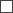 Speciālista paraksts:
___________________________________________________Aizpildīšanas datums:Lēmuma projektsOlainē2023.gada 23.augustā									Nr.9 Par Olaines novada domes 2009.gada 22.decembra saistošo noteikumu Nr.140 “Par licences un licences kartītes izsniegšanas kārtību pasažieru pārvadājumiem ar vieglajiem taksometriem un maksimālo taksometru pārvadājumu tarifu Olaines novada administratīvajā teritorijā” atzīšanu par spēku zaudējušiemSaistošie noteikumi Nr.140 “Par licences un licences kartītes izsniegšanas kārtību pasažieru pārvadājumiem ar vieglajiem taksometriem un maksimālo taksometru pārvadājumu tarifu Olaines novada administratīvajā teritorijā” izdoti pamatojoties uz likumu “Par pašvaldībām”, kas zaudējis spēku ar 2023.gada 1.janvāri un Autopārvadājumu likuma 35.panta pirmo daļu un 39.panta piekto daļu, kas noteica pašvaldībām tiesības izdot saistošos noteikumus par speciālo atļauju (licenci) izsniegšanu pasažieru komercpārvadājumiem ar vieglo automobili. Autopārvadājumu likuma 35.pants kopš 2017.gada 26.oktobra ir izteikts jaunā redakcijā, kur noteikts, ka speciālo atļauju (licenci) pasažieru komercpārvadājumiem ar vieglo automobili izsniedz Autotransporta direkcija, savukārt 39.panta piektā daļa ir izslēgta ar 2017.gada 26.oktobri.Ievērojot Oficiālo publikāciju un tiesiskās informācijas likuma 9.panta piekto daļu - ja spēku zaudē normatīvā akta izdošanas tiesiskais pamats (augstāka juridiskā spēka tiesību norma, uz kuras pamata izdots cits normatīvais akts), tad spēku zaudē arī uz šā panta izdotais normatīvais akts vai tā daļa,   spēku ir zaudējuši  2009.gada 22.decembra saistošie noteikumi Nr.140 “Par licences un licences kartītes izsniegšanas kārtību pasažieru pārvadājumiem ar vieglajiem taksometriem un maksimālo taksometru pārvadājumu tarifu Olaines novada administratīvajā teritorijā”.Ievērojot iepriekš minēto, Attīstības un komunālo jautājumu komitejas 2023.gada 15.augusta sēdes protokolu Nr.8 un, pamatojoties uz Pašvaldību likuma 10.panta pirmās daļas 1.punktu, 44.panta pirmo daļu, Autopārvadājumu likuma 35.pantu, dome nolemj:Apstiprināt saistošos noteikumus Nr.SN___/2023 “Par Olaines novada domes 2009.gada 22.decembra saistošo noteikumu Nr.140 “Par licences un licences kartītes izsniegšanas kārtību pasažieru pārvadājumiem ar vieglajiem taksometriem un maksimālo taksometru pārvadājumu tarifu Olaines novada administratīvajā teritorijā” atzīšanu par spēku zaudējušiem” (pielikumā).Priekšsēdētājs  	       								A.BergsIesniedz: Attīstības un komunālo jautājumu komitejaSagatavoja: Īpašuma un juridiskās nodaļas juriste:  J.Krūmiņa Lēmumu izsniegt:sabiedrisko attiecību speciālistēmVides aizsardzības un reģionālās attīstības ministrijai2023.gada 23.augustā       				Saistošie noteikumi Nr.SN____/2023Apstiprināti ar Olaines novada pašvaldības  domes 2023.gada 23.augusta sēdes lēmumu (9.prot., ___.p.)Par Olaines novada domes 2009.gada 22.decembra saistošo noteikumu Nr.140 “Par licences un licences kartītes izsniegšanas kārtību pasažieru pārvadājumiem ar vieglajiem taksometriem un maksimālo taksometru pārvadājumu tarifu Olaines novada administratīvajā teritorijā” atzīšanu par spēku zaudējušiemIzdoti saskaņā ar Oficiālo publikāciju un tiesiskās informācijas likuma 9.panta piekto daļuAtzīt par spēku zaudējušiem Olaines novada domes 2009.gada 22.decembra saistošos noteikumus Nr.140  “Par licences un licences kartītes izsniegšanas kārtību pasažieru pārvadājumiem ar vieglajiem taksometriem un maksimālo taksometru pārvadājumu tarifu Olaines novada administratīvajā teritorijā”.Domes priekšsēdētājs 								A.BergsPaskaidrojuma rakstsOlaines novada pašvaldības domes 2023. gada 23.augusta saistošajiem noteikumiem Nr. SN___/2023 "Par Olaines novada domes 2009.gada 22.decembra saistošo noteikumu Nr.140 “Par licences un licences kartītes izsniegšanas kārtību pasažieru pārvadājumiem ar vieglajiem taksometriem un maksimālo taksometru pārvadājumu tarifu Olaines novada administratīvajā teritorijā” atzīšanu par spēku zaudējušiem”    Domes priekšsēdētājs 									A.BergsLēmuma projektsOlainē2023.gada 23.augustā	     	      							Nr.9Par Olaines novada pašvaldības domes 2023.gada 26.jūlija sēdes lēmuma “Par zemes ierīcības projekta nekustamajam īpašumam Jaunolaines daudzdzīvokļu mājas (Jaunolainē) apstiprināšanu, nekustamā īpašuma lietošanas mērķu, apgrūtinājumu un adrešu noteikšanu” (8.prot., 18.2.p.) grozījumiemOlaines novada pašvaldībā 2023.gada 14.augustā reģistrēts SIA “LD FARM” (reģ.Nr.41203073154, juridiskā adrese Stabu iela 19-402, Rīga, LV-1011) iesniegums (reģ.Nr.ONP/1.1./23/4690-SD) ar lūgumu grozīt Olaines novada pašvaldības domes 2023.gada 26.jūlija sēdes lēmumu “Par zemes ierīcības projekta nekustamajam īpašumam Jaunolaines daudzdzīvokļu mājas (Jaunolainē) apstiprināšanu, nekustamā īpašuma lietošanas mērķu, apgrūtinājumu un adrešu noteikšanu” (8.prot., 18.2.p.), piešķirot jaunizveidojamajai zemes vienībai ar kadastra apzīmējumu 8080 008 0984 dalītu nekustamā īpašuma lietošanas mērķi – daļai no jaunizveidojamās zemes vienības piešķirot dalītu nekustamā īpašuma lietošanas mērķi “Ārstniecības, veselības un sociālās aprūpes iestāžu apbūve” (NĪLM kods 0902) un “Darījumu iestāžu un komerciāla rakstura apbūve” (NĪLM kods 0801), ņemot vērā dažādas nozīmes esošo un plānoto apbūvi jaunizveidojamajā zemes vienībā. Izvērtējot pašvaldības rīcībā esošo informāciju un spēkā esošos normatīvos aktus, konstatēts:Ministru kabineta 2006.gada 12.jūlija noteikumi Nr.496 “Nekustamā īpašuma lietošanas mērķu klasifikācija un nekustamā īpašuma lietošanas mērķu noteikšanas un maiņas kārtība” nosaka:4.punkts - Zemes vienībai un zemes vienības daļai nosaka vienu vai vairākus lietošanas mērķus. Lietošanas mērķim nosaka piekrītošo zemes platību.Ievērojot iepriekš minēto, Attīstības un komunālo jautājumu komitejas 2023.gada 15.augusta sēdes protokolu Nr.8 un, pamatojoties uz Pašvaldību likuma 10.panta pirmās daļas 21.punktu, Ministru kabineta 2006.gada 12.jūlija noteikumu Nr.496 “Nekustamā īpašuma lietošanas mērķu klasifikācija un nekustamā īpašuma lietošanas mērķu noteikšanas un maiņas kārtība” 4.punktu punktu, dome nolemj:Grozīt Olaines novada pašvaldības domes 2023.gada 26.jūlija sēdes lēmuma “Par zemes ierīcības projekta nekustamajam īpašumam Jaunolaines daudzdzīvokļu mājas (Jaunolainē) apstiprināšanu, nekustamā īpašuma lietošanas mērķu, apgrūtinājumu un adrešu noteikšanu” (8.prot., 18.2.p.) 2.punktu daļā:“2. Noteikt nekustamā īpašuma lietošanas mērķus, apgrūtinājumus un adreses:                                                                                                                                                             ”.Lēmumu var pārsūdzēt Administratīvajā rajona tiesā Rīgas tiesu namā Baldones ielā 1A, Rīgā, LV-1007 (riga.administrativa@tiesas.lv) viena mēneša laikā no šī lēmuma spēkā stāšanās dienas.Priekšsēdētājs:										A.BergsIesniedz: Attīstības un komunālo jautājumu komitejaSagatavoja:  Būvvaldes speciāliste teritoriālplānojuma un zemes ierīcības jautājumos 	K.PozņakaSaskaņoja: Būvvaldes vadītāja un galvenā arhitekte	S.Rasa-DaukšeLēmumu izsniegt:Valsts zemes dienesta Zemgales reģionālajai nodaļai - e-pasts: kac.jelgava@vzd.gov.lv – K.PozņakaValsts zemes dienesta Adrešu reģistra daļai -e-pasts: var@vzd.gov.lv – K.PozņakaĪpašuma un juridiskajai nodaļai – A.Lagutinska, I.ČepuleSIA “ĢEO&DĒZIJA”  e-pasts: gdezija@latnet.lvSIA “LD FARM”  e-pasts: didzis.eiduks@gmail.comLēmuma projektsOlainē2023.gada 23.augustā							                     	Nr.9Par nekustamā īpašuma-zemesgabala “Circeņi” (Grēnēs) izsoles protokola apstiprināšanuSaskaņā ar Olaines novada pašvaldības domes 2023.gada 21.jūnija sēdes lēmuma “Par Olaines novada pašvaldības nekustamā īpašuma (zemes) atsavināšanu elektroniskā  izsolē”        1.1. punktā apstiprinātiem izsoles noteikumiem (Nekustamā īpašuma-zemesgabala “Circeņi”, Grēnes, Olaines pagasts, Olaines novads , kadastra numurs  8080 003 0564, kadastra apzīmējums 8080 003 0564, 0.6403 ha platībā) elektroniskās izsoles atsavināšanas noteikumi), Elektronisko izsoļu vietnē https://izsoles.ta.gov.lv no 2023.gada 7.jūlija plkst.13:00 līdz 2023.gada 7.augustam plkst.13:11 (izsoles noslēgums) notika atsavināšanas izsole (sludinājuma reģ.nr. CITI/2093/2023-EIS).Saskaņā ar 2023.gada 8.augusta “Akts par nekustamā īpašuma pārdošanu izsolē”, Akta Nr. 3253116/0/2023-AKT (Akts elektroniski sagatavots elektronisko izsoļu vietnē un ir derīgs bez paraksta):	Pašvaldība autorizējusi dalībai izsolē 5 (piecus) izsoles dalībniekus.Izsolāmā objekta atsavināšanas sākumcena - EUR 14600.00 (četrpadsmit tūkstoši seši simti euro 00 centi).Izsolāmā objekta izsoles solis - EUR 200.00.Izsoles gaitā veikti 68 (sešdesmit astoņi) izsoles soļi.Izsolē nosolītā augstākā cena - EUR 28200.00 (divdesmit astoņi tūkstoši divi simti euro 00 centi).Izsoles dalībnieks, kurš nosolījis augstāko cenu – J Š, personas kods __, deklarētā dzīvesvieta _.Samaksas (pirkuma) summā tiek ieskaitīta samaksātā drošības nauda EUR 1460.00. J Š līdz 2023.gada 8.septembrim (ieskaitot) jāpārskaita izsoles komisijas norādītajā kontā EUR  26740.00 (divdesmit seši tūkstoši septiņi simti četrdesmit euro 00 centi).	Ievērojot iepriekš minēto, 2023.gada 8.augusta “Akts par nekustamā īpašuma pārdošanu izsolē”, Akta Nr.3253116/0/2023-AKT, Finanšu komitejas 2023.gada 16.augusta sēdes protokolu Nr.9 un pamatojoties uz Pašvaldību likuma 10.panta pirmās daļas 16. un 21.punktu, Publiskas personas mantas atsavināšanas likuma 3.panta pirmās daļas 2.punktu, 10.panta pirmo daļu, 15.panta pirmo daļu, 17.panta pirmo daļu, 19.panta pirmo daļu, 34.pantu, 44.panta pirmo daļu un 47.pantu, Administratīvā procesa likuma 70.panta pirmo daļu, dome nolemj:Apstiprināt nekustamā īpašuma-zemesgabala “Circeņi”, Grēnes, Olaines pagasts, Olaines novads, kadastra apzīmējums 8080 003 0564, 0.6403 ha platībā (kadastra numurs 8080 003 0564), atsavināšanas izsoles rezultātus ar pārdošanas cenu EUR 28200.00 (divdesmit astoņi tūkstoši divi simti euro 00 centi). Pielikumā 2023.gada 8.augusta “Akts par nekustamā īpašuma pārdošanu izsolē”, Akta Nr. 3253116/0/2023-AKT.Noteikt J Š, personas kods _, pienākumu ne vēlāk kā līdz 2023.gada 8.septembrim (ieskaitot) samaksāt EUR 26740.00 (divdesmit seši tūkstoši septiņi simti četrdesmit euro 00 centi) izsoles komisijas norādītajā Olaines novada pašvaldības  norēķinu kontā kredītiestādē (rekvizīti: Olaines novada pašvaldība, reģ. Nr.90000024332, AS „Swedbank”, konts LV82HABA0551020841125, mērķis: par zemesgabala “Circeņi” (Grēnes) atsavināšanu). Uzdot Īpašuma un juridiskajai nodaļai pēc lēmuma 2.punkta izpildes sagatavot nekustamā īpašuma-zemesgabala “Circeņi”, Grēnes, Olaines pagasts, Olaines novads, kadastra apzīmējums 8080 003 0564, 0.6403 ha platībā (kadastra numurs 8080 003 0564), pirkuma līgumu, nodošanas aktu un nostiprinājuma lūgumu Rīgas rajona tiesas Zemesgrāmatu nodaļai.  Pilnvarot domes priekšsēdētāju vai priekšsēdētāja pirmo vietnieci parakstīt pirkuma līgumu, nodošanas aktu ar J Š par nekustamā īpašuma - zemesgabala “Circeņi”, Grēnes, Olaines pagasts, Olaines novads, kadastra apzīmējums 8080 003 0564, 0.6403 ha platībā (kadastra numurs 8080 003 0564), atsavināšanu un nostiprinājuma lūgumu Rīgas rajona tiesas Zemesgrāmatu nodaļai.  Noteikt, ja līdz 2023.gada 8.septembrim (ieskaitot) J Š nav samaksājis Olaines novada pašvaldības norēķinu kontā kredītiestādē lēmuma 2.punktā noteikto maksājumu pilnā apmērā un nav noslēdzis lēmuma 3.punktā noteikto pirkuma līgumu, šis lēmums zaudē spēku.Lēmumu var pārsūdzēt Administratīvajā rajona tiesā Rīgas tiesu namā Baldones ielā 1A, Rīgā, LV-1007, viena mēneša laikā no šī lēmuma spēkā stāšanās dienas.Lēmuma pilns teksts nav publiski pieejams, jo satur ierobežotas pieejamības informāciju par fizisko personu, kas aizsargāta saskaņā ar Eiropas Parlamenta un Padomes regulas Nr.2016/679 par fizisku personu aizsardzību attiecībā uz personas datu apstrādi un šādu datu brīvu apriti un ar ko atceļ Direktīvu 95/46/EK (Vispārīgā datu aizsardzības regula). Saskaņā ar Informācijas atklātības likuma 5.panta otrās daļas 4.punktu, lēmumā norādītie personas dati uzskatāmi par ierobežotas pieejamības informāciju.Priekšsēdētājs 										A.BergsIesniedz: Finanšu komitejaSagatavoja: Īpašuma un juridiskās nodaļas speciāliste nekustamo īpašumu pārvaldīšanā       _______________________           I.CelmaLēmumu izsniegt:Īpašuma un juridiskai nodaļai Finanšu un grāmatvedības nodaļaiJ ŠLēmuma projektsOlainē2023.gada 23.augustā							                     	Nr.9Par nekustamā īpašuma-zemesgabala dārzkopības sabiedrībā “Tulpe” Nr.163 (Rājumos) izsoles protokola apstiprināšanuSaskaņā ar Olaines novada pašvaldības domes 2023.gada 21.jūnija sēdes lēmuma “Par Olaines novada pašvaldības nekustamā īpašuma (zemes) atsavināšanu elektroniskā  izsolē” 1.2.punktā apstiprinātiem izsoles noteikumiem (Nekustamā īpašuma-zemesgabala dārzkopības sabiedrībā “Tulpe” Nr.163, Rājumi, Olaines pagasts, Olaines novads, kadastra apzīmējums 80800150509, 0.0628 ha platībā (kadastra numurs 80800150509) elektroniskās atsavināšanas izsoles noteikumi), Elektronisko izsoļu vietnē https://izsoles.ta.gov.lv no 2023.gada 7.jūlija  plkst.13:00 līdz 2023.gada 7.augustam plkst.13:15 (izsoles noslēgums) notika atsavināšanas izsole (sludinājuma reģ.nr. CITI/2094/2023-EIS).Saskaņā ar 2023.gada 8.augusta “Akts par nekustamā īpašuma pārdošanu izsolē”, Akta Nr. 3253139/0/2023-AKT (Akts elektroniski sagatavots elektronisko izsoļu vietnē un ir derīgs bez paraksta):	Pašvaldība autorizējusi dalībai izsolē 6 (sešus) izsoles dalībniekus.Izsolāmā objekta atsavināšanas sākumcena - EUR 2400.00 (divi tūkstoši četri simti euro 00 centi).Izsolāmā objekta izsoles solis - EUR 100.00.Izsoles gaitā veikti 50 (piecdesmit) izsoles soļi.Izsolē nosolītā augstākā cena - EUR 7400.00 (septiņi tūkstoši četri simti euro 00 centi).Izsoles dalībnieks, kurš nosolījis augstāko cenu – V R, personas kods_, deklarētā dzīvesvieta_.Samaksas (pirkuma) summā tiek ieskaitīta samaksātā drošības nauda EUR 240.00. V R līdz 2023.gada 8.septembrim (ieskaitot) jāpārskaita izsoles komisijas norādītajā kontā EUR 7160.00 (septiņi tūkstoši viens simts sešdesmit euro 00 centi).	Ievērojot iepriekš minēto, 2023.gada 8.augusta “Akts par nekustamā īpašuma pārdošanu izsolē”, Akta Nr.3253139/0/2023-AKT, Finanšu komitejas 2023.gada 16.augusta sēdes protokolu Nr.9 un pamatojoties uz Pašvaldību likuma 10.panta pirmās daļas 16. un 21.punktu, Publiskas personas mantas atsavināšanas likuma 3.panta pirmās daļas 2.punktu, 10.panta pirmo daļu, 15.panta pirmo daļu, 17.panta pirmo daļu, 19.panta pirmo daļu, 34.pantu, 44.panta pirmo daļu un 47.pantu, Administratīvā procesa likuma 70.panta pirmo daļu, dome nolemj:Apstiprināt nekustamā īpašuma-zemesgabala dārzkopības sabiedrībā “Tulpe” Nr.163, Rājumi, Olaines pagasts, Olaines novads, kadastra apzīmējums 80800150509, 0.0628 ha platībā (kadastra numurs 80800150509), atsavināšanas izsoles rezultātus ar pārdošanas cenu EUR 7400.00 (septiņi tūkstoši četri simti euro 00 centi). Pielikumā 2023.gada 8.augusta “Akts par nekustamā īpašuma pārdošanu izsolē”, Akta Nr. 3253139/0/2023-AKT.Noteikt V R, personas kods_, pienākumu ne vēlāk kā līdz 2023.gada 8.septembrim (ieskaitot) samaksāt EUR 7160.00 (septiņi tūkstoši viens simts sešdesmit euro 00 centi) izsoles komisijas norādītajā Olaines novada pašvaldības  norēķinu kontā kredītiestādē (rekvizīti: Olaines novada pašvaldība, reģ. Nr.90000024332, AS „Swedbank”, konts LV82HABA0551020841125, mērķis: par zemesgabala dārzkopības sabiedrībā “Tulpe” Nr.163 (Rājumi) atsavināšanu). Uzdot Īpašuma un juridiskai nodaļai pēc lēmuma 2.punkta izpildes sagatavot nekustamā īpašuma-zemesgabala dārzkopības sabiedrībā “Tulpe” Nr.163, Rājumi, Olaines pagasts, Olaines novads, kadastra apzīmējums 80800150509, 0.0628 ha platībā (kadastra numurs 80800150509), pirkuma līgumu, nodošanas aktu un nostiprinājuma lūgumu Rīgas rajona tiesas Zemesgrāmatu nodaļai.  Pilnvarot domes priekšsēdētāju vai priekšsēdētāja pirmo vietnieci parakstīt pirkuma līgumu, nodošanas aktu ar V R par nekustamā īpašuma - zemesgabala dārzkopības sabiedrībā “Tulpe” Nr.163, Rājumi, Olaines pagasts, Olaines novads, kadastra apzīmējums 80800150509, 0.0628 ha platībā (kadastra numurs 80800150509), atsavināšanu un nostiprinājuma lūgumu Rīgas rajona tiesas Zemesgrāmatu nodaļai.  Noteikt, ja līdz 2023.gada 8.septembrim (ieskaitot) V R nav samaksājis Olaines novada pašvaldības norēķinu kontā kredītiestādē lēmuma 2.punktā noteikto maksājumu pilnā apmērā un nav noslēdzis lēmuma 3.punktā noteikto pirkuma līgumu, šis lēmums zaudē spēku.Lēmumu var pārsūdzēt Administratīvajā rajona tiesā Rīgas tiesu namā Baldones ielā 1A, Rīgā, LV-1007, viena mēneša laikā no šī lēmuma spēkā stāšanās dienas.Lēmuma pilns teksts nav publiski pieejams, jo satur ierobežotas pieejamības informāciju par fizisko personu, kas aizsargāta saskaņā ar Eiropas Parlamenta un Padomes regulas Nr.2016/679 par fizisku personu aizsardzību attiecībā uz personas datu apstrādi un šādu datu brīvu apriti un ar ko atceļ Direktīvu 95/46/EK (Vispārīgā datu aizsardzības regula). Saskaņā ar Informācijas atklātības likuma 5.panta otrās daļas 4.punktu, lēmumā norādītie personas dati uzskatāmi par ierobežotas pieejamības informāciju.Priekšsēdētājs 										A.BergsIesniedz: Finanšu komitejaSagatavoja: Īpašuma un juridiskās nodaļas speciāliste nekustamo īpašumu pārvaldīšanā       _______________________           I.CelmaLēmumu izsniegt:Īpašuma un juridiskajai nodaļai Finanšu un grāmatvedības nodaļaiV RLēmuma projektsOlainē2023.gada 23.augustā 									Nr.9Par zemesgabala dārzkopības sabiedrībā „Zīles” Nr.148  (Vaivados) atsavināšanu, pirkuma maksas apstiprināšanu un pirkuma līguma noslēgšanu ar zemes nomnieku	Olaines novada pašvaldībā 2023.gada 11.augustā saņemts S K, personas kods _, deklarētā dzīvesvieta_ (reģ.Nr. ONP/4.2./23/5282-SD) ierosinājums par zemesgabala dārzkopības sabiedrībā „Zīles” Nr.148, Vaivados, Olaines pagastā, Olaines novadā, kadastra apzīmējums 8080 016 0395, 0.0592 ha platībā atsavināšanu par euro, pamatojoties uz Publiskas personas mantas atsavināšanas likuma 4.panta ceturtās daļas 8.punktu – „persona, kurai Valsts un pašvaldību īpašuma privatizācijas un privatizācijas sertifikātu izmantošanas pabeigšanas likumā noteiktajā kārtībā ir izbeigtas zemes lietošanas tiesības un ar kuru pašvaldība ir noslēgusi zemes nomas līgumu, ja šī persona vēlas nopirkt zemi, kas bijusi tās lietošanā un par ko ir noslēgts zemes nomas līgums”.	Izvērtējot saņemto iesniegumu, pašvaldības rīcībā esošo informāciju un ar lietu saistītos apstākļus, konstatēts:Ar Olaines novada domes: 2010.gada 22.decembra sēdes lēmumu „Par zemes pastāvīgās lietošanas tiesību izbeigšanu V V uz zemes gabalu dārzkopības sabiedrībā „Zīles” Nr.148, Vaivados, Olaines pagastā, Olaines novadā un Lauku apvidus zemes nomas līguma noslēgšanu ar J V (E V)”, apstiprināta J V (E V) piederošas dārza mājas ar kadastra apzīmējumu 8080 016 0395 001, dārzkopības sabiedrībā „Zīles” Nr.148, Vaivados, Olaines pagastā, Olaines novadā, uzturēšanai nepieciešamā zemes platība 0.0592 ha un zeme iznomāta J V (E V) uz 10 gadiem. Lauku apvidus zemes nomas līgums Nr. 293, noslēgts 2010.gada 29.decembrī.2013.gada 28.augusta sēdes lēmumu “Par 2010.gada 29.decembra  Lauku apvidus zemes nomas līguma Nr.293, noslēgta ar J V (E V) par zemesgabala ar kadastra apzīmējumu 8080 016 0395, 0.0592 ha platībā dārzkopības sabiedrībā „Zīles” Nr.148, Vaivados, Olaines pagastā, Olaines novadā, nomu izbeigšanu un Lauku apvidus zemes nomas līguma noslēgšanu  ar  S K”, ievērojot, ka J V (E V) 2011.gada 19.aprīlī uz pirkuma līguma pamata pārdeva sev piederošo ēku (būvi) S K, personas kods _, izbeigts 2010.gada 29.decembra Lauku apvidus zemes nomas līgums Nr.293 ar J V (E V) un zeme iznomāta S K uz 10 gadiem. Lauku apvidus zemes nomas līgums Nr.627, noslēgts 2013.gada 11.septembrī.Rīgas rajona tiesas zemesgrāmatu nodaļas, Olaines pagasta zemesgrāmatas nodalījumā: Nr.5027, Kadastra numurs: 8080 516 0002, Nosaukums: d/s Zīles Nr.148, Adrese: "d/s Zīles Nr.148", Olaines pag., Olaines nov., ierakstīts nekustamais īpašums sastāvošs no ekspluatācijā nenodotas dārza mājas. Īpašnieks: S K, personas kods_.Žurnāls Nr. 300003030381, lēmums 02.05.2011.tiek ierakstītas zemesgabala dārzkopības sabiedrībā  „Zīles” Nr.148, Vaivados, Olaines pagastā, Olaines novadā, kadastra apzīmējums 8080 016 0395,  0.0592 ha platībā īpašuma tiesības uz pašvaldības vārda.Zemesgabalam uz 2023.gada 1.janvāri noteikta kadastrālā vērtība (nodokļiem)                      EUR   1687.00. Olaines novada pašvaldības pamatlīdzekļu (bilances) uzskaitē iekļautā bilances vērtība EUR 1687.00. Nekustamā īpašuma nodokļa un nomas maksas parāda nav.	Ar Olaines novada domes 2022.gada 27.aprīļa saistošajiem noteikumiem Nr. SN5/2022 “Olaines novada teritorijas plānojuma teritorijas izmantošanas un apbūves noteikumi un grafiskā daļa”, zemesgabalam noteikta plānotā (atļautā) izmantošana  - Savrupmāju apbūves teritorijas (DzS1), kas  ir funkcionālā zona dārzkopības sabiedrību teritorijās, kur galvenā izmantošana ir savrupmāju un vasarnīcu apbūve, kam saskaņā ar 2006.gada 20.jūnija Ministru kabineta noteikumiem Nr.,496 „Nekustamā īpašuma lietošanas mērķu klasifikācija un nekustamā īpašuma lietošanas mērķu noteikšanas un maiņas kārtība” nekustamā īpašuma lietošanas mērķis noteikts, kods 0601 – „Individuālo dzīvojamo māju apbūve”.	SIA „INTERBALTIJA” (reģ.Nr.40003518352, juridiskā adrese: Martas ielā 5, Rīgā,            LV-1011), 2023.gada 8.augustā sagatavoja nekustamā īpašuma novērtējumu “Atzinums par nekustamā īpašuma, zemes gabala Zīles Nr.148, kas atrodas Olaines novadā, Olaines pagastā, Vaivados, “Zīles 148”, novērtēšanu “ 2023.gada 31.jūlijā visvairāk iespējamā patiesā vērtība zemes gabala atsavināšanai zemes nomniekam ir EUR 1 480 (viens tūkstotis četri simti astoņdesmit euro).	Zemesgabala nomnieks S K ir iepazinies ar SIA „INTERBALTIJA”  nekustamā īpašuma novērtējumu un lūdz atsavināt zemesgabalu dārzkopības sabiedrībā „ Zīles” Nr.148 (Publiskas personas mantas atsavināšanas likuma 8.panta otrā un trešā daļa), apņemas pirkuma maksu veikt uzreiz pēc domes lēmuma pieņemšanas divu mēnešu laikā.	Saskaņā ar likuma:Publiskas personas mantas atsavināšanas likuma:1.panta: 6.punktu, nosacītā cena — nekustamā īpašuma vērtība, kas noteikta atbilstoši Standartizācijas likumā paredzētajā kārtībā apstiprinātajiem īpašuma vērtēšanas standartiem, vai kustamās mantas vērtība, kas noteikta atbilstoši Standartizācijas likumā paredzētajā kārtībā apstiprinātajiem īpašuma vērtēšanas standartiem, kā arī ņemot vērā tās atlikušo bilances vērtību pēc grāmatvedības uzskaites datiem;	7.punktu, pārdošana par brīvu cenu — mantas pārdošana par atsavinātāja noteiktu cenu, kas nav zemāka par nosacīto cenu;	3.panta pirmās daļas 2.punktu, Publiskas personas nekustamo un kustamo mantu var atsavināt, pārdodot par brīvu cenu;	4.panta pirmo daļu, Valsts mantas atsavināšanu var ierosināt, ja tā nav nepieciešama attiecīgajai iestādei vai citām valsts iestādēm to funkciju nodrošināšanai. Atvasinātas publiskas personas mantas atsavināšanu var ierosināt, ja tā nav nepieciešama attiecīgai atvasinātai publiskai personai vai tās iestādēm to funkciju nodrošināšanai;	5.panta pirmo daļu, atļauju atsavināt valsts nekustamo īpašumu dod Ministru kabinets, bet atvasinātu publisku personu nekustamo īpašumu — attiecīgās atvasinātās publiskās personas lēmējinstitūcija; 	8.panta:	otro daļu, atsavināšanai paredzētā atvasinātas publiskas personas nekustamā īpašuma novērtēšanu organizē attiecīgās atvasinātās publiskās personas lēmējinstitūcijas noteiktajā kārtībā;	trešo daļu, nekustamā īpašuma novērtēšanas komisijas sastāvu un mantas nosacīto cenu apstiprina institūcija (amatpersona), kura saskaņā ar šā panta pirmo un otro daļu organizē nekustamā īpašuma novērtēšanu.	 37.panta: pirmās daļas  4.punktu, pārdot valsts vai pašvaldības mantu par brīvu cenu var, ja nekustamo īpašumu iegūst šā likuma 4.panta ceturtajā daļā minētā persona. Šajā gadījumā pārdošanas cena ir vienāda ar nosacīto cenu (8.pants);septīto daļu,  ja persona, kurai ir pirmpirkuma tiesības, nenoslēdz pirkuma līgumu, Ministru kabinets vai atvasinātas publiskas personas lēmējinstitūcija var atcelt lēmumu par nodošanu atsavināšanai vai lemj par atsavināšanas veida maiņu;41.panta pirmo daļu, nekustamā īpašuma pirkuma vai maiņas līgumu valsts vārdā paraksta finanšu ministrs vai viņa pilnvarota persona, atvasinātas publiskas personas vārdā — attiecīgās atvasinātās publiskās personas lēmējinstitūcijas vadītājs vai viņa pilnvarota persona, bet kustamās mantas pirkuma vai maiņas līgumu — publiskas personas vai tās iestādes, kuras valdījumā vai turējumā manta atrodas, vadītājs vai viņa pilnvarota persona vai kapitālsabiedrības, kuras valdījumā vai turējumā manta atrodas, pārvaldes institūcijas vadītājs vai viņa pilnvarota persona.44.panta:pirmo daļu, publiskas personas zemi var iegūt īpašumā personas, kuras saskaņā ar likumu var būt zemes īpašuma tiesību subjekti; otro daļu, šā panta pirmajā daļā minētais ierobežojums piemērojams arī gadījumos, kad tiek atsavināta apbūvēta zeme;Pārejas noteikumu Pārejas noteikumu 12.punktu, līdz brīdim, kad spēku zaudē Valsts un pašvaldību īpašuma privatizācijas un privatizācijas sertifikātu izmantošanas pabeigšanas likums, atsavināmā neapbūvētā zemesgabala nosacītā cena nedrīkst būt zemāka par zemāko no šādām vērtībām: attiecīgā zemesgabala kadastrālo vērtību vai attiecīgā zemesgabala kadastrālo vērtību 2007.gada 31.decembrī (kadastrālā vērtība -  sastādīja Ls 414.00 (EUR 589.07).likuma „Civillikums. TREŠĀ DAĻA. Lietu tiesības”: 927.pantu, īpašums ir pilnīgas varas tiesība par lietu, t. i. tiesība valdīt un lietot to, iegūt no tās visus iespējamos labumus, ar to rīkoties un noteiktā kārtā atprasīt to atpakaļ no katras trešās personas ar īpašuma prasību;1036.pantu, Īpašums dod īpašniekam vienam pašam pilnīgas varas tiesību par lietu, ciktāl šī tiesība nav pakļauta sevišķi noteiktiem aprobežojumiem.Olaines novada pašvaldības dome secina, ka: zemesgabals dārzkopības sabiedrībā „Zīles” Nr.148, Vaivados, Olaines pagastā, Olaines novadā, kadastra apzīmējums 8080 016 0395,  0.0592 ha platībā par kuru pašvaldība 2013.gada 11.septembrī noslēdza Lauku apvidus zemes nomas līgumu Nr.627, iznomājot to S K, nav nepieciešams pašvaldībai un tai pakļautajām institūcijām tām noteikto funkciju izpildes nodrošināšanai;   saskaņā ar Olaines novada domes 2018.gada 24.oktobra sēdes lēmuma “Par nekustamā īpašuma atsavināšanas cenas noteikšanas kārtību” 3.2.punktu, 3.2.3. un 3.2.4.apašpunktu, apstiprināma pārdošanas cena EUR 1740.00;uz nomniekam atsavināmo zemesgabalu, neattiecas likuma „Par zemes privatizāciju lauku apvidos” 29.pantā noteiktie ierobežojumi.Ievērojot iepriekš minēto, Finanšu komitejas 2023.gada 16.augusta  sēdes protokolu Nr.9 un pamatojoties uz Pašvaldību likuma 10.panta pirmās daļas 21.punktu,  Publiskas personas mantas atsavināšanas likuma 1.panta  6. un 7.punktu, 3.panta pirmās daļas 2.punktu, 4.panta pirmo daļu, 5.panta pirmo daļu un 8.panta otro daļu, 37.panta pirmās daļas 4.punktu un septīto daļu, 41.panta pirmo daļu, 44.panta pirmo un otro daļu, likuma „Par zemes privatizāciju lauku apvidos” 29.pantu, likuma „Civillikums. TREŠĀ DAĻA. Lietu tiesības” 927.pantu un 1036.pantu, Administratīvā procesa likuma 65.panta trešo daļu, 70.panta pirmo daļu un 79.panta pirmo daļu, Ministru Kabineta 01.02.2011. noteikumiem Nr.109 „Kārtība, kādā atsavināma publiskas personas manta”, dome nolemj:Piekrist atsavināt zemes nomniekam S K, personas kods _ par brīvu cenu zemesgabalu dārzkopības sabiedrībā „Zīles” Nr.148, Vaivados, Olaines pagastā, Olaines novadā, kadastra apzīmējums 8080 016 0395,  0.0592 ha platībā (kadastra numurs 8080 016 0395).Apstiprināt lēmuma 1.punktā atsavināmā zemesgabala pārdošanas cenu EUR 1740.00 (viens tūkstotis septiņi simti četrdesmit euro 00 centi). Noteikt S K maksāšanas un pirkuma līguma noslēgšanas termiņu – līdz 2023.gada 23.oktobrim (rekvizīti: Olaines novada pašvaldība, reģistrācijas Nr.90000024332,                    AS „Swedbank”, konts LV82HABA0551020841125, mērķis: par zemesgabala „Zīles”Nr.148 Vaivados atsavināšanu).Uzdot Īpašuma un juridiskajai nodaļai sagatavot pirkuma līgumu, zemesgabala nodošanas aktu un nostiprinājuma lūgumu par nekustamā īpašuma - zemesgabala dārzkopības sabiedrībā „Zīles” Nr.148, Vaivados, Olaines pagastā, Olaines novadā, kadastra apzīmējums 8080 016 0395,  0.0592 ha platībā (kadastra numurs 8080 016 0395) atsavināšanu.Pilnvarot domes priekšsēdētāju vai priekšsēdētāja pirmo vietnieci parakstīt pirkuma līgumu un nodošanas aktu ar S K.Noteikt, ja līdz 2023.gada 23.oktobrim (ieskaitot) nav izpildīts lēmuma 3.punktā noteiktais pilnā apmērā, šis lēmums zaudē spēku.Lēmumu var pārsūdzēt Administratīvajā rajona tiesā Rīgas tiesu namā Baldones ielā 1A, Rīgā, LV-1007, viena mēneša laikā no lēmuma spēkā stāšanās dienas.Lēmuma pilns teksts nav publiski pieejams, jo satur ierobežotas pieejamības informāciju par fizisko personu, kas aizsargāta saskaņā ar Eiropas Parlamenta un Padomes regulas Nr.2016/679 par fizisku personu aizsardzību attiecībā uz personas datu apstrādi un šādu datu brīvu apriti un ar ko atceļ Direktīvu 95/46/EK (Vispārīgā datu aizsardzības regula). Saskaņā ar Informācijas atklātības likuma 5.panta otrās daļas 4.punktu, lēmumā norādītie personas dati uzskatāmi par ierobežotas pieejamības informāciju.Priekšsēdētājs  	       								A.BergsIesniedz: Finanšu komitejaSagatavoja: Īpašuma un juridiskās nodaļas vadītāja I.ČepuleLēmumu izsniegt:S K Īpašuma un juridiskajai nodaļaiFinanšu un grāmatvedības nodaļaiLēmuma projektsOlainē2023.gada 23.augustā 									Nr.9Par zemesgabala „Cīruļi”  (Pēterniekos) atsavināšanu, pirkuma maksas apstiprināšanu un pirkuma līguma noslēgšanu ar zemes nomnieku	Olaines novada pašvaldībā 2023.gada 10.augustā saņemts S S, personas kods_, deklarētā dzīvesvieta _, iesniegums (reģ.Nr. ONP/1.1./23/5248-SD), kurā iesniedzēja ierosina zemesgabala „Cīruļi”, Pēterniekos, Olaines pagastā, Olaines novadā, kadastra apzīmējums 8080 011 0684, 2.1400 ha platībā, atsavināšanu par euro, pamatojoties uz Publiskas personas mantas atsavināšanas likuma 4.panta ceturtās daļas 8.punktu – „persona, kurai Valsts un pašvaldību īpašuma privatizācijas un privatizācijas sertifikātu izmantošanas pabeigšanas likumā noteiktajā kārtībā ir izbeigtas zemes lietošanas tiesības un ar kuru pašvaldība ir noslēgusi zemes nomas līgumu, ja šī persona vēlas nopirkt zemi, kas bijusi tās lietošanā un par ko ir noslēgts zemes nomas līgums”.	Izvērtējot saņemtos iesniegumus, pašvaldības rīcībā esošo informāciju un ar lietu saistītos apstākļus, konstatēts:Ar Olaines novada domes:  2022.gada 25.maija sēdes lēmumu “Par zemesgabala “Cīruļi” (Pēterniekos)   iznomāšanu S S” pamatojoties uz Rīgas apgabaltiesas zvērināta notāra Ingas Kalniškānes 2022.gada 31.marta notariālo aktu - Mantojuma iesniegums (iereģistrēts aktu un apliecinājumu reģistrā ar Nr.2420), ar kuru likumiskā mantiniece – S S pieņēmusi mirušās personas atstāto mantojumu (ēkas (būves) - saimniecības ēku ar kadastra apzīmējumu 8080 011 0222 002, saimniecības ēkas ar kadastra apzīmējumu 8080 011 0222 005, 8080 011 0222 006, 8080 011 0222 008, siltumnīcu ar kadastra apzīmējumu  8080 011 0222 007, pirti ar kadastra apzīmējumu 8080 011 0222 009 un šķūni ar kadastra apzīmējumu 8080 011 0222 010), nolemts iznomāt  S S zemesgabalu  “Cīruļi”, Olaines pagastā, Olaines novadā.Zemes nomas līgums Nr.10-LAZN noslēgts 2022.gada 2.jūnijā.2023.gada 31.janvāra sēdes lēmumu “Par zemes vienības daļas atdalīšanu no nekustamā īpašuma “Cīruļi” (Olaines pagastā)”, nolemts atdalīt no nekustamā īpašuma “Cīruļi” zemes vienības ar kadastra apzīmējumu 8080 011 0222 zemes daļu aptuveni 2,4112 ha platībā, izveidojot jaunu pastāvīgu nekustamo īpašumu (kadastra objektu).2022.gada 29.decembrī noslēgta vienošanās pie Zemes nomas līguma Nr.10-LAZN, pagarinot nomas termiņu līdz 2027.gada 31.decembrim. 2023.gada 27.jūlijā noslēgta vienošanās pie Zemes nomas līguma Nr.10-LAZN, ar kuru grozīta nomas zemes platība. Zemesgabalam uz 2023.gada 1.jūliju noteikta kadastrālā vērtība (nodokļiem) EUR  2147.00.Olaines novada pašvaldības pamatlīdzekļu (bilances) uzskaitē iekļautā bilances vērtība EUR 2147.00. Nekustamā īpašuma nodokļa un nomas maksas parāda nav.Nekustamā īpašuma zemesgabala „Cīruļi”, Pēterniekos, Olaines pagastā, Olaines novadā, kadastra apzīmējums 8080 011 0684, 2.1400 ha platībā, īpašuma tiesības ierakstītas Rīgas rajona tiesas Zemesgrāmatu nodaļas, Olaines pagasta zemesgrāmatas nodalījumā Nr. 100000704456, kadastra numurs: 80800110686, adrese/atrašanās vieta: "Cīruļi", Olaines pag., Olaines nov. Īpašnieks: Olaines novada pašvaldība, reģistrācijas maksātāja kods 90000024332. Žurnāls Nr.300005955076, lēmums 28.06.2023.	Ar Olaines novada domes 2022.gada 27.aprīļa saistošajiem noteikumiem Nr. SN5/2022 “Olaines novada teritorijas plānojuma teritorijas izmantošanas un apbūves noteikumi un grafiskā daļa”, zemesgabalam noteikta izmantošana – Savrupmāju apbūves teritorijas (DzS1) un Lauksaimniecības teritorija (L3), kam saskaņā ar 2006.gada 20.jūnija Ministru kabineta noteikumiem Nr.,496 „Nekustamā īpašuma lietošanas mērķu klasifikācija un nekustamā īpašuma lietošanas mērķu noteikšanas un maiņas kārtība” nekustamā īpašuma lietošanas mērķis noteikts, kods 0601 – „Individuālo dzīvojamo māju apbūve” - 0.1065 ha un kods 0101 – “Zeme, kura galvenā saimnieciskā darbība ir lauksaimniecība”  - 2.0335 ha.	SIA „INTERBALTIJA” (reģ.Nr.40003518352, juridiskā adrese: Martas ielā 5, Rīgā,                 LV-1011), 2023.gada 9.augustā  sagatavoja nekustamā īpašuma novērtējumu “Atzinums par nekustamā īpašuma, zemes gabala, kas atrodas Olaines novadā, Olaines pagastā, “Cīruļi”, novērtēšanu”.  2023.gada 31.jūlijā visvairāk iespējamā patiesā vērtība zemes gabala atsavināšanai zemes nomniekam ir EUR 9 500 (deviņi tūkstoši pieci simti euro).Zemesgabala nomnieks S S ir iepazinusies  ar SIA „INTERBALTIJA”  nekustamā īpašuma novērtējumu un lūdz atsavināt zemesgabalu “Cīruļi”, Pēterniekos, Olaines pagastā, Olaines novadā, kadastra apzīmējums 8080 011 0684, 2.1400 ha platībā (Publiskas personas mantas atsavināšanas likuma 8.panta otrā un trešā daļa) un apņemas pirkuma maksu veikt uzreiz pēc domes lēmuma pieņemšanas divu mēnešu laikā.	Saskaņā ar: Publiskas personas mantas atsavināšanas likuma:1.panta: 6.punktu, nosacītā cena — nekustamā īpašuma vērtība, kas noteikta atbilstoši Standartizācijas likumā paredzētajā kārtībā apstiprinātajiem īpašuma vērtēšanas standartiem, vai kustamās mantas vērtība, kas noteikta atbilstoši Standartizācijas likumā paredzētajā kārtībā apstiprinātajiem īpašuma vērtēšanas standartiem, kā arī ņemot vērā tās atlikušo bilances vērtību pēc grāmatvedības uzskaites datiem;	7.punktu, pārdošana par brīvu cenu — mantas pārdošana par atsavinātāja noteiktu cenu, kas nav zemāka par nosacīto cenu;	3.panta pirmās daļas 2.punktu, Publiskas personas nekustamo un kustamo mantu var atsavināt, pārdodot par brīvu cenu;	4.panta pirmo daļu, Valsts mantas atsavināšanu var ierosināt, ja tā nav nepieciešama attiecīgajai iestādei vai citām valsts iestādēm to funkciju nodrošināšanai. Atvasinātas publiskas personas mantas atsavināšanu var ierosināt, ja tā nav nepieciešama attiecīgai atvasinātai publiskai personai vai tās iestādēm to funkciju nodrošināšanai;	5.panta pirmo daļu, atļauju atsavināt valsts nekustamo īpašumu dod Ministru kabinets, bet atvasinātu publisku personu nekustamo īpašumu — attiecīgās atvasinātās publiskās personas lēmējinstitūcija; 	8.panta:	otro daļu, atsavināšanai paredzētā atvasinātas publiskas personas nekustamā īpašuma novērtēšanu organizē attiecīgās atvasinātās publiskās personas lēmējinstitūcijas noteiktajā kārtībā;	trešo daļu, nekustamā īpašuma novērtēšanas komisijas sastāvu un mantas nosacīto cenu apstiprina institūcija (amatpersona), kura saskaņā ar šā panta pirmo un otro daļu organizē nekustamā īpašuma novērtēšanu.	 37.panta: pirmās daļas  4.punktu, pārdot valsts vai pašvaldības mantu par brīvu cenu var, ja nekustamo īpašumu iegūst šā likuma 4.panta ceturtajā daļā minētā persona. Šajā gadījumā pārdošanas cena ir vienāda ar nosacīto cenu (8.pants);septīto daļu,  ja persona, kurai ir pirmpirkuma tiesības, nenoslēdz pirkuma līgumu, Ministru kabinets vai atvasinātas publiskas personas lēmējinstitūcija var atcelt lēmumu par nodošanu atsavināšanai vai lemj par atsavināšanas veida maiņu;41.panta pirmo daļu, nekustamā īpašuma pirkuma vai maiņas līgumu valsts vārdā paraksta finanšu ministrs vai viņa pilnvarota persona, atvasinātas publiskas personas vārdā — attiecīgās atvasinātās publiskās personas lēmējinstitūcijas vadītājs vai viņa pilnvarota persona, bet kustamās mantas pirkuma vai maiņas līgumu — publiskas personas vai tās iestādes, kuras valdījumā vai turējumā manta atrodas, vadītājs vai viņa pilnvarota persona vai kapitālsabiedrības, kuras valdījumā vai turējumā manta atrodas, pārvaldes institūcijas vadītājs vai viņa pilnvarota persona.44.panta:pirmo daļu, publiskas personas zemi var iegūt īpašumā personas, kuras saskaņā ar likumu var būt zemes īpašuma tiesību subjekti; otro daļu, šā panta pirmajā daļā minētais ierobežojums piemērojams arī gadījumos, kad tiek atsavināta apbūvēta zeme;Pārejas noteikumu Pārejas noteikumu 11.punktu, līdz brīdim, kad spēku zaudē Valsts un pašvaldību īpašuma privatizācijas un privatizācijas sertifikātu izmantošanas pabeigšanas likums, atsavināmā apbūvētā zemesgabala nosacītā cena nedrīkst būt zemāka par zemāko no šādām vērtībām: attiecīgā zemesgabala kadastrālo vērtību vai attiecīgā zemesgabala kadastrālo vērtību 2007.gada 31.decembrī (kadastrālā vērtība zemesgabalam ar  kadastra apzīmējumu 8080 019 0099, sastādīja Ls 427.00 (EUR 607.57). likuma „Civillikums. TREŠĀ DAĻA. Lietu tiesības”: 927.pantu, īpašums ir pilnīgas varas tiesība par lietu, t. i. tiesība valdīt un lietot to, iegūt no tās visus iespējamos labumus, ar to rīkoties un noteiktā kārtā atprasīt to atpakaļ no katras trešās personas ar īpašuma prasību;1036.pantu, Īpašums dod īpašniekam vienam pašam pilnīgas varas tiesību par lietu, ciktāl šī tiesība nav pakļauta sevišķi noteiktiem aprobežojumiem.Olaines novada pašvaldības dome secina, ka: zemesgabals „Cīruļi”, Pēterniekos, Olaines pagastā, Olaines novadā, kadastra apzīmējums  8080 011 0684, 2.1400 ha platībā, par kuru pašvaldība 2022.gada 2.jūnijā  noslēdza Zemes nomas līgumu Nr.10-LAZN (ievērojot 2023.gada 27.jūlijā noslēgto vienošanos pie Zemes nomas līguma Nr.10-LAZN -  grozīta iznomājamās zemes platība), iznomājot to S S, nav nepieciešams pašvaldībai un tai pakļautajām institūcijām tām noteikto funkciju izpildes nodrošināšanai; saskaņā ar Olaines novada domes 2018.gada 24.oktobra sēdes lēmuma “Par nekustamā īpašuma atsavināšanas cenas noteikšanas kārtību” 1.3., 3.2.3. un 3.2.5.punktu, apstiprināma pārdošanas cena EUR 9760.00;uz nomniekam atsavināmo zemesgabalu, neattiecas likuma „Par zemes privatizāciju lauku apvidos” 29.pantā noteiktie ierobežojumi.Ievērojot iepriekš minēto, Finanšu komitejas 2023.gada 15.augusta sēdes protokolu Nr.9 un pamatojoties uz Pašvaldību likuma 10.panta pirmās daļas 21.punktu,  Publiskas personas mantas atsavināšanas likuma 1.panta  6. un 7.punktu, 3.panta pirmās daļas 2.punktu, 4.panta pirmo daļu, 5.panta pirmo daļu un 8.panta otro daļu, 37.panta pirmās daļas 4.punktu un septīto daļu, 41.panta pirmo daļu, 44.panta pirmo un otro daļu, likuma „Par zemes privatizāciju lauku apvidos” 29.pantu, likuma „Civillikums. TREŠĀ DAĻA. Lietu tiesības” 927.pantu un 1036.pantu, Administratīvā procesa likuma 65.panta trešo daļu, 70.panta pirmo daļu un 79.panta pirmo daļu, Ministru Kabineta 01.02.2011. noteikumiem Nr.109 „Kārtība, kādā atsavināma publiskas personas manta”, dome nolemj:Piekrist atsavināt par brīvu cenu zemesgabalu „Cīruļi”, Pēterniekos, Olaines pagastā, Olaines novadā, kadastra apzīmējums 8080 011 0684, 2.1400 ha platībā  (kadastra numurs 8080 011 0686) S S, personas kods_.Apstiprināt lēmuma 1.punktā atsavināmā zemesgabala pārdošanas cenu EUR 9760.00 (deviņi tūkstoši septiņi simti  sešdesmit euro 00 centi).Noteikt S S maksāšanas un pirkuma līguma noslēgšanas termiņu – līdz 2023.gada 23.oktobrim (rekvizīti: Olaines novada pašvaldība, reģistrācijas Nr.90000024332,                             AS „Swedbank”, konts LV82HABA0551020841125, mērķis: par zemesgabala „Cīruļi”, Pēterniekos atsavināšanu).Uzdot īpašuma un juridiskajai nodaļai sagatavot pirkuma līgumu par nekustamā īpašuma - zemesgabala “Cīruļi”, Pēterniekos, Olaines pagastā, Olaines novadā, kadastra apzīmējums 8080 011 0684, 2.1400 ha platībā  (kadastra numurs 8080 011 0686)  atsavināšanu, zemesgabala nodošanas aktu un nostiprinājuma lūgumu.Pilnvarot domes priekšsēdētāju vai priekšsēdētāja pirmo vietnieci parakstīt pirkuma līgumu un nodošanas aktu ar S S. Noteikt, ja līdz 2023.gada 23.oktobrim (ieskaitot) nav izpildīts lēmuma 3.punktā noteiktais pilnā apmērā, šis lēmums zaudē spēku.Lēmumu var pārsūdzēt Administratīvajā rajona tiesā Rīgas tiesu namā Baldones ielā 1A, Rīgā, LV-1007, viena mēneša laikā no lēmuma spēkā stāšanās dienas.Lēmuma pilns teksts nav publiski pieejams, jo satur ierobežotas pieejamības informāciju par fizisko personu, kas aizsargāta saskaņā ar Eiropas Parlamenta un Padomes regulas Nr.2016/679 par fizisku personu aizsardzību attiecībā uz personas datu apstrādi un šādu datu brīvu apriti un ar ko atceļ Direktīvu 95/46/EK (Vispārīgā datu aizsardzības regula). Saskaņā ar Informācijas atklātības likuma 5.panta otrās daļas 4.punktu, lēmumā norādītie personas dati uzskatāmi par ierobežotas pieejamības informāciju.Priekšsēdētājs  	       								A.BergsIesniedz: Finanšu komitejaSagatavoja: Īpašuma un juridiskās nodaļas vadītāja I.ČepuleLēmumu izsniegt:S SĪpašuma un juridiskajai nodaļaiFinanšu un grāmatvedības nodaļaiLēmuma projektsOlainē2023.gada 23.augustā 									Nr.9Par zemesgabala dārzkopības sabiedrībā „Bērziņi” Nr.187  (Rājumos) atsavināšanu, pirkuma maksas apstiprināšanu un pirkuma līguma noslēgšanu ar zemes nomnieku	Olaines novada pašvaldībā 2023.gada 10.augustā saņemts I K, personas kods _, deklarētā dzīvesvieta_ (reģ.Nr. ONP/4.2./23/5274-SD) ierosinājums par zemesgabala dārzkopības sabiedrībā  „Bērziņi” Nr.187, Rājumos, Olaines pagastā, Olaines novadā, kadastra apzīmējums 8080 015 0263,  0.0616 ha platībā atsavināšanu par euro, pamatojoties uz Publiskas personas mantas atsavināšanas likuma 4.panta ceturtās daļas 8.punktu – „persona, kurai Valsts un pašvaldību īpašuma privatizācijas un privatizācijas sertifikātu izmantošanas pabeigšanas likumā noteiktajā kārtībā ir izbeigtas zemes lietošanas tiesības un ar kuru pašvaldība ir noslēgusi zemes nomas līgumu, ja šī persona vēlas nopirkt zemi, kas bijusi tās lietošanā un par ko ir noslēgts zemes nomas līgums”.	Izvērtējot saņemto iesniegumu, pašvaldības rīcībā esošo informāciju un ar lietu saistītos apstākļus, konstatēts:Ar Olaines novada domes 2022.gada 27.aprīļa sēdes lēmumu “Par zemesgabala dārzkopības sabiedrībā “Bērziņi” Nr.187 (Rājumos) iznomāšanu I K”, pamatojoties uz Rīgas apgabaltiesas zvērināta notāra Ineses Jaunzemes 2022.gada 24. februāra notariālo aktu Mantojuma iesniegums (iereģistrēts aktu un apliecinājumu reģistrā ar Nr.1697), ar kuru likumiskā mantiniece – laulātā I  pieņēma mirušās personas atstāto mantojumu - dārza māju ar kadastra apzīmējumu 8080 015 0263 001 un garāžu ar  kadastra  apzīmējumu 8080 015 0263 002, nolemts zemesgabalu dārzkopības sabiedrībā „Bērziņi” Nr.187, Rājumos, Olaines pagastā, Olaines novadā, kadastra apzīmējums 8080 015 0263  iznomāt I K līdz 2032.gada 28.aprīlim.Zemes nomas līgums Nr.8 -LAZN noslēgts 2022.gada 16.maijā.Nekustamā īpašuma zemesgabala dārzkopības sabiedrībā „Bērziņi” Nr.187, Rājumos, Olaines pagastā, Olaines novadā, kadastra apzīmējums 8080 015 0263,  0.0616 ha platībā īpašuma tiesības ierakstītas Rīgas rajona tiesas zemesgrāmatu nodaļas, Olaines pagasta zemesgrāmatas nodalījumā Nr.100000623418, Kadastra numurs: 80800150263, adrese/atrašanās vieta: "Bērziņi 187", Rājumi, Olaines pag., Olaines nov. Īpašnieks: Olaines novada pašvaldība, reģistrācijas numurs 90000024332. Žurnāls Nr. 300005554224, lēmums 11.03.2022.Zemesgabalam uz 2023.gada 1.janvāri noteikta kadastrālā vērtība (nodokļiem)                       EUR   1756.00. Olaines novada pašvaldības pamatlīdzekļu (bilances) uzskaitē iekļautā bilances vērtība EUR 1744,00. Nekustamā īpašuma nodokļa un nomas maksas parāda nav.	Ar Olaines novada domes 2022.gada 27.aprīļa saistošiem noteikumiem Nr. SN5/2022 “Olaines novada teritorijas plānojuma teritorijas izmantošanas un apbūves noteikumi un grafiskā daļa”, zemesgabalam noteikta plānotā (atļautā) izmantošana  - Savrupmāju apbūves teritorijas (DzS1), kas  ir funkcionālā zona dārzkopības sabiedrību teritorijās, kur galvenā izmantošana ir savrupmāju un vasarnīcu apbūve, kam saskaņā ar 2006.gada 20.jūnija Ministru kabineta noteikumiem Nr.,496 „Nekustamā īpašuma lietošanas mērķu klasifikācija un nekustamā īpašuma lietošanas mērķu noteikšanas un maiņas kārtība” nekustamā īpašuma lietošanas mērķis noteikts, kods 0601 – „Individuālo dzīvojamo māju apbūve”.	SIA „INTERBALTIJA” (reģ.Nr.40003518352, juridiskā adrese: Martas ielā 5, Rīgā,               LV-1011), 2023.gada 7.augustā sagatavoja nekustamā īpašuma novērtējumu “Atzinums par nekustamā īpašuma, zemesgabala, kas atrodas Olaines novadā, Olaines pagastā, Rājumos, “Bērziņi 187”, novērtēšanu “2023.gada 31.jūlijā visvairāk iespējamā patiesā vērtība zemesgabala atsavināšanai zemes nomniekam ir EUR 1 610 (viens tūkstotis seši simti desmit euro).	Zemesgabala nomnieks I K ir iepazinusies ar SIA „INTERBALTIJA”  nekustamā īpašuma novērtējumu un lūdz atsavināt zemesgabalu dārzkopības sabiedrībā „Bērziņi” Nr.187, Rājumos, Olaines pagastā, Olaines novadā, kadastra apzīmējums 8080 015 0263,  0.0616 ha platībā (Publiskas personas mantas atsavināšanas likuma 8.panta otrā un trešā daļa) apņemas pirkuma maksu veikt uzreiz pēc domes lēmuma pieņemšanas divu mēnešu laikā.	Saskaņā ar likuma:Publiskas personas mantas atsavināšanas likuma:1.panta: 6.punktu, nosacītā cena — nekustamā īpašuma vērtība, kas noteikta atbilstoši Standartizācijas likumā paredzētajā kārtībā apstiprinātajiem īpašuma vērtēšanas standartiem, vai kustamās mantas vērtība, kas noteikta atbilstoši Standartizācijas likumā paredzētajā kārtībā apstiprinātajiem īpašuma vērtēšanas standartiem, kā arī ņemot vērā tās atlikušo bilances vērtību pēc grāmatvedības uzskaites datiem;	7.punktu, pārdošana par brīvu cenu — mantas pārdošana par atsavinātāja noteiktu cenu, kas nav zemāka par nosacīto cenu;	3.panta pirmās daļas 2.punktu, Publiskas personas nekustamo un kustamo mantu var atsavināt, pārdodot par brīvu cenu;	4.panta pirmo daļu, Valsts mantas atsavināšanu var ierosināt, ja tā nav nepieciešama attiecīgajai iestādei vai citām valsts iestādēm to funkciju nodrošināšanai. Atvasinātas publiskas personas mantas atsavināšanu var ierosināt, ja tā nav nepieciešama attiecīgai atvasinātai publiskai personai vai tās iestādēm to funkciju nodrošināšanai;	5.panta pirmo daļu, atļauju atsavināt valsts nekustamo īpašumu dod Ministru kabinets, bet atvasinātu publisku personu nekustamo īpašumu — attiecīgās atvasinātās publiskās personas lēmējinstitūcija; 	8.panta:	otro daļu, atsavināšanai paredzētā atvasinātas publiskas personas nekustamā īpašuma novērtēšanu organizē attiecīgās atvasinātās publiskās personas lēmējinstitūcijas noteiktajā kārtībā;	trešo daļu, nekustamā īpašuma novērtēšanas komisijas sastāvu un mantas nosacīto cenu apstiprina institūcija (amatpersona), kura saskaņā ar šā panta pirmo un otro daļu organizē nekustamā īpašuma novērtēšanu.	 37.panta: pirmās daļas  4.punktu, pārdot valsts vai pašvaldības mantu par brīvu cenu var, ja nekustamo īpašumu iegūst šā likuma 4.panta ceturtajā daļā minētā persona. Šajā gadījumā pārdošanas cena ir vienāda ar nosacīto cenu (8.pants);septīto daļu,  ja persona, kurai ir pirmpirkuma tiesības, nenoslēdz pirkuma līgumu, Ministru kabinets vai atvasinātas publiskas personas lēmējinstitūcija var atcelt lēmumu par nodošanu atsavināšanai vai lemj par atsavināšanas veida maiņu;41.panta pirmo daļu, nekustamā īpašuma pirkuma vai maiņas līgumu valsts vārdā paraksta finanšu ministrs vai viņa pilnvarota persona, atvasinātas publiskas personas vārdā — attiecīgās atvasinātās publiskās personas lēmējinstitūcijas vadītājs vai viņa pilnvarota persona, bet kustamās mantas pirkuma vai maiņas līgumu — publiskas personas vai tās iestādes, kuras valdījumā vai turējumā manta atrodas, vadītājs vai viņa pilnvarota persona vai kapitālsabiedrības, kuras valdījumā vai turējumā manta atrodas, pārvaldes institūcijas vadītājs vai viņa pilnvarota persona.44.panta:pirmo daļu, publiskas personas zemi var iegūt īpašumā personas, kuras saskaņā ar likumu var būt zemes īpašuma tiesību subjekti; otro daļu, šā panta pirmajā daļā minētais ierobežojums piemērojams arī gadījumos, kad tiek atsavināta apbūvēta zeme;Pārejas noteikumu Pārejas noteikumu 12.punktu, līdz brīdim, kad spēku zaudē Valsts un pašvaldību īpašuma privatizācijas un privatizācijas sertifikātu izmantošanas pabeigšanas likums, atsavināmā neapbūvētā zemesgabala nosacītā cena nedrīkst būt zemāka par zemāko no šādām vērtībām: attiecīgā zemesgabala kadastrālo vērtību vai attiecīgā zemesgabala kadastrālo vērtību 2007.gada 31.decembrī (kadastrālā vērtība -  sastādīja Ls 428.00 (EUR 608.99).likuma „Civillikums. TREŠĀ DAĻA. Lietu tiesības”: 927.pantu, īpašums ir pilnīgas varas tiesība par lietu, t. i. tiesība valdīt un lietot to, iegūt no tās visus iespējamos labumus, ar to rīkoties un noteiktā kārtā atprasīt to atpakaļ no katras trešās personas ar īpašuma prasību;1036.pantu, Īpašums dod īpašniekam vienam pašam pilnīgas varas tiesību par lietu, ciktāl šī tiesība nav pakļauta sevišķi noteiktiem aprobežojumiem.Olaines novada pašvaldības dome secina, ka: zemesgabals dārzkopības sabiedrībā „Bērziņi” Nr.187, Rājumos, Olaines pagastā, Olaines novadā, kadastra apzīmējums 8080 015 0263,  0.0616 ha platībā par kuru pašvaldība 2022.gada 16.maijā noslēdza	Zemes nomas līgumu Nr.8 - LAZN, iznomājot to I K, nav nepieciešams pašvaldībai un tai pakļautajām institūcijām tām noteikto funkciju izpildes nodrošināšanai;   saskaņā ar Olaines novada domes 2018.gada 24.oktobra sēdes lēmuma “Par nekustamā īpašuma atsavināšanas cenas noteikšanas kārtību” 3.2.punktu, 3.2.3. un 3.2.4.apašpunktu, apstiprināma pārdošanas cena EUR 1870.00;uz nomniekam atsavināmo zemesgabalu, neattiecas likuma „Par zemes privatizāciju lauku apvidos” 29.pantā noteiktie ierobežojumi.Ievērojot iepriekš minēto, Finanšu komitejas 2023.gada 16.augusta  sēdes protokolu Nr.9 un pamatojoties uz Pašvaldību likuma 10.panta pirmās daļas 21.punktu,  Publiskas personas mantas atsavināšanas likuma 1.panta  6. un 7.punktu, 3.panta pirmās daļas 2.punktu, 4.panta pirmo daļu, 5.panta pirmo daļu un 8.panta otro daļu, 37.panta pirmās daļas 4.punktu un septīto daļu, 41.panta pirmo daļu, 44.panta pirmo un otro daļu, likuma „Par zemes privatizāciju lauku apvidos” 29.pantu, likuma „Civillikums. TREŠĀ DAĻA. Lietu tiesības” 927.pantu un 1036.pantu, Administratīvā procesa likuma 65.panta trešo daļu, 70.panta pirmo daļu un 79.panta pirmo daļu, Ministru Kabineta 01.02.2011. noteikumiem Nr.109 „Kārtība, kādā atsavināma publiskas personas manta”, dome nolemj:Piekrist atsavināt zemes nomniekam I K, personas kods_ par brīvu cenu zemesgabalu dārzkopības sabiedrībā „Bērziņi” Nr.187, Rājumos, Olaines pagastā, Olaines novadā, kadastra apzīmējums 8080 015 0263,  0.0616 ha platībā (kadastra numurs 8080 015 0263).Apstiprināt lēmuma 1.punktā atsavināmā zemesgabala pārdošanas cenu EUR 1870.00 (viens tūkstotis astoņi simti septiņdesmit euro 00 centi). Noteikt I K maksāšanas un pirkuma līguma noslēgšanas termiņu – līdz 2023.gada 23.oktobrim (rekvizīti: Olaines novada pašvaldība, reģistrācijas Nr.90000024332, AS „Swedbank”, konts LV82HABA0551020841125, mērķis: par zemesgabala „Bērziņi”Nr.187, Rājumos atsavināšanu).Uzdot Īpašuma un juridiskajai nodaļai sagatavot pirkuma līgumu, zemesgabala nodošanas aktu un nostiprinājuma lūgumu par nekustamā īpašuma - zemesgabala dārzkopības sabiedrībā „Bērziņi” Nr.187, Rājumos, Olaines pagastā, Olaines novadā, kadastra apzīmējums 8080 015 0263,  0.0616 ha platībā (kadastra numurs 8080 015 0263) atsavināšanu.Pilnvarot domes priekšsēdētāju vai priekšsēdētāja pirmo vietnieci parakstīt pirkuma līgumu un nodošanas aktu ar I K.Noteikt, ja līdz 2023.gada 23.oktobrim (ieskaitot) nav izpildīts lēmuma 3.punktā noteiktais pilnā apmērā, šis lēmums zaudē spēku.Lēmumu var pārsūdzēt Administratīvajā rajona tiesā Rīgas tiesu namā Baldones ielā 1A, Rīgā, LV-1007, viena mēneša laikā no lēmuma spēkā stāšanās dienas.Lēmuma pilns teksts nav publiski pieejams, jo satur ierobežotas pieejamības informāciju par fizisko personu, kas aizsargāta saskaņā ar Eiropas Parlamenta un Padomes regulas Nr.2016/679 par fizisku personu aizsardzību attiecībā uz personas datu apstrādi un šādu datu brīvu apriti un ar ko atceļ Direktīvu 95/46/EK (Vispārīgā datu aizsardzības regula). Saskaņā ar Informācijas atklātības likuma 5.panta otrās daļas 4.punktu, lēmumā norādītie personas dati uzskatāmi par ierobežotas pieejamības informāciju.Priekšsēdētājs  	       								A.BergsIesniedz: Finanšu komitejaSagatavoja: Īpašuma un juridiskās nodaļas vadītāja I.ČepuleLēmumu izsniegt:I KĪpašuma un juridiskajai nodaļaiFinanšu un grāmatvedības nodaļai Lēmuma projektsOlainē2023.gada 23.augustā									Nr.9Par detālplānojuma nekustamajam īpašumam Blukas 5.zemes vienībai (Pārolainē) atcelšanuOlaines novada pašvaldībā 2023.gada 27.jūlijā reģistrēts SIA “MAIVA” (reģ.Nr.40003614987, juridiskā adrese Ķelnes iela 1, Rīga, LV-1014) un L P (personas kods_) iesniegums (reģ.Nr.ONP/1.8./23/4953-SD) ar lūgumu atcelt detālplānojumu nekustamajam īpašumam Blukas 5.zemes vienībai, kas apstiprināts ar Olaines pagasta padomes 2009.gada 3.jūnija lēmumu “Par īpašumam “Blukas” 5.zemes vienības detālplānojuma apstiprināšanu un Olaines pagasta padomes saistošo noteikumu Nr.24 “Olaines pagasta nekustamā īpašuma “Blukas” detālplānojuma grafiskās daļas, izmantošanas un apbūves noteikumi” izdošanu” (10 .prot., 1.§.1.p.36), pārapstiprināti ar Olaines novada domes 2009.gada 30.septembra lēmumu “Par detālplānojumu apstiprināšanu nekustamajiem īpašumiem Olaines novadā ar Olaines novada domes saistošajiem noteikumiem” (6.prot., 33.p.) saistošajiem noteikumiem Nr.122 “Par detālplānojuma apstiprināšanu nekustamajam īpašumam “Blukas” 5.zemes vienībai (kad.Nr.80800110031)”, pielikums Nr.112.Izvērtējot ar lietu saistītos apstākļus un spēkā esošos normatīvos aktus, konstatēts:Detālplānojuma teritorijā atrodas zemes vienības ar kadastra apzīmējumiem 8080 011 0477, 8080 011 0479, 8080 011 0509, 8080 011 0510, 8080 011 0511, 8080 011 0512, 8080 011 0513, 8080 011 0514, 8080 011 0515, 8080 011 0516, 8080 011 0517.Detālplānojuma mērķis – zemes transformācija komercapbūvē.Detālplānojums ir integrēts spēkā esošajā teritorijas plānojumā, kas apstiprināts  ar Olaines novada domes 2022.gada 27.aprīļa saistošajiem noteikumiem Nr.SN5/2022 “Olaines novada teritorijas plānojuma teritorijas izmantošanas un apbūves noteikumi un grafiskā daļa” (4.2 redakcija SN 10/2022).Pašvaldību likums nosaka:4.panta pirmā daļa - Pašvaldībai ir šādas autonomās funkcijas:15) saskaņā ar pašvaldības teritorijas plānojumu noteikt zemes izmantošanu un apbūvi.10.panta pirmā daļa - Dome ir tiesīga izlemt ikvienu pašvaldības kompetences jautājumu. Tikai domes kompetencē ir:1) izdot saistošos noteikumus, tostarp pašvaldības nolikumu, kā arī saistošos noteikumus par pašvaldības budžetu un teritorijas plānojumu;44.pants. Saistošie noteikumi.pirmā daļa -  Dome atbilstoši likumā vai Ministru kabineta noteikumos ietvertam pilnvarojumam izdod saistošos noteikumus.48.panta trešā daļa - Saistošo noteikumu izstrādi teritorijas plānošanas jomā un to uzraudzības kārtību regulē Teritorijas attīstības plānošanas likums.Teritorijas attīstības plānošanas likums nosaka:12.panta trešā daļa - Vietējā pašvaldība koordinē un uzrauga vietējās pašvaldības attīstības stratēģijas, attīstības programmas, teritorijas plānojuma, lokālplānojumu, detālplānojumu un tematisko plānojumu īstenošanu.29.pants - Detālplānojuma apstiprināšana.Vietējā pašvaldība detālplānojumu apstiprina ar vispārīgo administratīvo aktu, attiecinot to uz zemes vienību, un tas stājas spēkā pēc paziņošanas. Detālplānojums ir spēkā, līdz to atceļ vai atzīst par spēku zaudējušu. Detālplānojums zaudē spēku arī tad, ja ir beidzies termiņš, kurā bija jāuzsāk tā īstenošana, un gada laikā pēc šā termiņa izbeigšanās tas nav pagarināts. Vispārīgo administratīvo aktu, ar kuru apstiprināts detālpānojums, vietējā pašvaldība nosūta publicēšanai oficiālajā izdevumā "Latvijas Vēstnesis", izmantojot teritorijas attīstības plānošanas informācijas sistēmu un ietverot šajā administratīvajā aktā hipersaiti ar unikālo identifikatoru uz ģeoportālā pieejamo apstiprinātā detālplānojuma interaktīvo grafisko daļu, kas ir šā administratīvā akta neatņemama sastāvdaļa.Teritorijas attīstības plānošanas likuma Pārejas noteikumi nosaka:10.punkts - Pēc šā likuma spēkā stāšanās ir spēkā detālplānojumi, kas:1) apstiprināti ar pašvaldības saistošajiem noteikumiem;2) izstrādāti šo pārejas noteikumu 9.punktā noteiktajā kārtībā.	Administratīvā procesa likums nosaka:70.panta “Administratīvā akta paziņošana un spēkā esamība” trešā daļa - Administratīvais akts ir spēkā tik ilgi, līdz to atceļ, izpilda vai vairs nevar izpildīt sakarā ar faktisko vai tiesisko apstākļu maiņu.83.panta “Neapstrīdama administratīvā akta atcelšana” otrā daļa - Administratīvo aktu atceļ ar jaunu administratīvo aktu.Ievērojot iepriekš minēto, Attīstības un komunālo jautājumu komitejas 2023.gada 15.augusta sēdes protokolu Nr.8 un, pamatojoties uz Pašvaldību likuma 4.panta pirmās daļas 15.punktu, 10.panta pirmās daļas 1.punktu, 44.panta pirmo daļu un 48.panta trešo daļu,  Teritorijas attīstības plānošanas likuma 12.panta trešo daļu un 29.pantu, Teritorijas attīstības plānošanas likuma Pārejas noteikumu 10.punktu, Administratīvā procesa likuma 70.panta trešo daļu un 83.panta otro daļu, dome nolemj:Atcelt detālplānojumu nekustamajam īpašumam Blukas 5.zemes vienībai un izdot saistošos noteikumus Nr.SN___/2023 “Par Olaines novada domes 2009.gada 30.septembra sēdes lēmumā apstiprināto saistošo noteikumu Nr.122 “Par detālplānojuma apstiprināšanu nekustamajam īpašumam “Blukas” 5.zemes vienībai (kad.Nr.80800110031)”, pielikuma Nr.112 atcelšanu” (pielikumā).Uzdot:pašvaldības būvvaldes speciālistei teritoriālplānojuma un zemes ierīcības jautājumos:publicēt lēmumu un saistošos noteikumus Nr.SN____/2023 Teritorijas attīstības plānošanas informācijas sistēmā (TAPIS) piecu darba dienu laikā pēc tā spēkā stāšanās;nosūtīt lēmumu un saistošos noteikumus Nr.SN____/2023 Rīgas plānošanas reģionam (e-pasta adrese: rpr@rpr.gov.lv);pašvaldības sabiedrisko attiecību speciālistam ievietot paziņojumu par lēmuma 1.punktā noteikto saistošo noteikumu atcelšanu pašvaldības tīmekļa vietnē www.olaine.lv, sadaļā Pašvaldība/Detālplānojumi, un publicēt oficiālajā izdevumā “Latvijas Vēstnesis”.Priekšsēdētājs										A.BergsIesniedz: Attīstības un komunālo jautājumu komitejaSagatavoja: Būvvaldes speciāliste teritoriālplānojuma un zemes ierīcības jautājumos						K.PozņakaSaskaņoja: Būvvaldes vadītāja un galvenā arhitekte 				S.Rasa-DaukšeLēmumu izsniegt:Īpašuma un juridiskajai nodaļai Attīstības nodaļai – E.GrūbaBūvvaldei – K.PozņakaRīgas plānošanas reģionam (rpr@rpr.gov.lv – K.Pozņaka)SIA “MAIVA” L P2023.gada 23.augustā			 		Saistošie noteikumi Nr.SN___/2023OlainēApstiprināti ar Olaines novada pašvaldības domes 2023.gada 23.augusta sēdes lēmumu (9.prot., ____.p.)Par Olaines novada domes 2009.gada 30.septembra sēdes lēmumā apstiprināto saistošo noteikumu Nr.122 “Par detālplānojuma apstiprināšanu nekustamajam īpašumam “Blukas” 5.zemes vienībai (kad.Nr.80800110031)”, pielikuma Nr.112 atcelšanuIzdoti saskaņā ar Pašvaldību likuma44.panta pirmo daļu, Teritorijas attīstības plānošanas likuma29.pantuAtcelt Olaines novada domes 2009.gada 30.septembra sēdes lēmumā apstiprinātos saistošos noteikumus Nr.122 “Par detālplānojuma apstiprināšanu nekustamajam īpašumam “Blukas” 5.zemes vienībai (kad.Nr.80800110031)”, pielikumu Nr.112 (6.prot., 33.p.).Domes priekšsēdētājs 									A.Bergs Paskaidrojuma raksts
Olaines novada pašvaldības domes saistošajiem noteikumiem Nr.SN___/2023  “Par Olaines novada domes 2009.gada 30.septembra sēdes lēmumā apstiprināto saistošo noteikumu Nr.122 “Par detālplānojuma apstiprināšanu nekustamajam īpašumam “Blukas” 5.zemes vienībai (kad.Nr.80800110031)”, pielikuma Nr.112 atcelšanu”Domes priekšsēdētājs                                                                                                      A.BergsLēmuma projektsOlainē2023.gada 23.augustā									Nr.9Par nekustamo īpašumu Jāņupe-2 Nr.72/431 un Jāņupe-2 Nr.81/440 (Jāņupē) apvienošanu, adreses un nekustamā īpašuma lietošanas mērķa noteikšanu Olaines novada pašvaldībā 2023.gada 26.jūlijā reģistrēts I B (personas kods _, adrese _) iesniegums (reģ.Nr. ONP/7.2.1./23/4921-SD) ar lūgumu apvienot nekustamo īpašumu Jāņupe-2 Nr.72/431 (kadastra Nr.8080 023 0142) (turpmāk - Īpašums Nr.1) un Jāņupe-2 Nr.81/440 (kadastra Nr.8080 023 0673) (turpmāk - Īpašums Nr.2) zemes vienības, kas atrodas blakus viena otrai. Izvērtējot ar lietu saistītos apstākļus un spēkā esošos normatīvos aktus, konstatēts:Īpašums Nr.1 sastāv no zemes vienības ar kadastra apzīmējumu 8080 023 0142 aptuveni 0,0690 ha platībā ar adresi “Jāņupietis 72”, Jāņupe, Olaines pag., Olaines nov., LV-2127, un saimniecības ēkas ar kadastra apzīmējumu 8080 023 0142 001.Atbilstoši www.topografija.lv pieejamās Ortofoto 2019.-21. kartes (turpmāk – Karte) attēlotajam, Īpašumā Nr.1 esošo ēku izvietojums neatbilst Nodokļu administrēšanas informācijas sistēmā (turpmāk – NĪNO) un  Nekustamā īpašuma valsts kadastra informācijas sistēmā (turpmāk – NĪVKIS) esošajiem datiem.Īpašuma Nr.1 īpašumtiesības ierakstītas Rīgas rajona tiesas, Olaines pagasta zemesgrāmatas nodalījumā Nr.1303 uz I B vārda.Īpašums Nr.2 sastāv no zemes vienības ar kadastra apzīmējumu 8080 023 0673 aptuveni 0,0621 ha platībā ar adresi “Jāņupietis 81”, Jāņupe, Olaines pag., Olaines nov., LV-2127, dārza mājas ar kadastra apzīmējumu 8080 023 0673 001 un siltumnīcas ar kadastra apzīmējumu 8080 023 0673 002.Atbilstoši Kartē attēlotajam, Īpašumā Nr.2 esošo ēku izvietojums neatbilst NĪNO un NĪVKIS esošajiem datiem.Īpašuma Nr.2 īpašumtiesības ierakstītas Rīgas rajona tiesas, Olaines pagasta zemesgrāmatas nodalījumā Nr.100000071329 uz I B vārda.Olaines novada domes 2022.gada 27.aprīļa saistošie noteikumi Nr.SN5/2022 “Olaines novada teritorijas plānojuma teritorijas izmantošanas un apbūves noteikumi un grafiskā daļa” (4.2 redakcija SN 10/2022) (turpmāk - Plānojums) nosaka plānoto (atļauto) izmantošanu Īpašumam Nr.1 un Īpašumam Nr.2 - savrupmāju apbūves teritorija (DzS1).Plānojums nosaka:2.3. Jaunu zemes vienību veidošana un robežu pārkārtošana.6. Atļauts veidot jaunu zemes vienību ar ne mazāku platību kā attiecīgajā funkcionālajā zonānoteiktā minimālā platība, izņemot 8.punktā noteikto izņēmumu.7. Jaunu zemes vienību konfigurāciju plāno, ņemot vērā esošo, plānoto izmantošanu un apbūvi, nodrošinot iespēju ievērot attiecīgajā funkcionālajā zonā noteiktos apbūves parametrus, minimālo būvlaidi, minimālos ugunsdrošības attālumus un minimālos attālumus no būves līdz zemes vienības robežām.8. Visām jaunveidojamām zemes vienībām nodrošina teritorijas plānojumā, detālplānojumā vai zemes ierīcības projektā noteiktas piekļūšanas iespējas saskaņā ar apbūves noteikumu 2.4.apakšnodaļas noteikumiem.2.4. Prasības piekļūšanai zemes vienībām12. Atļauts veidot jaunas zemes vienības, ja zemes vienībai nodrošināta piekļuve vismaz vienā no veidiem:12.2. no komersanta vai māju ceļa, ja zemes vienība robežojas ar komersantu vai māju ceļu, piekļūšanu līdz pašvaldības ceļam vai valsts autoceļam nodrošina tiesiski noteikta piekļuve (ceļa servitūts), komersanta vai māju ceļa platums ir atbilstošs zemes vienībā plānotajai izmantošanai, jaunveidojamo zemes vienību skaitam un prognozējamai satiksmes intensitātei un zemes vienībai iespējams ierīkot pieslēgumu komersanta vai māju ceļam saskaņā ar apbūves noteikumu un citu normatīvo aktu prasībām.4.1.2. Savrupmāju apbūves teritorija (DzS1).103. Savrupmāju apbūves teritorijas (DzS1) ir funkcionālā zona dārzkopības sabiedrību teritorijās, kur galvenā izmantošana ir savrupmāju un vasarnīcu apbūve.4.1.2.2. Teritorijas galvenie izmantošanas veidi:104. Savrupmāju apbūve (11001).105. Vasarnīcu apbūve (11002).4.1.2.4. Apbūves parametri:Dārza māju apbūve - minimālā jaunizveidojāmā zemes gabala platība 600 m2, maksimālais apbūves blīvums 30%, apbūves augstums līdz 9 m, minimālās brīvās zaļās teritorijas rādītājs 30%.Īpašuma Nr.1 un Nr.2 zemes vienībām ir kopēja zemes vienības robeža, šīs zemes vienības atrodas viena otrai blakus. Zemes vienību apvienošana nepieciešama racionālai turpmākai zemes izmantošanai.Apvienojot Īpašuma Nr.1 un Nr.2 zemes vienības, piekļūšana ir nodrošināta no Jāņupe-2 d/s koplietošanas zemes vienības ar kadastra apzīmējumu 8080 023 0887 pa esošu nobrauktuvi.Zemes pārvaldības likums nosaka:7.pants “Piekļuves nodrošināšana jaunveidojamiem zemes gabaliem” pirmā daļa - Visiem jaunveidojamiem zemes gabaliem, izņemot starpgabalus, nodrošina piekļuvi no pašvaldības ceļa vai ielas vai piekļuvi no valsts autoceļa atbilstoši normatīvajiem aktiem par ceļu pievienošanu valsts autoceļiem. Ja tas nav iespējams, piekļuvi nodrošina pa servitūta ceļu vai pa projektētu servitūta ceļu pēc servitūta nodibināšanas.Zemes ierīcības likums nosaka:8.panta trešā daļa - Zemes ierīcības projekts nav izstrādājams, ja:2) apvieno divas vai vairākas blakus esošas zemes vienības un par to ir pieņemts vietējās pašvaldības lēmums.Nekustamā īpašuma valsts kadastra likums nosaka:21.pants - Ierakstu par nekustamā īpašuma objektu Kadastra informācijas sistēmā dzēš šādos gadījumos:1) apvienošanas rezultātā reģistrētu nekustamā īpašuma objektu pievieno citam reģistrētam nekustamā īpašuma objektam (vienlaikus maina apvienotā reģistrētā nekustamā īpašuma objekta ārējo kontūru vai apjomu) un aktualizē datus Kadastra informācijas sistēmā.Ministru Kabineta 2006.gada 20.jūnija noteikumi Nr.496 “Nekustamā īpašuma lietošanas mērķu klasifikācija un nekustamā īpašuma lietošanas mērķu noteikšanas un maiņas kārtība”  nosaka:2.punkts - Nekustamā īpašuma lietošanas mērķi (turpmāk – lietošanas mērķis) atbilstoši detālplānojumam, vietējās pašvaldības teritorijas plānojumam vai normatīvajos aktos noteiktajā kārtībā uzsāktai zemes vai būves pašreizējai izmantošanai (turpmāk – likumīga izmantošana) kadastrālās vērtēšanas vajadzībām nosaka: 2.1. zemes vienībai un plānotai (projektētai) zemes vienībai (turpmāk – zemes vienība). 4.punkts - Zemes vienībai un zemes vienības daļai nosaka vienu vai vairākus lietošanas mērķus. Lietošanas mērķim nosaka piekrītošo zemes platību.16.punkts - Lietošanas mērķi nosaka, ja: 16.1. tiek izveidota jauna zemes vienība vai zemes vienības daļa. 18.punkts - Lietošanas mērķa noteikšanu vai maiņu šo noteikumu 16. vai 17.punktā minētajos gadījumos mēneša laikā ierosina nekustamā īpašuma īpašnieks vai, ja tāda nav, - tiesiskais valdītājs, valsts vai vietējās pašvaldības zemei – tās lietotājs vai, ja tāda nav, - nomnieks. Lietošanas mērķa noteikšanu vai maiņu var ierosināt arī valsts vai pašvaldības institūcija.Administratīvo teritoriju un apdzīvoto vietu likums nosaka:11.panta trešā daļa - Pašvaldības dome piešķir, maina vai likvidē nosaukumus ielām un laukumiem pilsētās un ciemos, nosaukumus vai numurus viensētām, apbūvei paredzētajām zemes vienībām un ēkām, kā arī numurus telpu grupām. Valsts zemes dienests likvidē telpu grupas adresi un par to paziņo pašvaldībai, ja telpu grupu dzēš Nekustamā īpašuma valsts kadastra informācijas sistēmā. Nosaukumu vai numuru piešķiršanu, maiņu un likvidēšanu ēkām, apbūvei paredzētajām zemes vienībām un telpu grupām pašvaldības dome var nodot kādai no šīs pašvaldības institūcijām.ceturtā daļa - Lēmumu par nosaukuma vai numura piešķiršanu, maiņu vai likvidēšanu attiecīgā pašvaldība piecu darbdienu laikā pēc tā parakstīšanas nosūta Valsts zemes dienestam.Ministru kabineta 2021.gada 29.jūnija noteikumi Nr.455 “Adresācijas noteikumi” nosaka: 32.punkts - Pašvaldība lēmumu un informāciju par adreses piešķiršanu, maiņu, tai skaitā adreses pieraksta formas precizēšanu, likvidēšanu vai esošās adreses saglabāšanu viensētai, ēkai, apbūvei paredzētajai zemes vienībai un telpu grupai sagatavo atbilstoši šo noteikumu 1. pielikumam. 45.punkts - Adresācijas objektus klasifikatorā klasificē pēc to tipiem, ņemot vērā administratīvo teritoriju, novadu teritoriālā iedalījuma vienību, apdzīvotu vietu, ielu, ēku, apbūvei paredzēto zemes vienību un telpu grupu savstarpējo hierarhiju.Ievērojot iepriekš minēto, Attīstības un komunālo jautājumu komitejas 2023.gada 15.augusta sēdes protokolu Nr.8 un, pamatojoties uz Pašvaldību likuma 4.panta pirmās daļas 15., 16.punktu, 5.panta pirmo daļu, 10.panta pirmās daļas 21.punktu, Zemes pārvaldības likuma 7.panta pirmo daļu, Zemes ierīcības likuma 8.panta trešās daļas otro punktu, Nekustamā īpašuma valsts kadastra likuma 21.panta pirmo punktu, Ministru kabineta 2006.gada 20.jūnija noteikumu Nr.496 “Nekustamā īpašuma lietošanas mērķu klasifikācija un nekustamā īpašuma lietošanas mērķu noteikšanas un maiņas kārtība” 2., 4., 16. un 18.punktu, Administratīvo teritoriju un apdzīvoto vietu likuma 11.panta trešo daļu, Ministru kabineta 2021.gada 29.jūnija noteikumu Nr.455 “Adresācijas noteikumi” 32., 45.punktu, Olaines novada domes 2022.gada 27.aprīļa saistošajiem noteikumiem Nr. SN5/2022 “Olaines novada teritorijas plānojuma teritorijas izmantošanas un apbūves noteikumi un grafiskā daļa” (4.2 redakcija SN 10/2022), dome nolemj:Atļaut apvienot nekustamos īpašumus Jāņupe-2 Nr.72/431 (kadastra Nr.8080 023 0142)  un Jāņupe-2 Nr.81/440 (kadastra Nr.8080 023 0673) viena nekustamā īpašuma sastāvā, kas sastāv no vienas zemes vienības ar kopējo aptuveno platību 0,1311 ha (veicot kadastrālo uzmērīšanu, zemes vienības kopplatība un robežas var tikt precizētas).Saglabāt adresi lēmuma 1.punktā apvienotajai zemes vienībai un ēkai ar kadastra apzīmējumu 8080 023 0142 001 un piešķirt adresi ēkām ar kadastra apzīmējumiem 8080 023 0673 001 un 8080 023 0673 002 - “Jāņupietis 72”, Jānupe, Olaines pag., Olaines nov., LV-2127 (ARIS kods 105724754).Dzēst adresi - “Jāņupietis 81”, Jāņupe, Olaines pag., Olaines nov., LV-2127 (ARIS kods 105724834).Dzēst nosaukumus - Jāņupe-2 Nr.72/431, Olaines pag., Olaines nov., un Jāņupe-2 Nr.81/440, Olaines pag., Olaines nov.Noteikt nekustamā īpašuma lietošanas mērķi lēmuma 1.punktā apvienotajai zemes vienībai - individuālo dzīvojamo māju apbūve (NĪLM kods 0601) visā platībā.Piekļūšana lēmuma 1.punktā apvienotajai zemes vienībai nodrošināta no Jāņupe-2 d/s koplietošanas zemes vienības ar kadastra apzīmējumu 8080 023 0887.Nekustamā īpašuma īpašniekam:veikt lēmuma 1.punktā apvienotās zemes vienības kadastrālo uzmērīšanu;iesniegt saskaņošanai Olaines novada pašvaldībā kadastrālās uzmērīšanas dokumentus, lēmuma 1.punktā apvienotajai zemes vienībai pēc lēmuma 7.1.punkta apakšpunkta izpildes; veikt izmaiņas nekustamā īpašuma sastāvā - zemesgrāmatā (Ieriķu iela 5, Rīga, LV-1084, rigasrajons@zemesgramata.lv);uzsākt ēku tiesiskuma sakārtošanu, izstrādājot būvniecības ieceres dokumentāciju.Lēmumu var pārsūdzēt Administratīvajā rajona tiesā, Rīgas tiesu namā (Baldones ielā 1A, Rīgā, LV-1007, riga.administrativa@tiesas.lv) viena mēneša laikā no tā spēkā stāšanās dienas.Lēmuma pilns teksts nav publiski pieejams, jo satur ierobežotas pieejamības informāciju par fizisko personu, kas aizsargāta saskaņā ar Eiropas Parlamenta un Padomes regulas Nr.2016/679 par fizisku personu aizsardzību attiecībā uz personas datu apstrādi un šādu datu brīvu apriti un ar ko atceļ Direktīvu 95/46/EK (Vispārīgā datu aizsardzības regula).Saskaņā ar Informācijas atklātības likuma 5.panta otrās daļas 4.punktu, lēmumā norādītie personas dati uzskatāmi par ierobežotas pieejamības informāciju.Priekšsēdētājs										A.BergsIesniedz: Attīstības un komunālo jautājumu komitejaSagatavoja: Būvvaldes speciāliste teritoriālplānojuma un zemes ierīcības jautājumos						K.PozņakaSaskaņoja: Būvvaldes vadītāja un galvenā arhitekte				S.Rasa-DaukšeLēmumu izsniegt:Īpašuma un juridiskajai nodaļai - A.LagutinskaBūvvaldei - K.PozņakaI BValsts zemes dienesta Zemgales reģionālajai nodaļai - e-pasts: kac.jelgava@vzd.gov.lv Valsts zemes dienesta Adrešu reģistra daļai - e-pasts: var@vzd.gov.lvLēmuma projektsOlainē2023.gada 23.augustā									Nr.9Par atsavināto nekustamo īpašumu izslēgšanu no Olaines novada pašvaldības bilancesIevērojot Olaines novada pašvaldības noslēgto 2023.gada:17.jūlija Nekustamā īpašuma – zemesgabala dārzkopības sabiedrībā “Dzelmes” Nr.4123, Jāņupē, Olaines pagastā, Olaines novadā, kadastra apzīmējums 8080 021 1016, 0.0840 ha platībā (kadastra numurs 8080 021 1016) pirkuma līgumu un Nekustamā īpašuma – zemesgabala dārzkopības sabiedrībā “Dzelmes” Nr.4123, Jāņupē, Olaines pagastā, Olaines novadā, kadastra apzīmējums 8080 021 1016, 0.0840 ha platībā (kadastra numurs 8080 021 1016) nodošanas aktu (ar legatāru), 31.jūlija Nekustamā īpašuma – zemesgabala dārzkopības sabiedrībā “Zīles” Nr.309, Vaivados,  Olaines pagastā, Olaines novadā, kadastra apzīmējums 8080 016 0524, 0.0726 ha platībā (kadastra numurs 8080 016 0524) pirkuma līgumu un Nekustamā īpašuma – zemesgabala dārzkopības sabiedrībā “Zīles” Nr.309, Vaivados,  Olaines pagastā, Olaines novadā, kadastra apzīmējums 8080 016 0524, 0.0726 ha platībā (kadastra numurs 8080 016 0524) nodošanas aktu  (ar ieguvēju izsolē), 31.jūlija Nekustamā īpašuma – zemesgabala dārzkopības sabiedrībā “Rīga” Nr.43, Jāņupē, Olaines pagastā, Olaines novadā, kadastra apzīmējums 8080 020 0578, 0.0703 ha platībā (kadastra numurs 8080 020 0578) pirkuma līgumu un Nekustamā īpašuma – zemesgabala dārzkopības sabiedrībā “Rīga” Nr.43, Jāņupē, Olaines pagastā, Olaines novadā, kadastra apzīmējums 8080 020 0578, 0.0703 ha platībā (kadastra numurs 8080 020 0578) nodošanas aktu (ar ieguvēju izsolē), 31.jūlija Nekustamā īpašuma - zemesgabala dārzkopības sabiedrībā „Bērziņi” Nr.6A, Rājumos, Olaines pagastā, Olaines novadā, kadastra apzīmējums 8080 015 0547, 0.0670 ha platībā (kadastra numurs 8080 015 0548) pirkuma līgumu un Nekustamā īpašuma - zemesgabala dārzkopības sabiedrībā „Bērziņi” Nr.6A, Rājumos, Olaines pagastā, Olaines novadā, kadastra apzīmējumus 8080 015 0547, 0.0670 ha platībā (kadastra numurs 8080 015 0548) nodošanas aktu (ar pierobežnieku),31.jūlija Nekustamā īpašuma-zemesgabala dārzkopības sabiedrībā “Vizbuļi-2” Nr.3707, Jāņupē, Olaines pagastā, Olaines novadā, kadastra apzīmējums 8080 021 0659, 0.0544 ha platībā (kadastra numurs 8080 021 0659, adrese: “Vizbule 99”, Jāņupe, Olaines pagasts, Olaines novads) pirkuma līgumu un Nekustamā īpašuma-zemesgabala dārzkopības sabiedrībā “Vizbuļi-2” Nr.3707, Jāņupē, Olaines pagastā, Olaines novadā, kadastra apzīmējums 8080 021 0659, 0.0544 ha platībā (kadastra numurs 8080 021 0659, adrese: “Vizbule 99”, Jāņupe, Olaines pagasts, Olaines novads) nodošanas aktu (ar ieguvēju izsolē), 31.jūlija Nekustamā īpašuma-zemesgabala dārzkopības sabiedrībā “Ziediņi” Nr.177, Jāņupē,  Olaines pagastā, Olaines novadā, kadastra apzīmējums 8080 020 0834, 0.0649 ha platībā (kadastra numurs 8080 020 0834) pirkuma līgumu un Nekustamā īpašuma-zemesgabala dārzkopības sabiedrībā “Ziediņi” Nr.177, Jāņupē,  Olaines pagastā, Olaines novadā, kadastra apzīmējums 8080 020 0834, 0.0649 ha platībā (kadastra numurs 8080 020 0834) nodošanas aktu (ar ieguvēju izsolē), 31.jūlija “Bērziņi” Nr.87, Rājumos, Olaines pagastā, Olaines novadā, kadastra apzīmējums 8080 015 0194, 0.0621 ha platībā (kadastra numurs 8080 015 0194) pirkuma līgumu un Nekustamā īpašuma - zemesgabala dārzkopības sabiedrībā “Bērziņi” Nr.87, Rājumos, Olaines pagastā, Olaines novadā, kadastra apzīmējums 8080 015 0194, 0.0621 ha platībā (kadastra numurs 8080 015 0194) nodošanas aktu  (ar ieguvēju izsolē), 31.jūlija Nekustamā īpašuma – zemesgabala dārzkopības sabiedrībā “Ostinieks” Nr.72, Stīpniekos, Olaines pagastā, Olaines novadā, kadastra apzīmējums 8080 019 0227, 0.0468 ha platībā (kadastra numurs 8080 019 0227)  pirkuma līgumu un Nekustamā īpašuma – zemesgabala dārzkopības sabiedrībā “Ostinieks” Nr.72, Stīpniekos, Olaines pagastā, Olaines novadā, kadastra apzīmējums 8080 019 0227, 0.0468 ha platībā (kadastra numurs 8080 019 0227) nodošanas aktu (ar nomnieku), 3.augusta Nekustamā īpašuma – zemesgabala dārzkopības sabiedrībā „Atlantika 188A”, Jāņupē, Olaines pagastā, Olaines novadā, kadastra apzīmējumu  8080 20 1301, 0.0158 ha platībā (kadastra numurs 8080 020 1303) pirkuma līgumu un Nekustamā īpašuma – zemesgabala dārzkopības sabiedrībā “Atlantika 188A”, Jāņupē, Olaines pagastā, Olaines novadā, kadastra apzīmējums 8080 20 1301, 0.0158 ha platībā (kadastra numurs 8080 020 1303) nodošanas aktu (ar pierobežnieku),Finanšu komitejas 2023.gada 16.augusta sēdes protokolu Nr.9 un, pamatojoties uz Pašvaldību likuma 10.panta pirmās daļas 21.punktu,  Grāmatvedības likuma 2.panta pirmo daļu, Ministru kabineta 2021.gada 21.decembra  noteikumiem Nr. 877 “Grāmatvedības kārtošanas noteikumi”, Ministru kabineta 2018.gada 13.februāra noteikumu Nr. 87 “Grāmatvedības uzskaites kārtība budžeta iestādēs” 224.2., 226. un 313.punktu, dome nolemj:Uzdot Finanšu un grāmatvedības nodaļai izslēgt no Olaines novada pašvaldības bilances (ar uzskaitē iekļauto bilances vērtību) nekustamo īpašumu- zemesgabalu dārzkopības sabiedrībā:   “Dzelmes” Nr.4123, Jāņupē, Olaines pagastā, Olaines novadā, kadastra apzīmējums 8080 021 1016, 0.0840 ha platībā (kadastra numurs 8080 021 1016);“Zīles” Nr.309, Vaivados,  Olaines pagastā, Olaines novadā, kadastra apzīmējums 8080 016 0524, 0.0726 ha platībā (kadastra numurs 8080 016 0524);“Rīga” Nr.43, Jāņupē, Olaines pagastā, Olaines novadā, kadastra apzīmējums 8080 020 0578, 0.0703 ha platībā (kadastra numurs 8080 020 0578);„Bērziņi” Nr.6A, Rājumos, Olaines pagastā, Olaines novadā, kadastra apzīmējums 8080 015 0547, 0.0670 ha platībā (kadastra numurs 8080 015 0548);“Vizbuļi-2” Nr.3707, Jāņupē, Olaines pagastā, Olaines novadā, kadastra apzīmējums 8080 021 0659, 0.0544 ha platībā (kadastra numurs 8080 021 0659);“Ziediņi” Nr.177, Jāņupē,  Olaines pagastā, Olaines novadā, kadastra apzīmējums 8080 020 0834, 0.0649 ha platībā (kadastra numurs 8080 020 0834);“Bērziņi” Nr.87, Rājumos,  Olaines pagastā, Olaines novadā, kadastra apzīmējums 8080 015 0194, 0.0621 ha platībā (kadastra numurs 8080 015 0194);“Ostinieks” Nr.72, Stīpniekos, Olaines pagastā, Olaines novadā, kadastra apzīmējums 8080 019 0227, 0.0468 ha platībā (kadastra numurs 8080 019 0227);“Atlantika 188A”, Jāņupē, Olaines pagastā, Olaines novadā, kadastra apzīmējums  8080 20 1301, 0.0158 ha platībā (kadastra numurs 8080 020 1303).Priekšsēdētājs										A.BergsIesniedz: Finanšu komitejaSagatavoja: Īpašuma un juridiskās nodaļas vadītāja I.Čepule _________________Lēmumu izsniegt:Īpašuma un juridiskajai nodaļai Finanšu un grāmatvedības nodaļaiLēmuma projektsOlainē2023.gada 23.augustā										Nr.9				Par dzīvojamās telpas (istabas) īres līguma noslēgšanu ar L GOlaines novada pašvaldībā 2023.gada 27.jūlijā saņemts L G, personas kods _, iesniegums (reģ.Nr.ONP/1.8./23/4944-SD) ar lūgumu noslēgt ar viņu un viņas dēlu īres līgumu par dzīvojamo telpu (istabu) Zemgales ielā 31–_, Olainē, Olaines novadā, sakarā ar to, ka  viņa nevar  īrēt dzīvokli, jo ir zemi ienākumi.Izvērtējot iesniegto iesniegumu, pašvaldības rīcībā esošo informāciju un ar lietu saistītos apstākļus, konstatēts:Ar Olaines novada domes: 2013.gada 27. novembra sēdes  lēmumu “Par vietas ierādīšanu L G ģimenei sociālajā istabā Zemgales ielā 31-_ (Olainē)” ģimenei tika ierādīta vieta sociālajā istabā Zemgales ielā 31-_, Olainē, Olaines novadā (sakarā ar Rīgas rajona tiesas 2013.gada 9.oktobra tiesas spriedumu (Lieta Nr.C33535312), tiesa izbeidza Dzīvojamo telpu īres līgumu par dzīvokļa Stacijas ielā 22-_, Olainē, Olaines novadā, īres lietošanu);2021.gada 26.maija sēdes lēmumu “Par dzīvojamās telpas (istabas) īres līguma noslēgšanu ar L G”, nolemts nodot L G, personas kods _, dzīvojamo telpu (istabu) Zemgales ielā 31–_, Olainē, Olaines novadā, lietošanā uz 2 (diviem) gadiem.Saskaņā ar:Pašvaldību likuma 4.panta pirmās daļas 10.punktu,  Pašvaldībai ir šādas autonomās funkcijas: sniegt iedzīvotājiem palīdzību mājokļa jautājumu risināšanā, kā arī veicināt dzīvojamā fonda veidošanu, uzturēšanu un modernizēšanu.Olaines novada domes 2016.gada 26.oktobra nolikuma Nr.NOL9/2016 “Par sociālo istabu statusa noteikšanu, īres tiesību piešķiršanas kārtību, vietu ierādīšanu sociālajā  un īslaicīgās uzturēšanās istabā un īres līgumu slēgšanu’’: 34.punktu, Dome, pamatojoties uz Dienesta atzinumu, var nodot īres lietošanā istabu ar īres maksas un komunālo pakalpojumu apmaksu pilnā apmērā uz termiņu līdz diviem gadiem, personai, kurai nav bijuši sociālās istabas īres līguma pārkāpumi, bet tā zaudējusi tiesības pagarināt sociālās istabas īres līgumu, jo vairs nav atzīstama par trūcīgu/maznodrošinātu personu;36.punktu, ja īres istabas lietošanas līgums netiek pagarināts, personai jāatbrīvo īres istaba. Ja īrnieks labprātīgi neatbrīvo īres istabu, viņu kopā ar ģimenes locekļiem var izlikt no telpām normatīvajos aktos noteiktajā kārtībā.Ievērojot iepriekš minēto, Sociālo, izglītības un kultūras jautājumu komitejas 2023.gada 9.augusta  sēdes  Nr.8,  Olaines novada domes 2016.gada 26.oktobra nolikuma Nr.NOL9/2016 „Par sociālo istabu statusa noteikšanu, īres tiesību piešķiršanas kārtību, vietu ierādīšanu sociālajā un īslaicīgās uzturēšanās istabā un īres līgumu slēgšanu’’ 34. un 36.punktu un, pamatojoties uz Pašvaldību likuma 4.panta pirmās daļas 10.punktu,   dome nolemj:Nodot L G, personas kods _, dzīvojamo telpu (istabu) Zemgales ielā 31–_, Olainē, Olaines novadā, lietošanā uz 2 (diviem) gadiem (līdz 2025.gada 31.augustam).Uzdot SIA “Zemgales 29’’ un L G 1 (viena) mēneša laikā noslēgt dzīvojamās telpas īres līgumu par lēmuma 1.punktā noteiktās dzīvojamās telpas (istabas) lietošanu ar īres un komunālo pakalpojumu apmaksu pilnā apmērā, iekļaujot dzīvojamo telpu īres: līguma pielikumā īrnieka ģimenes locekli – dēlu A G, personas kods _; līgumā noteikumu, ka pēc lēmuma 1.punktā noteiktā termiņa, dzīvojamās telpas (istabas) Zemgales ielā 31–_, Olainē, Olaines novadā, īres līgums netiks pagarināts un dzīvojamā telpa (istaba) ir atbrīvojama  no tajā iemitinātajām personām un to mantām.Noteikt L G pienākumu ievērot dzīvojamās telpas īres līguma noteikumus un savlaicīgi veikt īres un komunālo pakalpojumu maksājumus.Lēmuma pilns teksts nav publiski pieejams, jo satur ierobežotas pieejamības informāciju par fizisko personu, kas aizsargāta saskaņā ar Eiropas Parlamenta un Padomes regulas Nr.2016/679 par fizisku personu aizsardzību attiecībā uz personas datu apstrādi un šādu datu brīvu apriti un ar ko atceļ Direktīvu 95/46/EK (Vispārīgā datu aizsardzības regula). Saskaņā ar Informācijas atklātības likuma 5.panta otrās daļas 4.punktu, lēmumā norādītie personas dati uzskatāmi par ierobežotas pieejamības informāciju.Priekšsēdētājs										A.BergsIesniedz Sociālo, izglītības un kultūras jautājumu komitejaSagatavoja: īpašuma un juridiskās nodaļas vadītāja I.ČepuleLēmumu izsniegt:L GSIA „Zemgales 29”p/a „Olaines sociālais dienests”Īpašuma un juridiskajai nodaļai  Lēmuma projektsOlainē2023.gada 23.augustā									prot.Nr.9Par braukšanas izdevumu kompensācijas piešķiršanu N B       Olaines novada pašvaldībā saņemts N B 2023.gada 18.jūlijā iesniegums ar lūgumu piešķirt braukšanas izdevumu kompensāciju bērna – invalīda R R (personas kods _, dzīvesvieta deklarēta_) nogādāšanai līdz mācību iestādei Rīgas Daugavas pamatskolai un atpakaļ.         2022./2023.mācību gadā Rīgas Daugavas pamatskolā mācījās 5 (pieci) Olaines novadā deklarēti bērni. Bērnu invalīdu pārvadāšanu mācību gada laikā no dzīvesvietas līdz izglītības iestādei Rīgas Daugavas pamatskolai nenodrošina, līdz ar to būtu nepieciešams organizēt transportu no Olaines pilsētas līdz Rīgai.       2023./2024.mācību gadā R R mācīsies Rīgas Daugavas pamatskolā (Aglonas iela 57, Rīga LV-1057) 3.klasē.        Lai nodrošinātu bērnu - invalīdu drošu pārvadāšanu un uzraudzību 2023./2024.mācību gadā klātienes mācību procesā, ņemot vērā Sociālo, izglītības un kultūras jautājumu komitejas 2023.gada 9.augusta sēdes protokolu Nr.8, Olaines novada domes 2022.gada 24.augusta sēdes lēmumu „Par braukšanas izdevumu kompensācijas piešķiršanu N B” (11.prot., 20.5.p.) un, pamatojoties uz Valsts pārvaldes iekārtas likuma 10.pantu, Sabiedriskā transporta pakalpojumu likuma 14.panta trešo daļu, Izglītības likuma 17.panta trešās daļas 14.punktu, Invaliditātes likuma 12.panta pirmās daļas 10.punktu, Pašvaldību likuma 5.pantu pirmo daļu un 10.panta pirmās daļas 21.punktu, dome nolemj:Piešķirt braukšanas izdevumu kompensāciju bērna – invalīda R R vecākam N B (personas kods _) EUR 350,00 (trīs simti piecdesmit euro 00 centi) mēnesī uz laiku no 2023.gada 1.septembra līdz 2024.gada 31.maijam transporta nodrošināšanai no dzīvesvietas līdz Daugavas pamatskolai un atpakaļ.Uzdot Finanšu un grāmatvedības nodaļai pārskaitīt braukšanas izdevumu kompensāciju (ja mācību process notiek klātienē) līdz katra mēneša 10.datumam N B uz norādīto bankas kontu, ņemot vērā  1.punktu.Lēmumu var pārsūdzēt Administratīvajā rajona tiesā Baldones ielā 1A, Rīgā, LV-1007, viena mēneša laikā no lēmuma spēkā stāšanās dienas.Lēmuma pilns teksts nav publiski pieejams, jo satur ierobežotas pieejamības informāciju par fizisko personu, kas aizsargāta saskaņā ar Eiropas Parlamenta un Padomes regulas Nr.2016/679 par fizisku personu aizsardzību attiecībā uz personas datu apstrādi un šādu datu brīvu apriti un ar ko atceļ Direktīvu 95/46/EK (Vispārīgā datu aizsardzības regula). Saskaņā ar Informācijas atklātības likuma 5.panta otrās daļas 4.punktu, lēmumā norādītie personas dati uzskatāmi par ierobežotas pieejamības informāciju.Priekšsēdētājs								                            A.BergsIesniedz: Sociālo, izglītības un kultūras jautājumu komiteja Sagatavoja: izpilddirektora vietniece K.MatuzoneLēmumu izsniegt:p/a „Olaines sociālais dienests”Finanšu un grāmatvedības nodaļaiizpilddirektora vietniecei N BLēmuma projektsOlainē2023.gada 23.augustā									prot.Nr.9Par braukšanas izdevumu kompensācijas piešķiršanu M O       Olaines novada pašvaldībā saņemts M O  2023.gada 11.jūlijā iesniegums ar lūgumu piešķirt braukšanas izdevumu kompensāciju bērna – invalīda A O (personas kods_,  dzīvesvieta deklarēta_) nogādāšanai līdz mācību iestādei Rīgas 1.pamatskolai – attīstības centram un atpakaļ.         2022./2023.mācību gadā Rīgas 1.pamatskolā - attīstības centrā mācījās 4 (četri) Olaines novadā deklarēti bērni. Bērnu invalīdu pārvadāšanu mācību gada laikā no dzīvesvietas līdz izglītības iestādei Rīgas 1.pamatskolai-attīstības centram nenodrošina, līdz ar to būtu nepieciešams organizēt transportu no Olaines pilsētas līdz Rīgai.       2023./2024.mācību gadā A O mācīsies Rīgas 1.pamatskolā - attīstības centrā (Ģertrūdes 18, Rīga, LV-1011) 4.klasē.        Lai nodrošinātu bērnu - invalīdu drošu pārvadāšanu un uzraudzību 2023./2024.mācību gadā klātienes mācību procesā, ņemot vērā Sociālo, izglītības un kultūras jautājumu komitejas 2023.gada 9.augusta sēdes protokolu Nr.8, Olaines novada domes 2020.gada 26.augusta sēdes lēmumu „Par braukšanas izdevumu kompensācijas piešķiršanu M O” (12.prot., 16.6.p.), 2021.gada 25.augusta sēdes lēmumu „Par braukšanas izdevumu kompensācijas piešķiršanu M O” (10.prot., 8.9.p.), 2022.gada 24.augusta sēdes lēmumu „Par braukšanas izdevumu kompensācijas piešķiršanu M O” (11.prot., 20.2.p.) un, pamatojoties uz Valsts pārvaldes iekārtas likuma 10.pantu, Sabiedriskā transporta pakalpojumu likuma 14.panta trešo daļu, Izglītības likuma 17.panta trešās daļas 14.punktu, Invaliditātes likuma 12.panta pirmās daļas 10.punktu, Pašvaldību likuma 5.pantu pirmo daļu un 10.panta pirmās daļas 21.punktu, dome nolemj:Piešķirt braukšanas izdevumu kompensāciju bērna – invalīda A O vecākam M O (personas kods _) EUR 260,00 (divi simti sešdesmit euro 00 centi) mēnesī uz laiku no 2023.gada 1.septembra līdz 2024.gada 31.maijam transporta nodrošināšanai no dzīvesvietas līdz Rīgas 1. pamatskolai – attīstības centram un atpakaļ.Uzdot Finanšu un grāmatvedības nodaļai pārskaitīt braukšanas izdevumu kompensāciju (ja mācību process notiek klātienē) līdz katra mēneša 10.datumam M O uz norādīto bankas kontu, ņemot vērā  1.punktu.Lēmumu var pārsūdzēt Administratīvajā rajona tiesā Baldones ielā 1A, Rīgā, LV-1007, viena mēneša laikā no lēmuma spēkā stāšanās dienas.Lēmuma pilns teksts nav publiski pieejams, jo satur ierobežotas pieejamības informāciju par fizisko personu, kas aizsargāta saskaņā ar Eiropas Parlamenta un Padomes regulas Nr.2016/679 par fizisku personu aizsardzību attiecībā uz personas datu apstrādi un šādu datu brīvu apriti un ar ko atceļ Direktīvu 95/46/EK (Vispārīgā datu aizsardzības regula). Saskaņā ar Informācijas atklātības likuma 5.panta otrās daļas 4.punktu, lēmumā norādītie personas dati uzskatāmi par ierobežotas pieejamības informāciju.Priekšsēdētājs								                            A.BergsIesniedz: Sociālo, izglītības un kultūras jautājumu komiteja Sagatavoja: izpilddirektora vietniece K.MatuzoneLēmumu izsniegt:p/a „Olaines sociālais dienests”Finanšu un grāmatvedības nodaļaiizpilddirektora vietniecei M OLēmuma projektsOlainē2023.gada 23.augustā 									prot.Nr.9Par braukšanas izdevumu kompensācijas piešķiršanu V S       Olaines novada pašvaldībā saņemts V S 2023.gada 12.jūlija iesniegums ar lūgumu piešķirt braukšanas izdevumu kompensāciju bērna – invalīda A S (personas kods _, dzīvesvieta deklarēta_) nogādāšanai līdz mācību iestādei Rīgas Austrumu vidusskolai un atpakaļ.         2022./2023.mācību gadā Rīgas Austrumu vidusskolā mācījās 3 (trīs) Olaines novadā deklarēti bērni. Bērnu invalīdu pārvadāšanu mācību gada laikā no dzīvesvietas līdz izglītības iestādei Rīgas Austrumu vidusskolai nenodrošina, līdz ar to būtu nepieciešams organizēt transportu no Olaines pilsētas līdz Rīgai.        2023./2024.mācību gadā A S mācīsies Rīgas Austrumu vidusskolā (Viļānu iela 13, Rīga, LV-1003) 3.klasē.         Lai nodrošinātu bērnu - invalīdu drošu pārvadāšanu un uzraudzību 2023./2024.mācību gadā klātienes mācību procesā, ņemot vērā Sociālo, izglītības un kultūras jautājumu komitejas 2023.gada 9.augusta sēdes protokolu Nr.8, Olaines novada domes 2021.gada 25.augusta sēdes lēmumu “Par braukšanas izdevumu kompensācijas piešķiršanu V S” (10.prot., 8.12.p.), 2022.gada 28.septembra sēdes lēmumu “Par braukšanas izdevumu kompensācijas piešķiršanu             V S” (13.prot., 19.1.p) un,  pamatojoties uz Valsts pārvaldes iekārtas likuma 10.pantu, Sabiedriskā transporta pakalpojumu likuma 14.panta trešo daļu, Izglītības likuma 17.panta trešās daļas 14.punktu, Invaliditātes likuma 12.panta pirmās daļas 10.punktu, Pašvaldību likuma 5.pantu pirmo daļu un 10.panta pirmās daļas 21.punktu, dome nolemj:Piešķirt braukšanas izdevumu kompensāciju bērna – invalīda A S vecākam V S (personas kods _) EUR 260,00 (divi simti sešdesmit euro 00 centi) mēnesī uz laiku no 2023.gada 1.septembra līdz 2024.gada 31.maijam transporta nodrošināšanai no dzīvesvietas līdz Rīgas Austrumu vidusskolai un atpakaļ.Uzdot Finanšu un grāmatvedības nodaļai pārskaitīt braukšanas izdevumu kompensāciju (ja mācību  process notiek klātienē) līdz katra mēneša 10.datumam V S uz norādīto bankas kontu, ņemot vērā  1.punktu.Lēmumu var pārsūdzēt Administratīvajā rajona tiesā Baldones ielā 1A, Rīgā, LV-1007, viena mēneša laikā no lēmuma spēkā stāšanās dienas.Lēmuma pilns teksts nav publiski pieejams, jo satur ierobežotas pieejamības informāciju par fizisko personu, kas aizsargāta saskaņā ar Eiropas Parlamenta un Padomes regulas Nr.2016/679 par fizisku personu aizsardzību attiecībā uz personas datu apstrādi un šādu datu brīvu apriti un ar ko atceļ Direktīvu 95/46/EK (Vispārīgā datu aizsardzības regula). Saskaņā ar Informācijas atklātības likuma 5.panta otrās daļas 4.punktu, lēmumā norādītie personas dati uzskatāmi par ierobežotas pieejamības informāciju.Priekšsēdētājs								                            A.BergsIesniedz: Sociālo, izglītības un kultūras jautājumu komiteja Sagatavoja: izpilddirektora vietniece K.MatuzoneLēmumu izsniegt:p/a „Olaines sociālais dienests”Finanšu un grāmatvedības nodaļaiizpilddirektora vietniecei V SLēmuma projektsOlainē2023.gada 23.augustā									prot.Nr.9Par braukšanas izdevumu kompensācijas piešķiršanu M O       Olaines novada pašvaldībā saņemts M O 2023.gada 1.augusta iesniegums ar lūgumu piešķirt braukšanas izdevumu kompensāciju bērna – invalīda T O (personas kods _), dzīvesvieta deklarēta_ ) nogādāšanai līdz mācību iestādei Rīgas 2.pamatskolai un atpakaļ.         2022./2023.mācību gadā Rīgas 2.pamatskolā mācījās 12 (divpadsmit) Olaines novadā deklarēti bērni. Bērnu invalīdu pārvadāšanu mācību gada laikā no dzīvesvietas līdz izglītības iestādei Rīgas 2.pamatskolai nenodrošina, līdz ar to būtu nepieciešams organizēt transportu no Olaines pilsētas līdz Rīgai.        2023./2024.mācību gadā T O mācīsies Rīgas 2.pamatskolā (Ludzas iela 43, Rīga, LV-1003) 9.klasē.         Lai nodrošinātu bērnu - invalīdu drošu pārvadāšanu un uzraudzību 2022./2023.mācību gadā klātienes mācību procesā, ņemot vērā Sociālo, izglītības un kultūras jautājumu komitejas 2023.gada 9.augusta sēdes protokolu Nr.8, Olaines novada domes 2017.gada 27.septembra sēdes lēmumu “Par braukšanas izdevumu kompensācijas piešķiršanu M O” (14.prot., 9.1.p.), 2018.gada 22.augusta sēdes lēmumu “Par braukšanas izdevumu kompensācijas piešķiršanu M O” (12.prot., 4.3.p.), 2019.gada 28.augusta sēdes lēmumu “Par braukšanas izdevumu kompensācijas piešķiršanu M O” (8.prot., 4.3.p.), 2020.gada 26.augusta sēdes lēmumu “Par braukšanas izdevumu kompensācijas piešķiršanu M O” (12.prot., 16.4.p.), 2021.gada 25.augusta sēdes lēmumu “Par braukšanas izdevumu kompensācijas piešķiršanu M O” (10.prot., 8.3.p.) un 2022.gada 24.augusta sēdes lēmumu “Par braukšanas izdevumu kompensācijas piešķiršanu M O” (11.prot., 20.10.p.) un,  pamatojoties uz pamatojoties uz Valsts pārvaldes iekārtas likuma 10.pantu, Sabiedriskā transporta pakalpojumu likuma 14.panta trešo daļu, Izglītības likuma 17.panta trešās daļas 14.punktu, Invaliditātes likuma 12.panta pirmās daļas 10.punktu, Pašvaldību likuma 5.pantu pirmo daļu un 10.panta pirmās daļas 21.punktu, dome nolemj:Piešķirt braukšanas izdevumu kompensāciju bērna – invalīda T O vecākam M O (personas kods _) EUR 260,00 (divi simti sešdesmit euro 00 centi) mēnesī uz laiku no 2023.gada 1.septembra līdz 2024.gada 31.maijam transporta nodrošināšanai no dzīvesvietas līdz Rīgas 2. pamatskolai un atpakaļ.Uzdot Finanšu un grāmatvedības nodaļai pārskaitīt braukšanas izdevumu kompensāciju (ja mācību  process notiek klātienē) līdz katra mēneša 10.datumam M O uz norādīto bankas kontu, ņemot vērā  1.punktu.Lēmumu var pārsūdzēt Administratīvajā rajona tiesā Baldones ielā 1A, Rīgā, LV-1007, viena mēneša laikā no lēmuma spēkā stāšanās dienas.Lēmuma pilns teksts nav publiski pieejams, jo satur ierobežotas pieejamības informāciju par fizisko personu, kas aizsargāta saskaņā ar Eiropas Parlamenta un Padomes regulas Nr.2016/679 par fizisku personu aizsardzību attiecībā uz personas datu apstrādi un šādu datu brīvu apriti un ar ko atceļ Direktīvu 95/46/EK (Vispārīgā datu aizsardzības regula). Saskaņā ar Informācijas atklātības likuma 5.panta otrās daļas 4.punktu, lēmumā norādītie personas dati uzskatāmi par ierobežotas pieejamības informāciju.Priekšsēdētājs								                            A.BergsIesniedz: Sociālo, izglītības un kultūras jautājumu komiteja Sagatavoja: izpilddirektora vietniece K.MatuzoneLēmumu izsniegt:p/a „Olaines sociālais dienests”Finanšu un grāmatvedības nodaļaiizpilddirektora vietniecei M OLēmuma projektsOlainē2023.gada 23.augustā									prot.Nr.9Par braukšanas izdevumu kompensācijas piešķiršanu O G       Olaines novada pašvaldībā saņemts O G 2023.gada 31.jūlija iesniegums ar lūgumu piešķirt braukšanas izdevumu kompensāciju bērna – invalīda T G (personas kods _, dzīvesvieta deklarēta _) nogādāšanai līdz mācību iestādei Rīgas 2.pamatskolai un atpakaļ.         2022./2023.mācību gadā Rīgas 2.pamatskolā mācījās 12 (divpadsmit) Olaines novadā deklarēti bērni. Bērnu invalīdu pārvadāšanu mācību gada laikā no dzīvesvietas līdz izglītības iestādei Rīgas 2.pamatskolai nenodrošina, līdz ar to būtu nepieciešams organizēt transportu no Olaines pilsētas līdz Rīgai.        2023./2024.mācību gadā T G mācīsies Rīgas 2.pamatskolā (Ludzas iela 43, Rīga, LV-1003) 4.klasē.       Lai nodrošinātu bērnu - invalīdu drošu pārvadāšanu un uzraudzību 2023./2024.mācību gadā klātienes mācību procesā, ņemot vērā Sociālo, izglītības un kultūras jautājumu komitejas 2023.gada 9.augusta sēdes protokolu Nr.8, Olaines novada domes 2022.gada 24.augusta sēdes lēmumu „Par braukšanas izdevumu kompensācijas piešķiršanu O G” (11.prot., 20.7.p.) un, pamatojoties uz Valsts pārvaldes iekārtas likuma 10.pantu, Sabiedriskā transporta pakalpojumu likuma 14.panta trešo daļu, Izglītības likuma 17.panta trešās daļas 14.punktu, Invaliditātes likuma 12.panta pirmās daļas 10.punktu, Pašvaldību likuma 5.pantu pirmo daļu un 10.panta pirmās daļas 21.punktu, dome nolemj:Piešķirt braukšanas izdevumu kompensāciju bērna – invalīda T G vecākam O G (personas kods _) EUR 260,00 (divi simti sešdesmit euro 00 centi) mēnesī uz laiku no 2023.gada 1.septembra līdz 2024.gada 31.maijam transporta nodrošināšanai no dzīvesvietas līdz Rīgas 2.pamatskolai un atpakaļ.Uzdot Finanšu un grāmatvedības nodaļai pārskaitīt braukšanas izdevumu kompensāciju (ja mācību process notiek klātienē) līdz katra mēneša 10.datumam O G uz norādīto bankas kontu, ņemot vērā  1.punktu.Lēmumu var pārsūdzēt Administratīvajā rajona tiesā Baldones ielā 1A, Rīgā, LV-1007, viena mēneša laikā no lēmuma spēkā stāšanās dienas.Lēmuma pilns teksts nav publiski pieejams, jo satur ierobežotas pieejamības informāciju par fizisko personu, kas aizsargāta saskaņā ar Eiropas Parlamenta un Padomes regulas Nr.2016/679 par fizisku personu aizsardzību attiecībā uz personas datu apstrādi un šādu datu brīvu apriti un ar ko atceļ Direktīvu 95/46/EK (Vispārīgā datu aizsardzības regula). Saskaņā ar Informācijas atklātības likuma 5.panta otrās daļas 4.punktu, lēmumā norādītie personas dati uzskatāmi par ierobežotas pieejamības informāciju.Priekšsēdētājs								                            A.BergsIesniedz: Sociālo, izglītības un kultūras jautājumu komiteja Sagatavoja: izpilddirektora vietniece K.MatuzoneLēmumu izsniegt:p/a „Olaines sociālais dienests”Finanšu un grāmatvedības nodaļaiizpilddirektora vietniecei O GLēmuma projektsOlainē2023.gada 23.augustā									prot.Nr.9Par braukšanas izdevumu kompensācijas piešķiršanu V G       Olaines novada pašvaldībā saņemts V G 2023.gada 31.jūlijā iesniegums ar lūgumu piešķirt braukšanas izdevumu kompensāciju bērna – invalīda V G (personas kods_, dzīvesvieta deklarēta _) nogādāšanai līdz mācību iestādei Rīgas 2.pamatskolai un atpakaļ.         2022./2023.mācību gadā Rīgas 2.pamatskolā mācījās 12 (divpadsmit) Olaines novadā deklarēti bērni. Bērnu invalīdu pārvadāšanu mācību gada laikā no dzīvesvietas līdz izglītības iestādei Rīgas 2.pamatskolai nenodrošina, līdz ar to būtu nepieciešams organizēt transportu no Olaines pilsētas līdz Rīgai.        2023./2024.mācību gadā V G mācīsies Rīgas 2.pamatskolā (Ludzas iela 43, Rīga, LV-1003) 6.klasē.         Lai nodrošinātu bērnu - invalīdu drošu pārvadāšanu un uzraudzību 2023./2024.mācību gadā klātienes mācību procesā, ņemot vērā Sociālo, izglītības un kultūras jautājumu komitejas 2023.gada 9.augusta sēdes protokolu Nr.8, Olaines novada domes 2019.gada 28.augusta sēdes lēmumu “Par braukšanas izdevumu kompensācijas piešķiršanu V G” (8.prot., 4.4.p.), 2020.gada 26.augusta sēdes lēmumu “Par braukšanas izdevumu kompensācijas piešķiršanu V G” (12.prot., 16.3.p.), 2021.gada 25.augusta sēdes lēmumu “Par braukšanas izdevumu kompensācijas piešķiršanu V G” (10.prot., 8.6.p.) un 2022.gada 24.augusta sēdes lēmumu “Par braukšanas izdevumu kompensācijas piešķiršanu V G” (11.prot., 20.4.p.) un,  pamatojoties uz Valsts pārvaldes iekārtas likuma 10.pantu, Sabiedriskā transporta pakalpojumu likuma 14.panta trešo daļu, Izglītības likuma 17.panta trešās daļas 14.punktu, Invaliditātes likuma 12.panta pirmās daļas 10.punktu, Pašvaldību likuma 5.pantu pirmo daļu un 10.panta pirmās daļas 21.punktu, dome nolemj:Piešķirt braukšanas izdevumu kompensāciju bērna - invalīda V G vecākam V G (personas kods _) EUR 260,00 (divi simti sešdesmit euro 00 centi) mēnesī uz laiku no 2023.gada 1.septembra līdz 2024.gada 31.maijam transporta nodrošināšanai no dzīvesvietas līdz Rīgas 2. pamatskolai un atpakaļ.Uzdot Finanšu un grāmatvedības nodaļai pārskaitīt braukšanas izdevumu kompensāciju (ja mācību  process notiek klātienē) līdz katra mēneša 10.datumam V G uz norādīto bankas kontu, ņemot vērā  1.punktu.Lēmumu var pārsūdzēt Administratīvajā rajona tiesā Baldones ielā 1A, Rīgā, LV-1007, viena mēneša laikā no lēmuma spēkā stāšanās dienas.Lēmuma pilns teksts nav publiski pieejams, jo satur ierobežotas pieejamības informāciju par fizisko personu, kas aizsargāta saskaņā ar Eiropas Parlamenta un Padomes regulas Nr.2016/679 par fizisku personu aizsardzību attiecībā uz personas datu apstrādi un šādu datu brīvu apriti un ar ko atceļ Direktīvu 95/46/EK (Vispārīgā datu aizsardzības regula). Saskaņā ar Informācijas atklātības likuma 5.panta otrās daļas 4.punktu, lēmumā norādītie personas dati uzskatāmi par ierobežotas pieejamības informāciju.Priekšsēdētājs								                            A.BergsIesniedz: Sociālo, izglītības un kultūras jautājumu komiteja Sagatavoja: izpilddirektora vietniece K.MatuzoneLēmumu izsniegt:p/a „Olaines sociālais dienests”Finanšu un grāmatvedības nodaļaiizpilddirektora vietniecei V G Lēmuma projektsOlainē2023.gada 23.augustā									prot.Nr.9Par braukšanas izdevumu kompensācijas piešķiršanu I B       Olaines novada pašvaldībā saņemts I B 2023.gada 3.augusta iesniegums ar lūgumu piešķirt braukšanas izdevumu kompensāciju bērna–invalīda V B (personas kods_, dzīvesvieta deklarēta _) nogādāšanai līdz mācību iestādei Rīgas 2.pamatskolai un atpakaļ.         2022./2023.mācību gadā Rīgas 2.pamatskolā mācījās 12 (divpadsmit) Olaines novadā deklarēti bērni. Bērnu invalīdu pārvadāšanu mācību gada laikā no dzīvesvietas līdz izglītības iestādei Rīgas 2.pamatskolai nenodrošina, līdz ar to būtu nepieciešams organizēt transportu no Olaines pilsētas līdz Rīgai.        2023./2024.mācību gadā V B mācīsies Rīgas 2.pamatskolā (Ludzas iela 43, Rīga, LV-1003) 11.klasē.         Lai nodrošinātu bērnu-invalīdu drošu pārvadāšanu un uzraudzību 2023./2024.mācību gadā klātienes mācību procesā, ņemot vērā Sociālo, izglītības un kultūras jautājumu komitejas 2023.gada 9.augusta sēdes protokolu Nr.8, Olaines novada domes 2019.gada 28.augusta sēdes lēmumu “Par braukšanas izdevumu kompensācijas piešķiršanu I B” (8.prot., 4.5.p.), 2020.gada 26.augusta sēdes lēmumu “Par braukšanas izdevumu kompensācijas piešķiršanu I B” (12.prot., 16.1.p.), 2021.gada 25.augusta sēdes lēmumu “Par braukšanas izdevumu kompensācijas piešķiršanu I B” (10.prot., 8.2.p.), 2022.gada 24.augusta sēdes lēmumu “Par braukšanas izdevumu kompensācijas piešķiršanu I B” (11.prot., 20.11.p.) un,  pamatojoties uz Valsts pārvaldes iekārtas likuma 10.pantu, Sabiedriskā transporta pakalpojumu likuma 14.panta trešo daļu, Izglītības likuma 17.panta trešās daļas 14.punktu, Invaliditātes likuma 12.panta pirmās daļas 10.punktu, Pašvaldību likuma 5.pantu pirmo daļu un 10.panta pirmās daļas 21.punktu, dome nolemj:Piešķirt braukšanas izdevumu kompensāciju bērna–invalīda V B vecākam I B (personas kods_) EUR 260,00 (divi simti sešdesmit euro 00 centi) mēnesī uz laiku no 2023.gada 1.septembra līdz 2024.gada 31.maijam transporta nodrošināšanai no dzīvesvietas līdz Rīgas 2. pamatskolai un atpakaļ.Uzdot Finanšu un grāmatvedības nodaļai pārskaitīt braukšanas izdevumu kompensāciju (ja mācību  process notiek klātienē) līdz katra mēneša 10.datumam I B uz norādīto bankas kontu, ņemot vērā  1.punktu.Lēmumu var pārsūdzēt Administratīvajā rajona tiesā Baldones ielā 1A, Rīgā, LV-1007, viena mēneša laikā no lēmuma spēkā stāšanās dienas.Lēmuma pilns teksts nav publiski pieejams, jo satur ierobežotas pieejamības informāciju par fizisko personu, kas aizsargāta saskaņā ar Eiropas Parlamenta un Padomes regulas Nr.2016/679 par fizisku personu aizsardzību attiecībā uz personas datu apstrādi un šādu datu brīvu apriti un ar ko atceļ Direktīvu 95/46/EK (Vispārīgā datu aizsardzības regula). Saskaņā ar Informācijas atklātības likuma 5.panta otrās daļas 4.punktu, lēmumā norādītie personas dati uzskatāmi par ierobežotas pieejamības informāciju.Priekšsēdētājs								                            A.BergsIesniedz: Sociālo, izglītības un kultūras jautājumu komiteja Sagatavoja: izpilddirektora vietniece K.MatuzoneLēmumu izsniegt:p/a „Olaines sociālais dienests”Finanšu un grāmatvedības nodaļaiizpilddirektora vietniecei I BLēmuma projektsOlainē2023.gada 23.augustā									prot.Nr.9Par braukšanas izdevumu kompensācijas piešķiršanu J T       Olaines novada pašvaldībā saņemts J T 2023.gada 31.jūlija iesniegums ar lūgumu piešķirt braukšanas izdevumu kompensāciju bērna–invalīda T Z (personas kods_, dzīvesvieta deklarēta _) nogādāšanai līdz mācību iestādei Rīgas 2.pamatskolai un atpakaļ.         2022./2023.mācību gadā Rīgas 2.pamatskolā mācījās 12 (divpadsmit) Olaines novadā deklarēti bērni. Bērnu invalīdu pārvadāšanu mācību gada laikā no dzīvesvietas līdz izglītības iestādei Rīgas 2.pamatskolai nenodrošina, līdz ar to būtu nepieciešams organizēt transportu no Olaines pilsētas līdz Rīgai.        2023./2024.mācību gadā T Z mācīsies Rīgas 2.pamatskolā (Ludzas iela 43, Rīga, LV-1003) 6.klasē.         Lai nodrošinātu bērnu-invalīdu drošu pārvadāšanu un uzraudzību 2023./2024.mācību gadā klātienes mācību procesā, ņemot Sociālo, izglītības un kultūras jautājumu komitejas 2023.gada 9.augusta sēdes protokolu Nr.8, Olaines novada domes 2021.gada 25.augusta sēdes lēmumu “Par braukšanas izdevumu kompensācijas piešķiršanu J T” (10.prot., 8.7.p.) un 2022.gada 28.septembra sēdes lēmumu “Par braukšanas izdevumu kompensācijas piešķiršanu J T” (13.prot., 19.4.p.) un, pamatojoties uz Valsts pārvaldes iekārtas likuma 10.pantu, Sabiedriskā transporta pakalpojumu likuma 14.panta trešo daļu, Izglītības likuma 17.panta trešās daļas 14.punktu, Invaliditātes likuma 12.panta pirmās daļas 10.punktu, Pašvaldību likuma 5.pantu pirmo daļu un 10.panta pirmās daļas 21.punktu, dome nolemj:Piešķirt braukšanas izdevumu kompensāciju bērna–invalīda T Z vecākam J T (personas kods_) EUR 260,00 (divi simti sešdesmit euro 00 centi) mēnesī uz laiku no 2023.gada 1.septembra līdz 2024.gada 31.maijam transporta nodrošināšanai no dzīvesvietas līdz Rīgas 2. pamatskolai un atpakaļ.Uzdot Finanšu un grāmatvedības nodaļai pārskaitīt braukšanas izdevumu kompensāciju (ja mācību  process notiek klātienē) līdz katra mēneša 10.datumam J T uz norādīto bankas kontu, ņemot vērā  1.punktu.Lēmumu var pārsūdzēt Administratīvajā rajona tiesā Baldones ielā 1A, Rīgā, LV-1007, viena mēneša laikā no lēmuma spēkā stāšanās dienas.Lēmuma pilns teksts nav publiski pieejams, jo satur ierobežotas pieejamības informāciju par fizisko personu, kas aizsargāta saskaņā ar Eiropas Parlamenta un Padomes regulas Nr.2016/679 par fizisku personu aizsardzību attiecībā uz personas datu apstrādi un šādu datu brīvu apriti un ar ko atceļ Direktīvu 95/46/EK (Vispārīgā datu aizsardzības regula). Saskaņā ar Informācijas atklātības likuma 5.panta otrās daļas 4.punktu, lēmumā norādītie personas dati uzskatāmi par ierobežotas pieejamības informāciju.Priekšsēdētājs								                            A.BergsIesniedz: Sociālo, izglītības un kultūras jautājumu komiteja Sagatavoja: izpilddirektora vietniece K.MatuzoneLēmumu izsniegt:p/a „Olaines sociālais dienests”Finanšu un grāmatvedības nodaļaiizpilddirektora vietniecei J TLēmuma projektsOlainē2023.gada 23.augustā									prot.Nr.9Par braukšanas izdevumu kompensācijas piešķiršanu I K - L       Olaines novada pašvaldībā saņemts I K - L 2023.gada 1.augusta iesniegums ar lūgumu piešķirt braukšanas izdevumu kompensāciju bērna – invalīda T N L (personas kods _,  dzīvesvieta deklarēta _) nogādāšanai līdz mācību iestādei Rīgas 5.pamatskolas - attīstības centram un atpakaļ.         2022./2023.mācību gadā Rīgas 5.pamatskolā - attīstības centrā mācījās 2 (divi) Olaines novadā deklarēti bērni. Bērnu invalīdu pārvadāšanu mācību gada laikā no dzīvesvietas līdz izglītības iestādei Rīgas 5.pamatskolai-attīstības centram nenodrošina, līdz ar to būtu nepieciešams organizēt transportu no Olaines pilsētas līdz Rīgai.       2023./2024.mācību gadā T N L mācīsies Rīgas 5.pamatskolā - attīstības centrā (Slāvu iela 19, Rīga) 6.klasē.        Lai nodrošinātu bērnu - invalīdu drošu pārvadāšanu un uzraudzību 2023./2024.mācību gadā klātienes mācību procesā, ņemot vērā Sociālo, izglītības un kultūras jautājumu komitejas 2023.gada 9.augusta sēdes protokolu Nr.8, Olaines novada domes 2017.gada 27.septembra sēdes lēmumu “Par braukšanas izdevumu kompensācijas piešķiršanu I K - L” (14.prot., 9.4.p.), 2018.gada 22.augusta sēdes lēmumu “Par braukšanas izdevumu kompensācijas piešķiršanu               I K - L” (12.prot., 4.4.p.), 2019.gada 28.augusta sēdes lēmumu “Par braukšanas izdevumu kompensācijas piešķiršanu I K - L” (8.prot., 4.6.p.), 2020.gada 26.augusta sēdes lēmumu „Par braukšanas izdevumu kompensācijas piešķiršanu Ingai Kuļijevai - Lasei” (12.prot., 16.7.p.), 2021.gada 25.augusta sēdes lēmumu „Par braukšanas izdevumu kompensācijas piešķiršanu               I K - L” (10.prot., 8.5.p.) un 2022.gada 24.augusta sēdes lēmumu „Par braukšanas izdevumu kompensācijas piešķiršanu I K - L” (11.prot., 20.8.p.) un, pamatojoties uz Valsts pārvaldes iekārtas likuma 10.pantu, Sabiedriskā transporta pakalpojumu likuma 14.panta trešo daļu, Izglītības likuma 17.panta trešās daļas 14.punktu, Invaliditātes likuma 12.panta pirmās daļas 10.punktu, Pašvaldību likuma 5.pantu pirmo daļu un 10.panta pirmās daļas 21.punktu, dome nolemj:Piešķirt braukšanas izdevumu kompensāciju bērna – invalīda T N L vecākam I K - L (personas kods_) EUR 380,00 (trīs simti astoņdesmit euro 00 centi) mēnesī uz laiku no 2023.gada 1.septembra līdz 2024.gada 31.maijam transporta nodrošināšanai no dzīvesvietas līdz Rīgas 5. pamatskolai – attīstības centram un atpakaļ.Uzdot Finanšu un grāmatvedības nodaļai pārskaitīt braukšanas izdevumu kompensāciju (ja mācību process notiek klātienē) līdz katra mēneša 10.datumam                     I K - L uz norādīto bankas kontu, ņemot vērā  1.punktu.Lēmumu var pārsūdzēt Administratīvajā rajona tiesā Baldones ielā 1A, Rīgā, LV-1007, viena mēneša laikā no lēmuma spēkā stāšanās dienas.Lēmuma pilns teksts nav publiski pieejams, jo satur ierobežotas pieejamības informāciju par fizisko personu, kas aizsargāta saskaņā ar Eiropas Parlamenta un Padomes regulas Nr.2016/679 par fizisku personu aizsardzību attiecībā uz personas datu apstrādi un šādu datu brīvu apriti un ar ko atceļ Direktīvu 95/46/EK (Vispārīgā datu aizsardzības regula). Saskaņā ar Informācijas atklātības likuma 5.panta otrās daļas 4.punktu, lēmumā norādītie personas dati uzskatāmi par ierobežotas pieejamības informāciju.Priekšsēdētājs								                            A.BergsIesniedz: Sociālo, izglītības un kultūras jautājumu komiteja Sagatavoja: izpilddirektora vietniece K.MatuzoneLēmumu izsniegt:p/a „Olaines sociālais dienests”Finanšu un grāmatvedības nodaļaiizpilddirektora vietniecei I K - LLēmuma projektsOlainē2023.gada 23.augustā									prot.Nr.9Par braukšanas izdevumu kompensācijas piešķiršanu Z G       Olaines novada pašvaldībā saņemts Z G 2023.gada 30.jūlija iesniegums ar lūgumu piešķirt braukšanas izdevumu kompensāciju bērna–invalīda R G (personas kods_, dzīvesvieta deklarēta _) nogādāšanai līdz mācību iestādei Gaismas pamatskolai un atpakaļ.         2022./2023.mācību gadā Gaismas pamatskolā mācījās 2 (divi) Olaines novadā deklarēti bērni. Bērnu invalīdu pārvadāšanu mācību gada laikā no dzīvesvietas līdz izglītības iestādei Gaismas pamatskolai nenodrošina, līdz ar to būtu nepieciešams organizēt transportu no Olaines pilsētas līdz Stopiņu novadam.       2023./2024.mācību gadā R G mācīsies Gaismas pamatskolā (Kaudzīšu ielā 31, Rumbulā, Stopiņu novadā, LV-2121) 3.klasē.        Lai nodrošinātu bērnu-invalīdu drošu pārvadāšanu un uzraudzību 2023./2024.mācību gadā klātienes mācību procesā, ņemot vērā Sociālo, izglītības un kultūras jautājumu komitejas 2023.gada 9.augusta sēdes protokolu Nr.8, Olaines novada domes 2021.gada 25.augusta sēdes lēmumu „Par braukšanas izdevumu kompensācijas piešķiršanu Z G” (10.prot., 8.13.p.), 2022.gada 24.augusta sēdes lēmumu „Par braukšanas izdevumu kompensācijas piešķiršanu Z G” (11.prot., 20.9.p.) un, pamatojoties uz Valsts pārvaldes iekārtas likuma 10.pantu, Sabiedriskā transporta pakalpojumu likuma 14.panta trešo daļu, Izglītības likuma 17.panta trešās daļas 14.punktu, Invaliditātes likuma 12.panta pirmās daļas 10.punktu, Pašvaldību likuma 5.pantu pirmo daļu un 10.panta pirmās daļas 21.punktu, dome nolemj:Piešķirt braukšanas izdevumu kompensāciju bērna–invalīda R G  vecākam Z G (personas kods _) EUR 350,00 (trīs simti piecdesmit euro 00 centi) mēnesī uz laiku no 2023.gada 1.septembra līdz 2024.gada 31.maijam transporta nodrošināšanai no dzīvesvietas līdz Gaismas pamatskolai un atpakaļ.Uzdot Finanšu un grāmatvedības nodaļai pārskaitīt braukšanas izdevumu kompensāciju (ja mācību process notiek klātienē) līdz katra mēneša 10.datumam Z G uz norādīto bankas kontu, ņemot vērā  1.punktu.Lēmumu var pārsūdzēt Administratīvajā rajona tiesā Baldones ielā 1A, Rīgā, LV-1007, viena mēneša laikā no lēmuma spēkā stāšanās dienas.Lēmuma pilns teksts nav publiski pieejams, jo satur ierobežotas pieejamības informāciju par fizisko personu, kas aizsargāta saskaņā ar Eiropas Parlamenta un Padomes regulas Nr.2016/679 par fizisku personu aizsardzību attiecībā uz personas datu apstrādi un šādu datu brīvu apriti un ar ko atceļ Direktīvu 95/46/EK (Vispārīgā datu aizsardzības regula). Saskaņā ar Informācijas atklātības likuma 5.panta otrās daļas 4.punktu, lēmumā norādītie personas dati uzskatāmi par ierobežotas pieejamības informāciju.Priekšsēdētājs								                            A.BergsIesniedz: Sociālo, izglītības un kultūras jautājumu komiteja Sagatavoja: izpilddirektora vietniece K.MatuzoneLēmumu izsniegt:p/a „Olaines sociālais dienests”Finanšu un grāmatvedības nodaļaiizpilddirektora vietniecei Z GLēmuma projektsOlainē2023.gada 23.augustā									prot.Nr.9Par braukšanas izdevumu kompensācijas piešķiršanu S L       Olaines novada pašvaldībā saņemts S L 2023.gada 2.augustā iesniegums ar lūgumu piešķirt braukšanas izdevumu kompensāciju bērna–invalīda R L (personas kods _,  dzīvesvieta deklarēta _) nogādāšanai līdz mācību iestādei Jelgavas pamatskolai “Valdeka” – attīstības centram un atpakaļ.         2022./2023.mācību gadā Jelgavas pamatskolā “Valdeka” - attīstības centrā mācījās 5 (pieci) Olaines novadā deklarēti bērni. Bērnu invalīdu pārvadāšanu mācību gada laikā no dzīvesvietas līdz izglītības iestādei Jelgavas pamatskolai “Valdeka” – attīstības centram nenodrošina, līdz ar to būtu nepieciešams organizēt transportu no Olaines pilsētas līdz Jelgavai.       2023./2024.mācību gadā R L mācīsies Jelgavas pamatskolā “Valdeka”- attīstības centrā (Institūta iela 4, Jelgava LV-3002) 2.klasē.        Lai nodrošinātu bērnu - invalīdu drošu pārvadāšanu un uzraudzību 2023./2024.mācību gadā klātienes mācību procesā, Sociālo, izglītības un kultūras jautājumu komitejas 2023.gada 9.augusta sēdes protokolu Nr.8, Olaines novada domes 2022.gada 24.augusta sēdes lēmumu „Par braukšanas izdevumu kompensācijas piešķiršanu S L” (11.prot., 20.6.p.) un, pamatojoties uz Valsts pārvaldes iekārtas likuma 10.pantu, Sabiedriskā transporta pakalpojumu likuma 14.panta trešo daļu, Izglītības likuma 17.panta trešās daļas 14.punktu, Invaliditātes likuma 12.panta pirmās daļas 10.punktu, Pašvaldību likuma 5.pantu pirmo daļu un 10.panta pirmās daļas 21.punktu, dome nolemj:Piešķirt braukšanas izdevumu kompensāciju bērna–invalīda R L vecākam S L (personas kods _) EUR 260,00 (divi simti sešdesmit euro 00 centi) mēnesī uz laiku no 2023.gada 1.septembra līdz 2024.gada 31.maijam transporta nodrošināšanai no dzīvesvietas līdz Jelgavas pamatskolai “Valdeka” – attīstības centram un atpakaļ.Uzdot Finanšu un grāmatvedības nodaļai pārskaitīt braukšanas izdevumu kompensāciju (ja mācību process notiek klātienē) līdz katra mēneša 10.datumam S L uz norādīto bankas kontu, ņemot vērā  1.punktu.Lēmumu var pārsūdzēt Administratīvajā rajona tiesā Baldones ielā 1A, Rīgā, LV-1007, viena mēneša laikā no lēmuma spēkā stāšanās dienas.Lēmuma pilns teksts nav publiski pieejams, jo satur ierobežotas pieejamības informāciju par fizisko personu, kas aizsargāta saskaņā ar Eiropas Parlamenta un Padomes regulas Nr.2016/679 par fizisku personu aizsardzību attiecībā uz personas datu apstrādi un šādu datu brīvu apriti un ar ko atceļ Direktīvu 95/46/EK (Vispārīgā datu aizsardzības regula). Saskaņā ar Informācijas atklātības likuma 5.panta otrās daļas 4.punktu, lēmumā norādītie personas dati uzskatāmi par ierobežotas pieejamības informāciju.Priekšsēdētājs								                            A.BergsIesniedz: sociālo, izglītības un kultūras jautājumu komiteja Sagatavoja: izpilddirektora vietniece K.MatuzoneLēmumu izsniegt:p/a „Olaines sociālais dienests”Finanšu un grāmatvedības nodaļaiizpilddirektora vietniecei S LLēmuma projektsOlainē2023.gada 23.augustā									prot.Nr.9Par braukšanas izdevumu kompensācijas piešķiršanu V P        Olaines novada pašvaldībā saņemts V P 2023.gada 14.augusta iesniegums ar lūgumu piešķirt braukšanas izdevumu kompensāciju bērna – invalīda A P (personas kods_, dzīvesvieta deklarēta_) nogādāšanai līdz mācību iestādei Rīgas 2.pamatskolai un atpakaļ.         2022./2023.mācību gadā Rīgas 2.pamatskolā mācījās 12 (divpadsmit) Olaines novadā deklarēti bērni. Bērnu invalīdu pārvadāšanu mācību gada laikā no dzīvesvietas līdz izglītības iestādei Rīgas 2.pamatskolai nenodrošina, līdz ar to būtu nepieciešams organizēt transportu no Olaines pilsētas līdz Rīgai.        2023./2024.mācību gadā A P mācīsies Rīgas 2.pamatskolā (Ludzas iela 43, Rīga, LV-1003) 9.klasē.       Lai nodrošinātu bērnu - invalīdu drošu pārvadāšanu un uzraudzību 2023./2024.mācību gadā klātienes mācību procesā, ņemot vērā Olaines novada domes 2017.gada 27.septembra sēdes lēmumu “Par braukšanas izdevumu kompensācijas piešķiršanu V P” (14.prot., 9.3.p.), 2018.gada 22.augusta sēdes lēmumu “Par braukšanas izdevumu kompensācijas piešķiršanu V P” (12.prot., 4.1.p.), 2019.gada 28.augusta sēdes lēmumu “Par braukšanas izdevumu kompensācijas piešķiršanu V P” (8.prot., 4.2.p.), 2020.gada 26.augusta sēdes lēmumu “Par braukšanas izdevumu kompensācijas piešķiršanu V P” (12.prot., 16.5.p.), 2021.gada 25.augusta sēdes lēmumu “Par braukšanas izdevumu kompensācijas piešķiršanu V P” (10.prot., 8.4.p.) un 2022.gada 24.augusta sēdes lēmumu ,„Par braukšanas izdevumu kompensācijas piešķiršanu V P” (11.prot., 20.3.p.) un, pamatojoties uz Valsts pārvaldes iekārtas likuma 10.pantu, Sabiedriskā transporta pakalpojumu likuma 14.panta trešo daļu, Izglītības likuma 17.panta trešās daļas 14.punktu, Invaliditātes likuma 12.panta pirmās daļas 10.punktu, Pašvaldību likuma 5.pantu pirmo daļu un 10.panta pirmās daļas 21.punktu, dome nolemj:Piešķirt braukšanas izdevumu kompensāciju bērna – invalīda A P vecākam V P (personas kods _) EUR 260,00 (divi simti sešdesmit euro 00 centi) mēnesī uz laiku no 2023.gada 1.septembra līdz 2024.gada 31.maijam transporta nodrošināšanai no dzīvesvietas līdz Rīgas 2.pamatskolai un atpakaļ.Uzdot Finanšu un grāmatvedības nodaļai pārskaitīt braukšanas izdevumu kompensāciju (ja mācību process notiek klātienē) līdz katra mēneša 10.datumam V P uz norādīto bankas kontu, ņemot vērā  1.punktu.Lēmumu var pārsūdzēt Administratīvajā rajona tiesā Baldones ielā 1A, Rīgā, LV-1007, viena mēneša laikā no lēmuma spēkā stāšanās dienas.Lēmuma pilns teksts nav publiski pieejams, jo satur ierobežotas pieejamības informāciju par fizisko personu, kas aizsargāta saskaņā ar Eiropas Parlamenta un Padomes regulas Nr.2016/679 par fizisku personu aizsardzību attiecībā uz personas datu apstrādi un šādu datu brīvu apriti un ar ko atceļ Direktīvu 95/46/EK (Vispārīgā datu aizsardzības regula). Saskaņā ar Informācijas atklātības likuma 5.panta otrās daļas 4.punktu, lēmumā norādītie personas dati uzskatāmi par ierobežotas pieejamības informāciju.Priekšsēdētājs								                            A.BergsIesniedz: domes priekšsēdētājs A.Bergs Sagatavoja: izpilddirektora vietniece K.MatuzoneLēmumu izsniegt:p/a „Olaines sociālais dienests”Finanšu un grāmatvedības nodaļaiizpilddirektora vietniecei V PLēmuma projektsOlainē2023.gada 23.augustā									prot.Nr.9Par braukšanas izdevumu kompensācijas piešķiršanu O T       Olaines novada pašvaldībā saņemts O T 2023.gada 15.augusta iesniegums ar lūgumu piešķirt braukšanas izdevumu kompensāciju bērna – invalīda R G (personas kods_, dzīvesvieta deklarēta_) nogādāšanai līdz mācību iestādei Rīgas 2.pamatskolai un atpakaļ.         2022./2023.mācību gadā Rīgas 3.pamatskolā mācījās 5 (pieci) Olaines novadā deklarēti bērni. Bērnu invalīdu pārvadāšanu mācību gada laikā no dzīvesvietas līdz izglītības iestādei Rīgas 3.pamatskolai nenodrošina, līdz ar to būtu nepieciešams organizēt transportu no Olaines pilsētas līdz Rīgai.        2023./2024.mācību gadā R G mācīsies Rīgas 3.pamatskolā (Telts iela 2A, Rīga, LV-1003) 1.klasē.         Lai nodrošinātu bērnu - invalīdu drošu pārvadāšanu un uzraudzību 2023./2024.mācību gadā klātienes mācību procesā, pamatojoties uz Valsts pārvaldes iekārtas likuma 10.pantu, Sabiedriskā transporta pakalpojumu likuma 14.panta trešo daļu, Izglītības likuma 17.panta trešās daļas 14.punktu, Invaliditātes likuma 12.panta pirmās daļas 10.punktu, Pašvaldību likuma 5.pantu pirmo daļu un 10.panta pirmās daļas 21.punktu, dome nolemj:Piešķirt braukšanas izdevumu kompensāciju bērna – invalīda R G vecākam O T (personas kods _) EUR 260,00 (divi simti sešdesmit euro 00 centi) mēnesī uz laiku no 2023.gada 1.septembra līdz 2024.gada 31.maijam transporta nodrošināšanai no dzīvesvietas līdz Rīgas 3. pamatskolai un atpakaļ.Uzdot Finanšu un grāmatvedības nodaļai pārskaitīt braukšanas izdevumu kompensāciju (ja mācību  process notiek klātienē) līdz katra mēneša 10.datumam O T uz norādīto bankas kontu, ņemot vērā  1.punktu.Lēmumu var pārsūdzēt Administratīvajā rajona tiesā Baldones ielā 1A, Rīgā, LV-1007, viena mēneša laikā no lēmuma spēkā stāšanās dienas.Lēmuma pilns teksts nav publiski pieejams, jo satur ierobežotas pieejamības informāciju par fizisko personu, kas aizsargāta saskaņā ar Eiropas Parlamenta un Padomes regulas Nr.2016/679 par fizisku personu aizsardzību attiecībā uz personas datu apstrādi un šādu datu brīvu apriti un ar ko atceļ Direktīvu 95/46/EK (Vispārīgā datu aizsardzības regula). Saskaņā ar Informācijas atklātības likuma 5.panta otrās daļas 4.punktu, lēmumā norādītie personas dati uzskatāmi par ierobežotas pieejamības informāciju.Priekšsēdētājs								                            A.BergsIesniedz: domes priekšsēdētājs A.BergsSagatavoja: izpilddirektora vietniece K.MatuzoneLēmumu izsniegt:p/a „Olaines sociālais dienests”Finanšu un grāmatvedības nodaļaiizpilddirektora vietniecei O T2023.gada 23.augustāNr.92023.gada 23.augustāNr.9UdevumiIndikatīvais rādītājsKonsultācijas klātienē, pa telefonu, elektroniskiVismaz 60 gadā6.2.5.2. Izvietot aktuālo uzņēmējiem adresētu informāciju Nodibinājuma mājas lapā un sociālajos tīklosNe retāk kā 2 reizes mēnesī6.2.5.3.Nodibinājuma darbības un organizēto pasākumu un aktivitāšu reklamēšana mājas lapā un sociālajos tīklosVismaz 60 publikācijas sociālajā tīklā Facebook, 30 publikācijas mājas lapā un sociālajā tīklā Instagram6.2.5.4. Organizēt darba biržu vai līdzvērtīgu vakanču pasākumusVismaz 1 reizi gadā6.2.5.5. Izvietot darba sludinājumus Nodibinājuma sociālajos tīklosPēc pieprasījuma6.2.5.6. Nodrošināt kopstrādes telpu darbības nepārtrauktībuIzstrādāts un valdē apstiprināts gada darba plāns 2 nedēļu laikā pēc ikgadējā budžeta apstiprināšanas6.2.5.7. Organizēt Olaines kopstrādes telpu atvērto durvju dienasNe retāk kā 1 reizi gadā6.2.5.8. Organizēt uzņēmēju tikšanās ar valsts un Pašvaldības amatpersonām par uzņēmējiem aktuālām tēmāmNe retāk kā 1 reizi gadā6.2.5.9. Uzturēt un aktualizēt novada uzņēmēju katalogsNodrošināta kataloga uzturēšanu un aktualizēšana vismaz 1 reizi gadā6.2.5.10. Darbība uzņēmēju - mentoru klubāOrganizēta mentoru tikšanās ne retāk kā 2 reizes gadā6.2.5.11.Izveidot un uzturēt datu bāzi par uzņēmējdarbībai pieejamām telpām, ēkām un teritorijām novadāAktualizēta datu bāze ne retāk kā 2 reizes gadā6.2.5.12.Sadarbībā ar LIAA piedāvāt teritorijas investoriem investīciju piesaisteiIzvietota informācija mājas lapā business.gov.lv6.2.5.13. Sagatavot un aktualizēt informatīvus materiālus investoriem par novadā pieejamajām attīstības teritorijāmAktualizēti materiāli vismaz 1 reizi gadā; Informācijas sniegšana potenciālajiem investoriem, īpašumu attīstītājiem vismaz 2 reizes gadā6.2.5.14. Izglītojoši semināri un meistarklases dažādām mērķauditorijāmVismaz 8 reizes gadā6.2.5.15.Organizēt īslaicīgus (vienas dienas veikaliņus) amatniekiem un mājražotājiemVismaz 2 reizes gadā6.2.5.16.Organizēt uzņēmējdarbības konkurss vidusskolēniem sadarbībā ar Olaines novada vidusskolām un RTU Olaines Tehnoloģiju koledžuVienu reizi mācību gadā6.2.5.17. Sadarbībā ar Pašvaldību izveidot un uzturēt zīmolu “Radīts Olaines novadā”Zīmols ir izveidots, tiek uzturēts un papildināts6.2.5.18. Popularizēt novada uzņēmumi sociālajos tīklos un pasākumosVismaz 2 mēnesī6.2.5.19.Atbalstīt novada uzņēmējus dalībai citu organizāciju organizētājās izstādēsSaskaņā ar finansiālajām iespējām6.2.5.20. Dalība ar novada stendu vai telti citu organizāciju organizētajos tirdziņos vai līdzīga veida pasākumosVismaz 2 pasākumi gadā6.2.5.21. Video sižeti par novada uzņēmējiemNofilmēts vismaz 1 sižets gadā6.2.5.22. Iesaiste novadā esošo un/vai jaunu Grantu programmu un  citu atbalsta programmu īstenošanāReklāma, informatīvie pasākumi, konsultācijas6.2.5.23.Organizēt uzņēmēju pieredzes apmaiņas pasākumusVismaz 2 pasākumi gadā dažādām mērķauditorijām6.2.5.24. Veidot un uzturēt mazo uzņēmēju, mājražotāju un amatnieku kopienuVismaz 2 pasākumi gadāPašvaldība:Olaines novada pašvaldībaReģistrācijas Nr. 90000024332Zemgales iela 33, Olaine, Olaines novads, LV-2114Banka: AS SWEDBANKKods: HABALV22Konta Nr. LV34HABA0551036014438Tālrunis: 67964333E-pasts: pasts@olaine.lvNodibinājums:Nodibinājums “Olaines novada uzņēmējdarbības atbalsta centrs” Reģistrācijas Nr. 40008243796Zemgales iela 33, Olaine, Olaines novads,LV-2114Banka: AS SWEDBANKKods: HABALV22Konta Nr. LV67HABA0551040920880Tālrunis: 67964333E-pasts: onuac@olaine.lvDomes priekšsēdētājs_____________________ A.BergsValdes priekšsēdētājs______________________A.ČmiļsDeklarēto personu intensitāte %Atbalsta intensitāte %Līdz 255026-406041-557056-7080un vairāk90Deklarēto personu intensitāte %Atbalsta intensitāte %Līdz 255026-406041-557056-7080un vairāk901. Personas vārds, uzvārds3. Personas dzīvesvietas adrese4. Aprūpes pakalpojuma pieprasīšana4.1. Veselības un darbspēju ekspertīzes ārstu valsts komisijas atzinums par īpašas kopšanas nepieciešamību ir līdz_________. ________________________. _______________ . gads; nav.4.2. Aprūpes pakalpojuma nepieciešamības iemesli (norādīt visus aktuālos iemeslus): lai veiktu darba pienākumus vai saimniecisko darbību; lai apmeklētu izglītības iestādi vai profesionālās pilnveides kursus; lai apmeklētu Nodarbinātības valsts aģentūras organizētos pasākumus; lai apmeklētu dienas aprūpes centru, dienas centru vai citu sociālās rehabilitācijas pakalpojumu sniedzēju; lai apmeklētu vienreizēju pasākumu un saturīgi pavadītu brīvo laiku; citi objektīvi iemesli, kuru dēļ nevar nodrošināt bērna aprūpi un uzraudzību nepieciešamajā apjomā:4.3. Vēlamais aprūpes pakalpojuma izmantošanas biežums, laiks: pastāvīga palīdzība un uzraudzība (ikdienā); palīdzība un uzraudzība 3 dienas nedēļā un vairāk; palīdzība un uzraudzība 1–2 dienas nedēļā; palīdzība dažas dienas mēnesī; palīdzība vienu reizi mēnesī vai retāk.5.  Valsts, pašvaldības un citu atbalsta resursu izmantošana bērna aprūpes un uzraudzības nodrošināšanaiStundu skaits diennaktī/mēnesī5.1. Kopā dzīvojošo ģimenes (mājsaimniecības) personu iespējas sniegt nepieciešamo atbalstu aprūpei. Ir/nav5.1. Kopā dzīvojošo ģimenes (mājsaimniecības) personu iespējas sniegt nepieciešamo atbalstu aprūpei. Ir/nav mājsaimniecībā dzīvojošas pilngadīgas personas.Komentāri:5.2. Likumisko pārstāvju vai audžuģimeņu locekļu apgrūtinājumi iesaistīties bērna aprūpē un uzraudzībā: bērnu skaits ģimenē – ___________________________________________________________; noslodze darbā (norādīt darba slodzi) – ______________________________________________; nepieciešamība veikt privātas, veselības, darījumu lietas bez bērna klātbūtnes; citi apgrūtinājumi.Komentāri:5.3.  Bērna skolas dienas pārklājums:5.3.  Bērna skolas dienas pārklājums: bērns apmeklē izglītības iestādi dzīves vietā; bērns apgūst izglītību mājas apmācībā; bērns izglītību apgūst speciālajā izglītības iestādē; bērns izmanto skolas pagarinātās dienas pakalpojumu; cits.Komentāri: 5.4. Bērnam pieejamās aktivitātes, pasākumi, sociālie un ārstniecības pakalpojumi: 5.4. Bērnam pieejamās aktivitātes, pasākumi, sociālie un ārstniecības pakalpojumi: asistenta pakalpojums pašvaldībā; dienas aprūpes centrs; atelpas brīža pakalpojumi pašvaldībā; citi saņemtie pakalpojumi; rehabilitācijas, terapijas pakalpojumi; citi:___________________________________________________Komentāri:6. Aprūpes pakalpojuma apjoma (h) noteikšana. Novērtēšanas piezīmes6. Aprūpes pakalpojuma apjoma (h) noteikšana. Novērtēšanas piezīmes6. Aprūpes pakalpojuma apjoma (h) noteikšana. Novērtēšanas piezīmes6.1.Sociālās aprūpes pakalpojuma noteikšana ir saistīta ar darba dienas nosacītu indikatīvu laika sadalījumu (nosacīti pieņemot, ka 8 h diennaktī ir paredzētas miegam, 8 h bērns ir iesaistījies izglītības aktivitātēs un 8 h bērns ir tiešā vecāku aprūpē).6.2.Pusei no laika, kad bērns ir vecāku aprūpē (4 h dienā līdz 100 h mēnesī), sniedz valsts atbalstu asistenta pakalpojuma veidā.6.3.Šobrīd nodrošinātais sociālo pakalpojumu stundu skaits. 6.4.Nepieciešamais stundu skaits mēnesī.Komentāri:Paskaidrojuma raksta sadaļasNorādāmā informācija1. Mērķis un izdošanas nepieciešamības pamatojumsSaistošo noteikumu izdošanas mērķis ir atzīt par spēku zaudējušiem Olaines novada domes 2009.gada 22.decembra saistošos noteikumus Nr.140 “Par licences un licences kartītes izsniegšanas kārtību pasažieru pārvadājumiem ar vieglajiem taksometriem un maksimālo taksometru pārvadājumu tarifu Olaines novada administratīvajā teritorijā” (turpmāk – Noteikumi Nr.140).Noteikumi Nr.140 izdoti pamatojoties uz likumu “Par pašvaldībām”, kas zaudējis spēku ar 2023.gada 1.janvāri un Autopārvadājumu likuma 35.panta pirmo daļu un 39.panta piekto daļu, kas noteica pašvaldībām tiesības izdot saistošos noteikumus par speciālo atļauju (licenci) izsniegšanu pasažieru komercpārvadājumiem ar vieglo automobili. Autopārvadājumu likuma 35.pants kopš 2017.gada 26.oktobra ir izteikts jaunā redakcijā, kur noteikts, ka speciālo atļauju (licenci) pasažieru komercpārvadājumiem ar vieglo automobili izsniedz Autotransporta direkcija, savukārt 39.panta piektā daļa ir izslēgta ar 2017.gada 26.oktobri.Oficiālo publikāciju un tiesiskās informācijas likuma 9.panta piektā daļa nosaka, ja spēku zaudē normatīvā akta izdošanas tiesiskais pamats (augstāka juridiskā spēka tiesību norma, uz kuras pamata izdots cits normatīvais akts), tad spēku zaudē arī uz šā panta izdotais normatīvais akts vai tā daļa. 2. Fiskālā ietekme uz pašvaldības budžetuNoteikumu Nr.140 atzīšana par spēku zaudējušiem ietekmi uz pašvaldības budžetu neradīs.3. Sociālā ietekme, ietekme uz vidi, iedzīvotāju veselību, uzņēmējdarbības vidi pašvaldības teritorijā, kā arī plānotā regulējuma ietekme uz konkurenci   Nav attiecināms.4. Ietekme uz administratīvajām procedūrām un to izmaksāmNav attiecināms.5. Ietekme uz pašvaldības funkcijām un cilvēkresursiemNav attiecināms.6. Izpildes nodrošināšanaNav attiecināms.7. Prasību un izmaksu samērīgumu pret ieguvumiem, ko sniedz mērķa sasniegšanaNav attiecināms.8. Izstrādes gaitā veiktās konsultācijas ar privātpersonām, saņemtais sabiedrības viedoklisNav attiecināms.Zemes vienības Nr., kadastra apzīmējums, platībaZemes vienības adresācija/plānotā adresācijaNekustamā īpašuma lietošanas mērķis (kods), piekritīgā aptuvenā platībaNr. plānā, apgrūtinājumu klasifikācijas kodsPlānotā zemes vienība Nr.18080 008 0984 – 0,0410 haVeidot jaunu nekustamā īpašuma sastāvuPlānotajai zemes vienībai un ēkai ar kadastra apzīmējumu 8080 008 0413 018 saglabāt adresi: Baznīcas iela 7A, Jaunolaine, Olaines pag., Olaines nov., LV-2127 (ARIS kods 106927046)Ārstniecības, veselības un sociālās aprūpes iestāžu apbūve (NĪLM kods 0902) – 0,0205 ha;Darījumu iestāžu un komerciāla rakstura apbūve” (NĪLM kods 0801) – 0,0205 ha(NĪLM platības var tikt precizētas pēc kadastrālās uzmērīšanas veikšanas)Nr.1 – 7312070202Nr.2 – 7311090900Nr.11 – 7312050201Nr.12 – 7312050300Nr.14 – 7312010101Nr.15 – 7312010300Nr.17 – 7312080101Nr.19 – 7313090100Paskaidrojuma raksta sadaļasNorādāmā informācija1. Projekta nepieciešamības pamatojumsIestāde pēc personas iesnieguma var uzsākt administratīvo procesu no jauna un lemt par administratīvā akta atcelšanu.2. Īss projekta satura izklāstsAr saistošajiem noteikumiem tiek atcelti Olaines novada domes 2009.gada 30.septembra sēdes lēmumā apstiprinātie saistošie noteikumi Nr.122 “Par detālplānojuma apstiprināšanu nekustamajam īpašumam “Blukas” 5.zemes vienībai (kad.Nr.80800110031)”, pielikums Nr.112 (6.prot., 33.p.), pamatojoties uz Iesnieguma iesniedzēju vēlmi zemes vienību turpmāku attīstību veikt atbilstoši spēkā esošajam Olaines novada pašvaldības teritorijas plānojumam.3. Informācija par plānotā projekta ietekmi uz pašvaldības budžetuNav attiecināms.4. Informācija par plānotā projekta ietekmi uz uzņēmējdarbības vidi pašvaldības teritorijāNav attiecināms.5. Informācija par administratīvajām procedūrāmSaistošie noteikumi stāsies spēkā nākamajā dienā pēc paziņojuma publicēšanas oficiālajā izdevumā "Latvijas Vēstnesis".6. Informācija par konsultācijām ar privātpersonāmNav attiecināms.